	В целях повышения энергетической эффективности при производстве, передаче и потреблении энергетических ресурсов за счет снижения удельных показателей энергоемкости и энергопотребления, создания условий для перевода экономики и бюджетной сферы города на энергосберегающий путь развития, Администрация города Канаш Чувашской Республики постановляет:	1. Утвердить прилагаемую муниципальную программу города Канаш Чувашской Республики «Энергосбережение и повышение энергетической эффективности в городе Канаш Чувашской Республики на 2022-2025 годы и на период до 2035 года» (далее – Муниципальная программа).	2. Утвердить ответственным исполнителем Муниципальной программы отдел жилищно-коммунального хозяйства города Канаш Чувашской Республики.	3. Контроль за выполнением настоящего постановления возложить на отдел жилищно-коммунального хозяйства города Канаш Чувашской Республики.	4. Настоящее постановление вступает в силу после официального опубликования.Глава администрации города                                                                                 В.Н. Михайлов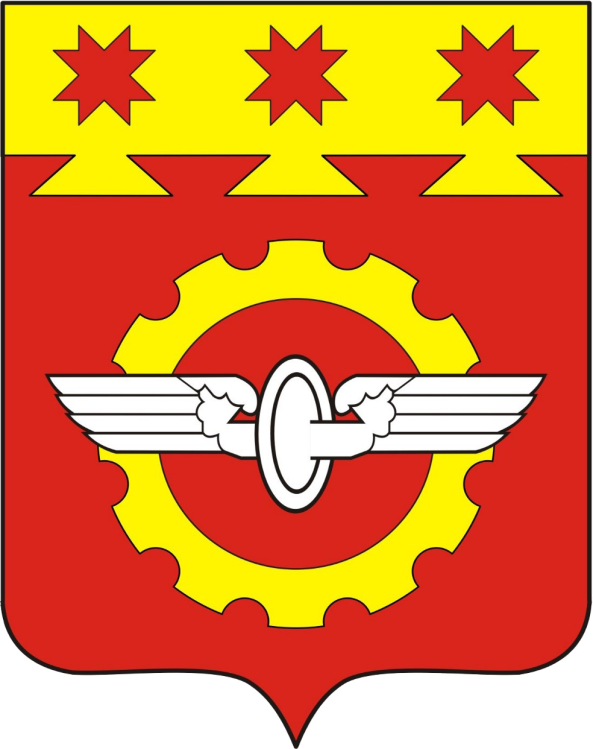 МУНИЦИПАЛЬНАЯ ПРОГРАММА ЭНЕРГОСБЕРЕЖЕНИЕ И ПОВЫШЕНИЕ ЭНЕРГЕТИЧЕСКОЙ ЭФФЕКТИВНОСТИ В ГОРОДЕ КАНАШ ЧУВАШСКОЙ РЕСПУБЛИКИ НА 2022-2025 ГОДЫ И НА ПЕРИОД ДО 2035 ГОДАУтверждена постановлением администрации города Канаш Чувашской Республикиот  _________ г. № ____Паспорт муниципальной программы города Канаш Чувашской Республики «Энергосбережение и повышение энергетической эффективности в городе Канаш Чувашской Республики на 2022-2025 годы и на период до 2035 года» Раздел I. Приоритеты муниципальной политики в сфере энергосбережения и повышения энергетической эффективности на территории города Канаш Чувашской Республики, цель, задачи, описание сроков и этапов ее реализации1. Анализ тенденций и проблем в сфере энергосбережения и повышения энергетической эффективности на территории города Канаш Чувашской РеспубликиПовышение энергетической эффективности является одним из основных приоритетов внутренней политики Российской Федерации. Мировой кризис обозначил необходимость заниматься данным направлением, и энергосбережение как фактор реальной экономии бюджетных расходов приобретает все большую актуальность.В вопросах энергосбережения сегодня многократно повышается роль и ответственность муниципального уровня власти, поскольку в городских и сельских поселениях организация энергосбережения наиболее сложна из-за высокой концентрации участников, интересов и взаимовлияющих технологий. Именно на муниципальном уровне предстоит реализовать конкретные энергосберегающие мероприятия, создать повсеместный энергетический учет и планирование как основной инструмент муниципального управления энергосбережением. Сложившуюся практику планирования и отчетности в количественных характеристиках следует дополнить конкретными численно измеряемыми показателями энергоэффективности – удельным потреблением топлива и энергии, уровнем тепловых и электрических потерь и так далее. Экономика, бюджетная сфера, жилищно-коммунальный комплекс города Канаш Чувашской Республики характеризуются повышенным потреблением топливно-энергетических ресурсов (далее - ТЭР).Энергосбережение в городе Канаш Чувашской Республики является актуальным и необходимым условием для нормального функционирования города, так как повышение эффективности использования ТЭР, при постоянном непрекращающимся росте цен на топливо и, соответственно росте стоимости электрической и тепловой энергии позволяет добиться существенной экономии потребляемых ТЭР, снизить загрузку электросетевого оборудования и уменьшить финансовые затраты.Анализ функционирования хозяйства города показывает, что основные потери ТЭР наблюдаются при транспортировке, распределении и потреблении тепловой и электрической энергии и воды, при оказании жилищно-коммунальных услуг, ведении городского хозяйства.В этих условиях одной из основных угроз социально-экономическому развитию города становится снижение конкурентоспособности предприятий, отраслей экономики муниципального образования, эффективности муниципального управления, вызванное ростом затрат на оплату топливно-энергетических и коммунальных ресурсов, опережающих темпы экономического развития.С учетом указанных обстоятельств, проблема заключается в том, что при существующем уровне энергоемкости экономики и социальной сферы города предстоящие изменения стоимости топливно-энергетических и коммунальных ресурсов приведут к следующим негативным последствиям:росту затрат предприятий, расположенных на территории города, на оплату топливно-энергетических и коммунальных ресурсов, приводящему к снижению конкурентоспособности и рентабельности их деятельности;росту стоимости жилищно-коммунальных услуг при ограниченных возможностях населения самостоятельно регулировать объем их потребления и снижению качества жизни населения;снижению эффективности бюджетных расходов, вызванному ростом доли затрат на оплату коммунальных услуг в общих затратах на муниципальное управление;опережающему росту затрат на оплату коммунальных ресурсов в расходах на содержание муниципальных бюджетных организаций здравоохранения, образования, культуры и т.п., и вызванному этим снижению эффективности оказания услуг.Высокая энергоемкость предприятий в этих условиях может стать причиной снижения темпов роста экономики города и налоговых поступлений в бюджеты всех уровней.Для решения проблемы необходимо осуществление комплекса мер по интенсификации энергосбережения, которые заключаются в разработке, принятии и реализации согласованных действий по повышению энергетической эффективности при производстве, передаче и потреблении энергии и ресурсов на территории города и прежде всего в муниципальных учреждениях, муниципальных унитарных предприятиях.Муниципальная программа энергосбережения и повышения энергетической эффективности в городе Канаш Чувашской Республики на 2022–2025 годы и на период до 2035 года разработана в соответствии с Федеральным законом от 23 ноября 2009 г. № 261-ФЗ «Об энергосбережении и о повышении энергетической эффективности и о внесении изменений в отдельные законодательные акты Российской Федерации», постановлением Кабинета Министров Чувашской Республики от 14 декабря 2018 г. № 522 «О государственной программе Чувашской Республики "Развитие промышленности и инновационная экономика"».При разработке Программы также учитывались положения следующих нормативно-правовых актов:Федеральный закон от 6 октября 2003 г. № 131-ФЗ «Об общих принципах организации местного самоуправления в Российской Федерации»;Указ Президента Российской Федерации от 4 июня 2008 г. № 889 «О некоторых мерах по повышению энергетической и экологической эффективности российской экономики»;Постановление Правительства РФ от 11 февраля 2021 г. № 161 «Об утверждении требований к региональным и муниципальным программам в области энергосбережения и повышения энергетической эффективности и о признании утратившими силу некоторых актов Правительства Российской Федерации и отдельных положений некоторых актов Правительства Российской Федерации»;Постановление Правительства РФ № 1289 от 7 октября 2019  «О требованиях к снижению государственными (муниципальными) учреждениями в сопоставимых условиях суммарного объема потребляемых ими дизельного и иного топлива, мазута, природного газа, тепловой энергии, электрической энергии, угля, а также объема потребляемой ими воды»;Постановление Правительства РФ № 2255 от 24 декабря 2020 г. «Об утверждении требований к осветительным устройствам и электрическим лампам, используемым в цепях переменного тока в целях освещения»;Приказ Минэкономразвития России от 15 июля 2020 г. № 425 «Об утверждении методических рекомендаций по определению в сопоставимых условиях целевого уровня снижения государственными (муниципальными) учреждениями суммарного объема потребляемых ими дизельного и иного топлива, мазута, природного газа, тепловой энергии, электрической энергии, угля, а также объема потребляемой ими воды»;	Приказ Министерства экономического развития Российской Федерации от 09.07.2021г. № 419 «Об утверждении Порядка определения объема снижения потребляемых государственным (муниципальным) учреждением ресурсов в сопоставимых условиях»;Приказ Министерства энергетики РФ от 30 июня 2014 г. № 399 «Об утверждении методики расчета значений целевых показателей в области энергосбережения и повышения энергетической эффективности, в том числе в сопоставимых условиях»;Постановление Правительства РФ от 31.12.2009г. № 1221 «Об утверждении правил установления требований энергетической эффективности товаров, услуг, работ, размещения заказов для муниципальных нужд» (с изменениями на 21 апреля 2018 года);Приказ Минэкономразвития России от 28 апреля 2021 г. № 231 «Об утверждении методики расчета значений целевых показателей в области энергосбережения и повышения энергетической эффективности, достижение которых обеспечивается в результате реализации региональных и муниципальных программ в области энергосбережения и повышения энергетической эффективности»;Приказ Минэкономразвития России от 17 февраля 2010 г. № 61 «Об утверждении примерного перечня мероприятий в области энергосбережения и повышения энергетической эффективности, который может быть использован в целях разработки региональных, муниципальных программ в области энергосбережения и повышения энергетической эффективности»;Приказ Министерства энергетики РФ от 30 июня 2014 г. № 398 «Об утверждении требований к форме программ в области энергосбережения и повышения энергетической эффективности организаций с участием государства и муниципального образования, организаций, осуществляющих регулируемые виды деятельности, и отчетности о ходе их реализации»;Приказ Минэкономразвития России от 28 октября 2019 г. № 707 «Об утверждении Порядка представления декларации о потреблении энергетических ресурсов и формы декларации о потреблении энергетических ресурсов»;Приказ Госслужбы Чувашии по конкурентной политике и тарифам от 29 марта 2019 г. № 01/06-242 «Об установлении Требований к программам в области энергосбережения и повышения энергетической эффективности организаций, осуществляющих регулируемые виды деятельности, в случае, если цены (тарифы) на товары, услуги таких организаций подлежат установлению Государственной службой Чувашской Республики по конкурентной политике и тарифам (с изменениями на 14 июля 2021 года)»2. Цель, задачи и приоритеты развития энергосбережения и повышения энергетической эффективности на территории города Канаш Чувашской РеспубликиОсновной целью Муниципальной программы является повышение энергетической эффективности при производстве, передаче и потреблении энергетических ресурсов и уменьшение негативного воздействия на окружающую среду.Достижению поставленной в Муниципальной программе цели способствует решение следующих задач:снижение удельного потребления топливно-энергетических ресурсов в бюджетной сфере в сопоставимых условиях с увеличением оснащенности приборами учета;снижение потребления топливно-энергетических ресурсов в жилищном фонде в сопоставимых условиях с увеличением оснащенности приборами учета и увеличением доли энергоэффективного капитального ремонта;энергосбережение и повышение энергетической эффективности систем коммунальной инфраструктуры в том числе в части уменьшения потерь энергетических ресурсов при передаче и проведении работ по выявлению бесхозяйных объектов недвижимого имущества;ведение комплекса организационно - правовых мероприятий по управлению энергосбережением, в том числе создание системы показателей, характеризующих энергетическую эффективность при производстве, передаче и потреблении энергетических ресурсов, их мониторинга, а также сбора и анализа информации об энергоемкости экономики города;определение потенциала энергосбережения в промышленном секторе с последующим снижением энергоемкости производимой продукции;увеличение использования в качестве источников энергии вторичных энергетических ресурсов и (или) возобновляемых источников энергии;снижение затрат электрической энергии на уличное освещение путем внедрения энергоэффективных источников освещения;создание благоприятных условий для замещения части потребляемого моторного топлива (бензина и дизельного топлива), используемого транспортными средствами, альтернативными видами моторного топлива.Приоритеты Муниципальной политики в области действия настоящей Муниципальной программы являются:создание правовых, организационно-управленческих, финансовых и материально-технических условий, способствующих разработке и реализации проектов в сфере энергосбережения и повышения энергетической эффективности в муниципальных учреждениях, ресурсоснабжающих организациях, жилищном фонде;стимулирование привлечения внебюджетных источников финансирования в реализацию проектов по энергосбережению и повышению энергетической эффективности;повышение информированности общества о состоянии и деятельности в сфере энергосбережения и повышения энергетической эффективности;организация полного учета потребляемых топливно-энергетических ресурсов и воды на выработку, учет потребления у конечных потребителей и учет отпускаемых топливно-энергетических ресурсов и воды в распределительную сеть.3. Основные направления развития энергосбережения и повышения энергетической эффективности на территории города Канаш Чувашской РеспубликиОсновные направления развития энергосбережения и повышения энергетической эффективности в разрезе кластеров потребления представлены ниже.3.1. Направление развития энергосбережения и повышения энергетической эффективности в муниципальном сектореВ городе Канаш Чувашской Республики насчитывается суммарно 43 бюджетных учреждений осуществляющих свою деятельность в 45 здания (строениях, сооружениях). При реализации политики энергосбережения относительно бюджетного сектора Муниципальной программой предусмотрено разбиение всех муниципальных учреждений по следующим укрупненным функционально-типологическим группам:учебно-воспитательные учреждения в количестве 30 ед. осуществляют свою деятельность на площадях 32 объектов;учреждения культурно-просветительного, развлекательного назначения в количестве 4 ед. осуществляют свою деятельность на площадях 4 объектов;учреждения органов местного самоуправления в количестве 7 ед. осуществляют свою деятельность на площадях 7 объектов.Без наличия соответствующего приборного обеспечения учета потребляемых энергоресурсов невозможно реализация комплексной программы по энергосбережению, соответственно первоочередным направлением в данном секторе является полное оснащение приборами учета тех топливно-энергетических ресурсов, за потребление которых производится оплата.Следующее направление развития – реализация мероприятий программ энергосбережения и повышения энергетической эффективности муниципальных учреждений разработанных в соответствии с приказом Минэкономразвития России от 15 июля 2020 г. № 425 «Об утверждении методических рекомендаций по определению в сопоставимых условиях целевого уровня снижения государственными (муниципальными) учреждениями суммарного объема потребляемых ими дизельного и иного топлива, мазута, природного газа, тепловой энергии, электрической энергии, угля, а также объема потребляемой ими воды» как в части организационных (беззатратных), так и в части конкретных мероприятий направленных на достижение снижения потребления топливно-энергетических ресурсов в сопоставимых условиях. В случае отсутствия финансирования на основании Постановления Правительства РФ № 1289 от 7 октября 2019  «О требованиях к снижению государственными (муниципальными) учреждениями в сопоставимых условиях суммарного объема потребляемых ими дизельного и иного топлива, мазута, природного газа, тепловой энергии, электрической энергии, угля, а также объема потребляемой ими воды» п. 9 предусмотрены мероприятия в части осуществления действий, направленных на заключение энергосервисного договора (контракта).Заключительное направление развитие в секторе определяется унификацией работы по направлению энергосбережения в части корректности представляемых данных в формах обязательной отчетности в соответствии с приказом Минэкономразвития России от 28 апреля 2021 г. № 231 «Об утверждении методики расчета значений целевых показателей в области энергосбережения и повышения энергетической эффективности, достижение которых обеспечивается в результате реализации региональных и муниципальных программ в области энергосбережения и повышения энергетической эффективности», приказом Министерства энергетики РФ от 30 июня 2014 г. № 398 «Об утверждении требований к форме программ в области энергосбережения и повышения энергетической эффективности организаций с участием государства и муниципального образования, организаций, осуществляющих регулируемые виды деятельности, и отчетности о ходе их реализации», а так же контроль над сроками и корректности вносимых данных в энергетические декларации в соответствии с приказом Минэкономразвития России от 28 октября 2019 г. № 707 «Об утверждении Порядка представления декларации о потреблении энергетических ресурсов и формы декларации о потреблении энергетических ресурсов». В данное направление так же входят мероприятия по обучению ответственных по энергосбережению и повышению энергетической эффективности.3.2. Направление развития энергосбережения и повышения энергетической эффективности жилищном фондеЖилой фонд в городе Канаш Чувашской Республики представлен 335 многоквартирным жилым домом и 3 552 индивидуальным жилым домостроением. Первое направление развития энергосбережения и повышения энергетической эффективности в жилищном фонде определено задачей по упорядочиванию расчетов за электрическую, тепловую энергию и водоснабжение, потребляемые жилыми домами, находящимися на территории города Канаш Чувашской Республики, а также в целях стимулирования потребителей к сбережению тепловой, электрической энергии и воды устанавливаются общедомовые и индивидуальные приборы учета топливно-энергетических ресурсов.Следующее направление Муниципальной программы по данному сектору определяется необходимостью в повышении количества энергоэффективных капитальных ремонтов, увеличением контроля органами местного самоуправления над застройщиками и организациями проводящими капитальный ремонт с целью увеличения количества многоквартирных домов имеющих класс энергетической эффективности «В» и выше. По данному направлению помимо контроля, присвоения класса энергетической эффективности входит информационная поддержка населения, пропаганда в области энергосбережения, организационно-просветительская деятельность в части реализации наиболее энергоэффективных мероприятий.Заключительное направление определено необходимостью выработки системной политики в области энергосбережения в жилищном фонде, что подразумевают под собой реализацию конкретных беззатратных мероприятий и разработку ряда нормативных документов. Например по данному направлению предполагается проведение энергетического мониторинга использования тепловой, электрической энергии, природного газа и воды в жилищном фонде, введение социальной нормы потребления энергетических ресурсов и дифференцированных цен (тарифов), ранжирование многоквартирных домов по уровню энергоэффективности, выявление многоквартирных домов, требующих реализации первоочередных мер по повышению энергоэффективности и так далее (конкретный перечень мероприятий приведен в соответствующем приложении).3.3. Направление развития энергосбережения и повышения энергетической эффективности в коммунальной инфраструктуреСоответствующая ситуация в коммунальной сфере определяет первое направление по энергосбережению в данном секторе решающую задачу по снижению потерь топливно-энергетических ресурсов и воды на собственные нужды и при транспортировке. Реализация данного направления производится за счет существующих программ энергосбережения и повышения энергетической эффективности организаций осуществляющих регулируемые виды деятельности а так же инвестиционных и производственных программ. В Муниципальную программу включены обязательные для энергоснабжающих организаций мероприятия, определенные приказом Госслужбы Чувашии по конкурентной политике и тарифам от 29 марта 2019 г. № 01/06-242 «Об установлении Требований к программам в области энергосбережения и повышения энергетической эффективности организаций, осуществляющих регулируемые виды деятельности, в случае, если цены (тарифы) на товары, услуги таких организаций подлежат установлению Государственной службой Чувашской Республики по конкурентной политике и тарифам (с изменениями на 14 июля 2021 года)».Вторым направлением в соответствии с Постановлением Правительства РФ от 11 февраля 2021 г. № 161 «Об утверждении требований к региональным и муниципальным программам в области энергосбережения и повышения энергетической эффективности и о признании утратившими силу некоторых актов Правительства Российской Федерации и отдельных положений некоторых актов Правительства Российской Федерации» определена постоянная работа по выявлению бесхозяйных объектов недвижимого имущества, используемых для передачи энергетических ресурсов и организацией управления данными объектами.Следующее направление определяет повышение энергетической эффективности источников теплоснабжения, водоснабжения а так же снижение удельных затрат электрической энергии на подготовку, транспортировку воды, водоотведение. Заключительное направление определяется общим направлением политики Российской Федерации на увеличение количества случаев использования в качестве источников энергии вторичных энергетических ресурсов и (или) возобновляемых источников энергии в том числе увеличением количества подключений «микрогенерации», определяемой Федеральным законом от 26 марта 2003 года N 35-ФЗ «Об электроэнергетике» на основании изменений внесенных Федеральным законом № 471 от 27 декабря 2019 года «О внесении изменений в Федеральный закон «Об электроэнергетике» в части развития микрогенерации». Так же в данном направлении отражено внедрение когенерации (совместная выработка тепловой и электрической энергии), что позволит максимально энергоэффективно использовать топливно-энергетические ресурсы направленные на получение тепловой энергии.3.4. Направление развития энергосбережения и повышения энергетической эффективности в промышленностиОсновными потребителями в данном секторе выступают следующие предприятия. ОБЩЕСТВО С ОГРАНИЧЕННОЙ ОТВЕТСТВЕННОСТЬЮ "КАНАШСКИЙ ВАГОНОСТРОИТЕЛЬНЫЙ ЗАВОД" с выпуском основной продукции - полуфабрикаты стальные и ориентировочном потреблении топливно-энергетических ресурсов свыше 10000 т у.т. ОБЩЕСТВО С ОГРАНИЧЕННОЙ ОТВЕТСТВЕННОСТЬЮ "БИОТОРГСНАБ" с выпуском основной продукции - молочная продукция и ориентировочном потреблении топливно-энергетических ресурсов свыше 400 т у.т. ОБЩЕСТВО С ОГРАНИЧЕННОЙ ОТВЕТСТВЕННОСТЬЮ "АРКТО" с выпуском основной продукции - холодильное оборудование и ориентировочном потреблении топливно-энергетических ресурсов свыше 500 т у.т.Основное направление по энергосбережению и повышению энергетической эффективности в данном секторе направлено на оценку потенциала в области энергосбережения на основании энергетического обследованию специализированными организациями, после которого будет сформирован конкретный перечень мероприятий, реализация которых позволит снизить энергоемкость производимой продукции. В силу специфики каждого отдельно взятого производства, без проведения специализированного обследования, разработка конкретных мероприятий и включение ее в Муниципальную программу невозможно.3.5. Направление развития энергосбережения и повышения энергетической эффективности в транспортном комплексеОсновным направлением по развитию энергосбережения и повышения энергетической эффективности в транспортном комплексе определяется переход на использование альтернативных видов моторного топлива - природный газ, газовые смеси, сжиженный углеводородный газ, электрическая энергия вместо бензина и дизельного топлива.На территории города Канаш Чувашской Республики в настоящее время функционирует 3 газозаправочных станции, что позволяет реализовать мероприятия отраженные в Муниципальной программе.Второе направление в данном секторе включает в себя строительство автомобильных станций для зарядки автотранспортных средств с автономным источником электрического питания. 3.6. Направление развития энергосбережения и повышения энергетической эффективности в уличном освещенииДанное направление нацелено на целевую замену всех источников уличного освещения на энергоэффективное в соответствии с определениями Постановления Правительства РФ № 2255 от 24 декабря 2020 г. «Об утверждении требований к осветительным устройствам и электрическим лампам, используемым в цепях переменного тока в целях освещения».Раздел II. Перечень и сведения о целевых показателях (индикаторах) Муниципальной программы с расшифровкой плановых значений по годам ее реализацииЦелевые показатели (индикаторы) в разрезе основных мероприятий следующие:1) целевые показатели в области «Энергосбережение и повышение энергоэффективности в бюджетных учреждениях»;2) целевые показатели в области «Энергосбережение и повышение энергоэффективности в жилищном фонде»;3) целевые показатели в области «Энергосбережение и повышение энергоэффективности в коммунальной инфраструктуре»;4) целевые показатели в области «Информационное и правовое обеспечение мероприятий по энергосбережению и повышению энергоэффективности»;5) целевые показатели в области «Энергосбережение и повышение энергоэффективности в промышленном секторе»;6) целевые показатели в области «Внедрение технологий, использующих возобновляемые источники энергии и вторичные энергетические ресурсы»;7) целевые показатели в области «Увеличение использования энергоэффективных источников наружного освещения»;8) целевые показатели в области «Энергосбережение и повышение энергоэффективности в транспортном комплексе».К целевым показателям в области «Энергосбережение и повышение энергоэффективности в бюджетных учреждениях» относятся:а) доля потребления муниципальными учреждениями тепловой энергии приобретаемой по приборам учета, в общем объеме потребления тепловой энергии муниципальными учреждениями на территории города Канаш Чувашской Республики, процентов;б) доля потребления муниципальными учреждениями электрической энергии приобретаемой по приборам учета, в общем объеме потребления электрической энергии муниципальными учреждениями на территории города Канаш Чувашской Республики, процентов;в) доля потребления муниципальными учреждениями холодной воды приобретаемой по приборам учета, в общем объеме потребления холодной воды муниципальными учреждениями на территории города Канаш Чувашской Республики, процентов;г) доля потребления муниципальными учреждениями горячей воды приобретаемой по приборам учета, в общем объеме потребления горячей воды муниципальными учреждениями на территории города Канаш Чувашской Республики, процентов;д) доля потребления муниципальными учреждениями природного газа приобретаемого по приборам учета, в общем объеме потребления природного газа муниципальными учреждениями на территории города Канаш Чувашской Республики, процентов;е) удельный расход тепловой энергии зданиями и помещениями учебно-воспитательного назначения муниципальных организаций, находящихся в ведении органов местного самоуправления города Канаш Чувашской Республики, Гкал/м2;ж) удельный расход электрической энергии зданиями и помещениями учебно-воспитательного назначения муниципальных организаций, находящихся в ведении органов местного самоуправления города Канаш Чувашской Республики, кВтч/м2;з) удельный расход холодной воды зданиями и помещениями учебно-воспитательного назначения муниципальных организаций, находящихся в ведении органов местного самоуправления города Канаш Чувашской Республики, м3/чел.;и) удельный расход горячей воды зданиями и помещениями учебно-воспитательного назначения муниципальных организаций, находящихся в ведении органов местного самоуправления города Канаш Чувашской Республики, м3/чел.;й) удельный расход тепловой энергии зданиями и помещениями культурно-просветительного, развлекательного назначения муниципальных организаций, находящихся в ведении органов местного самоуправления города Канаш Чувашской Республики, Гкал/м2;к) удельный расход электрической энергии зданиями и помещениями культурно-просветительного, развлекательного назначения муниципальных организаций, находящихся в ведении органов местного самоуправления города Канаш Чувашской Республики, кВтч/м2;л) удельный расход холодной воды зданиями и помещениями культурно-просветительного, развлекательного назначения муниципальных организаций, находящихся в ведении органов местного самоуправления города Канаш Чувашской Республики, м3/чел.;м) удельный расход природного газа зданиями и помещениями культурно-просветительного, развлекательного назначения муниципальных организаций, находящихся в ведении органов местного самоуправления города Канаш Чувашской Республики, м3/чел.;н) удельный расход тепловой энергии на снабжение органов местного самоуправления города Канаш Чувашской Республики, Гкал/м2;о) удельный расход электрической энергии на снабжение органов местного самоуправления города Канаш Чувашской Республики, кВтч/м2;п) удельный расход холодной воды на снабжение органов местного самоуправления города Канаш Чувашской Республики, м3/чел.;р) удельный расход тепловой энергии на снабжение органов местного самоуправления и муниципальных учреждений города Канаш Чувашской Республики, Гкал/м2;с) удельный расход электрической энергии на снабжение органов местного самоуправления и муниципальных учреждений города Канаш Чувашской Республики, кВтч/м2;т) удельный расход холодной воды на снабжение органов местного самоуправления и муниципальных учреждений города Канаш Чувашской Республики, м3/чел.;у) удельный расход горячей воды на снабжение органов местного самоуправления и муниципальных учреждений города Канаш Чувашской Республики, м3/чел.;ф) удельный расход природного газа на снабжение органов местного самоуправления и муниципальных учреждений города Канаш Чувашской Республики, м3/чел.К целевым показателям в области «Энергосбережение и повышение энергоэффективности в жилищном фонде» относятся:а) доля многоквартирных домов, оснащенных коллективными (общедомовыми) приборами учета тепловой энергии в общем числе многоквартирных домов, расположенных на территории города Канаш Чувашской Республики, процентов;б) доля многоквартирных домов, оснащенных коллективными (общедомовыми) приборами учета электрической энергии в общем числе многоквартирных домов, расположенных на территории города Канаш Чувашской Республики, процентов;в) доля многоквартирных домов, оснащенных коллективными (общедомовыми) приборами учета холодной воды в общем числе многоквартирных домов, расположенных на территории города Канаш Чувашской Республики, процентов;г) доля многоквартирных домов, оснащенных коллективными (общедомовыми) приборами учета горячей воды в общем числе многоквартирных домов, расположенных на территории города Канаш Чувашской Республики, процентов;д) доля жилых, нежилых помещений в многоквартирных домах, жилых домах (домовладениях), оснащенных индивидуальными приборами учета тепловой энергии в общем числе жилых, нежилых помещений в многоквартирных домах, жилых домах (домовладениях), расположенных на территории города Канаш Чувашской Республики, процентов;е) доля жилых, нежилых помещений в многоквартирных домах, жилых домах (домовладениях), оснащенных индивидуальными приборами учета электрической энергии в общем числе жилых, нежилых помещений в многоквартирных домах, жилых домах (домовладениях), расположенных на территории города Канаш Чувашской Республики, процентов;ж) доля жилых, нежилых помещений в многоквартирных домах, жилых домах (домовладениях), оснащенных индивидуальными приборами учета холодной воды в общем числе жилых, нежилых помещений в многоквартирных домах, жилых домах (домовладениях), расположенных на территории города Канаш Чувашской Республики, процентов;з) доля жилых, нежилых помещений в многоквартирных домах, жилых домах (домовладениях), оснащенных индивидуальными приборами учета горячей воды в общем числе жилых, нежилых помещений в многоквартирных домах, жилых домах (домовладениях), расположенных на территории города Канаш Чувашской Республики, процентов;и) доля жилых, нежилых помещений в многоквартирных домах, жилых домах (домовладениях), оснащенных индивидуальными приборами учета природного газа используемого на цели отопления в общем числе жилых, нежилых помещений в многоквартирных домах, жилых домах (домовладениях), расположенных на территории города Канаш Чувашской Республики, процентов;й) доля многоквартирных домов, расположенных на территории города Канаш Чувашской Республики, имеющих класс энергетической эффективности "В" и выше, процентов;к) доля энергоэффективных капитальных ремонтов многоквартирных домов в общем объеме проведенных капитальных ремонтов многоквартирных домов на территории города Канаш Чувашской Республики, процентов;л) удельный расход тепловой энергии в многоквартирных домах, расположенных на территории города Канаш Чувашской Республики, Гкал/м2;м) удельный расход электрической энергии в многоквартирных домах, расположенных на территории города Канаш Чувашской Республики, кВтч/м2;н) удельный расход холодной воды в многоквартирных домах, расположенных на территории города Канаш Чувашской Республики, м3/чел.;о) удельный расход горячей воды в многоквартирных домах, расположенных на территории города Канаш Чувашской Республики, м3/чел.К целевым показателям в области «Энергосбережение и повышение энергоэффективности в коммунальной инфраструктуре» относятся:а) доля тепловой энергии, отпущенной в тепловые сети от источников тепловой энергии, функционирующих в режиме комбинированной выработки тепловой и электрической энергии, в общем объеме производства тепловой энергии в системах централизованного теплоснабжения на территории города Канаш Чувашской Республики, процентов;б) удельный расход топлива на отпуск электрической энергии тепловыми электростанциями на территории города Канаш Чувашской Республики, т у.т./млн. кВтч;в) удельный расход топлива на отпущенную тепловую энергию с коллекторов тепловых электростанций на территории города Канаш Чувашской Республики, т у.т./тыс. Гкал;г) удельный расход топлива на отпущенную с коллекторов котельных в тепловую сеть тепловую энергию на территории города Канаш Чувашской Республики, т у.т./тыс. Гкал;д) доля потерь электрической энергии при ее передаче по распределительным сетям в общем объеме переданной электрической энергии на территории города Канаш Чувашской Республики, процентов;е) доля потерь тепловой энергии при ее передаче в общем объеме переданной тепловой энергии на территории города Канаш Чувашской Республики, процентов;ж) доля потерь воды в централизованных системах водоснабжения при транспортировке в общем объеме воды, поданной в водопроводную сеть на территории города Канаш Чувашской Республики, процентов;з) удельное количество тепловой энергии, расходуемое на подогрев горячей воды на территории города Канаш Чувашской Республики, Гкал/м3;и) удельный расход электрической энергии, потребляемой в технологическом процессе подготовки питьевой воды, на единицу объема воды, отпускаемой в сеть на территории города Канаш Чувашской Республики, кВтч/м3;й) удельный расход электрической энергии, потребляемой в технологическом процессе транспортировки питьевой воды, на единицу объема транспортируемой воды на территории города Канаш Чувашской Республики, кВтч/м3;к) удельный расход электрической энергии, потребляемой в технологическом процессе очистки сточных вод, на единицу объема очищаемых сточных вод на территории города Канаш Чувашской Республики, кВтч/м3;л) удельный расход электрической энергии, потребляемой в технологическом процессе транспортировки сточных вод, на единицу объема транспортируемых сточных вод на территории города Канаш Чувашской Республики, кВтч/м3.К целевым показателям в области «Информационное и правовое обеспечение мероприятий по энергосбережению и повышению энергоэффективности» относятся:а) доля объема тепловой энергии, расчеты за которую осуществляются с использованием приборов учета, в общем объеме тепловой энергии, потребляемой (используемой) на территории  города Канаш Чувашской Республики, процентов;б) доля объема электрической энергии, расчеты за которую осуществляются с использованием приборов учета, в общем объеме электрической энергии, потребляемой (используемой) на территории  города Канаш Чувашской Республики, процентов;в) доля объема холодной воды, расчеты за которую осуществляются с использованием приборов учета, в общем объеме холодной воды, потребляемой (используемой) на территории  города Канаш Чувашской Республики, процентов;г) доля объема горячей воды, расчеты за которую осуществляются с использованием приборов учета, в общем объеме горячей воды, потребляемой (используемой) на территории  города Канаш Чувашской Республики, процентов;д) доля объема природного газа, расчеты за который осуществляются с использованием приборов учета, в общем объеме природного газа, потребляемого (используемого) на территории  города Канаш Чувашской Республики, процентов;е) количество энергосервисных договоров (контрактов), заключенных муниципальными образованиями города Канаш Чувашской Республики, ед.;ж) доля муниципальных заказчиков в общем объеме муниципальных заказчиков города Канаш Чувашской Республики с которыми заключены энергосервисные договора (контракты), процентов.К целевым показателям в области «Энергосбережение и повышение энергоэффективности в промышленном секторе» относятся:а) энергоемкость промышленного производства для производства 3 видов продукции, работ (услуг), составляющих основную долю потребления энергетических ресурсов на территории города Канаш Чувашской Республики в сфере промышленного производства (полуфабрикаты стальные), т у.т./ед. продукции;б) энергоемкость промышленного производства для производства 3 видов продукции, работ (услуг), составляющих основную долю потребления энергетических ресурсов на территории города Канаш Чувашской Республики в сфере промышленного производства (молочная продукция), кг у.т./ед. продукции;в) энергоемкость промышленного производства для производства 3 видов продукции, работ (услуг), составляющих основную долю потребления энергетических ресурсов на территории города Канаш Чувашской Республики в сфере промышленного производства (холодильное оборудование), т у.т./ед. продукции.К целевым показателям в области «Внедрение технологий, использующих возобновляемые источники энергии и вторичные энергетические ресурсы» относятся:а) доля объема энергетических ресурсов (электрической энергии), производимых с использованием возобновляемых источников энергии и (или) вторичных энергетических ресурсов, в общем объеме энергетических ресурсов, производимых на территории города Канаш Чувашской Республики, процентов;б) ввод мощностей генерирующих объектов, функционирующих на основе использования возобновляемых источников энергии, на территории города Канаш Чувашской Республики (без учета гидроэлектростанций установленной мощностью свыше 25 МВт), МВт.К целевым показателям в области «Увеличение использования энергоэффективных источников наружного освещения» относятся:а) доля энергоэффективных источников света в системах уличного освещения на территории города Канаш Чувашской Республики, процентов.К целевым показателям в области «Энергосбережение и повышение энергоэффективности в транспортном комплексе» относятся:а) количество транспортных средств, относящихся к общественному транспорту, регулирование тарифов на услуги по перевозке на котором осуществляется в городе Канаш Чувашской Республики, в отношении которых проведены мероприятия по энергосбережению и повышению энергетической эффективности, в том числе по замещению бензина и дизельного топлива, используемых транспортными средствами в качестве моторного топлива, природным газом, газовыми смесями, сжиженным углеводородным газом, используемыми в качестве моторного топлива, и электрической энергией, ед.;б) количество транспортных средств с автономным источником электрического питания, относящихся к общественному транспорту, регулирование тарифов на услуги по перевозке на котором осуществляется в городе Канаш Чувашской Республики, ед.;в) количество транспортных средств, используемых органами муниципальной власти, государственными учреждениями и государственными унитарными предприятиями города Канаш Чувашской Республики, в отношении которых проведены мероприятия по энергосбережению и повышению энергетической эффективности, в том числе по замещению бензина и дизельного топлива, используемых транспортными средствами в качестве моторного топлива, природным газом, газовыми смесями и сжиженным углеводородным газом, используемыми в качестве моторного топлива, ед.;г) количество транспортных средств с автономным источником электрического питания, используемых органами муниципальной власти, государственными учреждениями и государственными унитарными предприятиями города Канаш Чувашской Республики, ед.;д) количество электромобилей легковых с автономным источником электрического питания, зарегистрированных на территории города Канаш Чувашской Республики, ед.Значения целевых показателей в области энергосбережения и повышения энергетической эффективности, достижение которых обеспечивается в результате реализации Муниципальной программы с расшифровкой плановых значений по годам реализации приведены в приложении № 1 к Муниципальной программе.Раздел III. Характеристики основных мероприятий Муниципальной программы с указанием сроков и этапов их реализацииПеречень мероприятий по энергосбережению и повышению энергетической эффективности с указанием ожидаемых результатов в натуральном и стоимостном выражении, в том числе экономического эффекта от реализации Муниципальной программы, сроки проведения таких мероприятий представлены в данном разделе.Программные мероприятия представляют собой систему мероприятий, которые сгруппированы по направлениям реализации, скоординированы по срокам и обеспечивают комплексный подход и координацию работ всех участников Программы с целью достижения намеченных результатов.Комплекс мероприятий направленных на решение поставленных задач и достижения цели Муниципальной программы сгруппирован относительно основных мероприятий:Основное мероприятие 1 «Энергосбережение и повышение энергоэффективности в бюджетных учреждениях».Реализация основного мероприятия направлена на решение следующей задачи: снижение удельного потребления топливно-энергетических ресурсов в бюджетной сфере в сопоставимых условиях с увеличением оснащенности приборами учета.Для решения поставленной задачи в основное мероприятии включена замена устаревших приборов учета на приборы повышенного класса точности с дооснащением безучетных вводов топливно-энергетических ресурсов и воды, внедрение автоматического регулирования в системы отопления и горячего водоснабжения, модернизация систем освещения с установкой энергоэффективных светильников и автоматизированных систем управления освещением, замена водоразборной арматуры, обучение ответственных за энергосбережение и ряд иных мероприятий.В рамках основного мероприятия предусмотрены следующие мероприятия:Мероприятие 1.1 «Обучение специалистов в области энергосбережения и энергетической эффективности».Итогом реализации данного мероприятия является выделение штатной единицы в структуре учреждения с последующим обязательным прохождением обучения в сфере энергосбережения. В круг обязанностей данного специалиста должен входить контроль за использованием энергоносителей, какие средства расходуются на топливно-энергетические ресурсы и воду (далее ТЭР), заполнение энергетических деклараций, формирование ежеквартальных и годовых отчетностей по направлению энергосбережения, контроль и организация реализации мероприятий по программе энергосбережения соответствующего учреждения. Принятие соответствующих приказов и распоряжений по учреждению повысит ответственность за расходование ТЭР. В конечном итоге все это приведет к упорядочиванию процесса контроля и отчетности в учреждении при использовании энергоносителей.К основным затратам на данное мероприятие относятся затраты на обучение ответственного за энергосбережение на курсах повышения квалификации по энергосбережению и повышению энергоэффективности.Реализация мероприятия сама по себе не даст прямой экономии, однако, позволит поставить осуществление энергосберегающих мероприятий на грамотный и системный уровень.Мероприятие 1.2 «Оснащение приборами учета бюджетных учреждений».Результатом данного мероприятия должно стать полное оснащение потребляемых ТЭР и воды расчеты за которые осуществляются из бюджета. Мероприятием предусмотрена установка средств технического/индивидуального учета в случае одного прибора учета на несколько объектов для отражения реальной энергоэффективности каждого конкретного объекта для целей применения положений приказа Минэкономразвития России от 15 июля 2020 г. № 425 «Об утверждении методических рекомендаций по определению в сопоставимых условиях целевого уровня снижения государственными (муниципальными) учреждениями суммарного объема потребляемых ими дизельного и иного топлива, мазута, природного газа, тепловой энергии, электрической энергии, угля, а также объема потребляемой ими воды». Дополнительно предусматривается замена или установка интеллектуальных приборов учета.Мероприятие 1.3 «Замена устаревших систем освещения на светодиодные».В мероприятии отражена постепенная замена систем освещения на энергоэффективную, что позволит существенно уменьшить потребление электрической энергии, повысить световую эффективность освещения, увеличить устойчивость к колебанию сетевого напряжения. Замена систем освещения на энергоэффективную предусматривается на основании положений Постановления Правительства РФ № 2255 от 24 декабря 2020 г. «Об утверждении требований к осветительным устройствам и электрическим лампам, используемым в цепях переменного тока в целях освещения».Мероприятие 1.4 «Установка оборудования для автоматического освещения».Реализация данного мероприятия предусматривает автоматическое отключение осветительной нагрузки на периоды, когда она не используется и как следствие происходит экономия электрической энергии. Мероприятие достигается путем подключения осветительных точек через датчики, реле, автоматические выключатели, которые либо объединяются вместо оперативного управления освещением по заданным параметрам, либо действуют локально от датчиков освещенности.Мероприятие 1.5 «Автоматизация системы теплоснабжения и горячего водоснабжения с регулированием подачи теплоты».Внедрение автоматизированных систем в теплоснабжении и регулировании горячего водоснабжения (далее ГВС) позволит повысить безопасность режимов, эксплуатационную надежность системы с уменьшением эксплуатационных затрат и непосредственной экономией тепловой энергии в случае автоматизации теплоснабжения с регулированием от температуры внешней среды.Мероприятие 1.6 «Проведение гидравлической регулировки, автоматической/ручной балансировки распределительных систем отопления и стояков».Мероприятие предназначено создать надежный и экономичный режим распределения теплоносителя по потребителям в соответствии с их тепловыми нагрузками для исключения перетопов у одних потребителей и непрогревов у других и соответственно приведет к экономии потребления тепловой энергии и более рациональному ее использованию, уменьшит неравномерное распределение тепла в теплосети учреждения.Мероприятие 1.7 «Снижение тепловых потерь через оконные проемы путем их модернизации».Мероприятие предусматривает установку современных стеклопакетов взамен старых, что приведет к снижению потерь тепловой энергии в помещении. Так же предусматривается установка дополнительного остекленения в дополнение к имеющемуся. Замена устаревших стеклопакетов или ремонт старых оконных рам позволит не только снизить тепловые потери, но и увеличить шумоизоляцию.Мероприятие 1.8 «Улучшение тепловой изоляции стен, полов и чердаков».В рамках данного мероприятия предусматривается проведение работ по утеплению ограждающих конструкций в том числе чердачных и подвальных перекрытий. Мероприятие крупнозатратное и долгоокупаемое, поэтому его реализация отражена в том числе с учетом необходимости капитального ремонта учреждений.Мероприятие 1.9 «Применение экономичной водоразборной арматуры».Реализация мероприятия предполагает внедрение комплекса технических решений, позволяющих в результате значительно сэкономить потребление воды, водоразбор которой производится через водоразборную арматуру.Мероприятие 1.10 «Разработка и корректировка программ энергосбережения и повышения энергетической эффективности организаций с участием государства и муниципального образования».В соответствии с Постановлением Правительства РФ № 1289 от 7 октября 2019  «О требованиях к снижению государственными (муниципальными) учреждениями в сопоставимых условиях суммарного объема потребляемых ими дизельного и иного топлива, мазута, природного газа, тепловой энергии, электрической энергии, угля, а также объема потребляемой ими воды» государственным (муниципальным) учреждениям необходимо актализировать/разрабатывать программы энергосбережения и повышения энергетической эффективности каждые 3 года в том числе для достижения целевого уровня снижения потребления топливно-энергетических ресурсов и воды установленным на основании расчетов по приказу Минэкономразвития России от 15 июля 2020 г. № 425 «Об утверждении методических рекомендаций по определению в сопоставимых условиях целевого уровня снижения государственными (муниципальными) учреждениями суммарного объема потребляемых ими дизельного и иного топлива, мазута, природного газа, тепловой энергии, электрической энергии, угля, а также объема потребляемой ими воды» и последующей ежегодной отчетностью в соответствии с  приказом Министерства экономического развития Российской Федерации от 09.07.2021г. № 419 «Об утверждении Порядка определения объема снижения потребляемых государственным (муниципальным) учреждением ресурсов в сопоставимых условиях».Данное мероприятие направлено на своевременное обновление программ энергосбережения муниципальными учреждениями в соответствии с действующими нормативно-правовыми актами и контроль за их исполнением.Основное мероприятие 2 «Энергосбережение и повышение энергоэффективности в жилищном фонде».Реализация основного мероприятия направлена на решение следующей задачи: снижение потребления топливно-энергетических ресурсов в жилищном фонде в сопоставимых условиях с увеличением оснащенности приборами учета и увеличением доли энергоэффективного капитального ремонта.В рамках основного мероприятия предусмотрены следующие мероприятия:Мероприятие 2.1 «Оснащение коллективными (общедомовыми) приборами учета многоквартирных домов в том числе интеллектуальных приборов учета, автоматизированных систем и систем диспетчеризации».Мероприятие 2.2 «Оснащение индивидуальными приборами учета жилых, нежилых помещений в многоквартирных домах, жилых домах (домовладениях) в том числе интеллектуальных приборов учета, автоматизированных систем и систем диспетчеризации».Мероприятие 2.3 «Проведение энергетических обследований жилищного фонда».Мероприятие 2.4 «Автоматизация потребления тепловой энергии многоквартирными домами (автоматизация тепловых пунктов, пофасадное регулирование)».Мероприятие 2.5 «Размещение на фасадах многоквартирных домов указателей классов их энергетической эффективности».Мероприятие 2.6 «Повышение энергетической эффективности системы освещения».Мероприятие 2.7 «Внедрение циркуляционных систем горячего водоснабжения, проведение гидравлической регулировки распределительных систем отопления и стояков».Мероприятие 2.8 «Проведение энергоэффективного капитального ремонта общего имущества в многоквартирных домах».Мероприятие 2.9 «Установка оборудования для автоматического освещения в жилищном фонде».Основное мероприятие 3 «Энергосбережение и повышение энергоэффективности в коммунальной инфраструктуре».Реализация основного мероприятия направлена на решение следующей задачи: энергосбережение и повышение энергетической эффективности систем коммунальной инфраструктуры в том числе в части уменьшения потерь энергетических ресурсов при передаче и проведении работ по выявлению бесхозяйных объектов недвижимого имущества.В рамках основного мероприятия предусмотрены следующие мероприятия:Мероприятие 3.1 «Выявление бесхозяйных объектов недвижимого имущества, используемых для передачи энергетических ресурсов (включая газоснабжение, тепло- и электроснабжение), организации постановки таких объектов на учет в качестве бесхозяйных объектов недвижимого имущества и последующему признанию права муниципальной собственности на такие бесхозяйные объекты недвижимого имущества».Мероприятие 3.2 «Организация управления бесхозяйными объектами недвижимого имущества, используемыми для передачи энергетических ресурсов, с момента выявления таких объектов, в том числе определению источника компенсации возникающих при их эксплуатации нормативных потерь энергетических ресурсов (включая тепловую энергию, электрическую энергию), в частности за счет включения расходов на компенсацию указанных потерь в тариф организации, управляющей такими объектами, в соответствии с законодательством Российской Федерации».Мероприятие 3.3 «Реализация мероприятий отраженных в инвестиционных и производственных программах производителей электрической и тепловой энергии, электросетевых организаций, теплосетевых организаций, организаций, осуществляющих водоснабжение и водоотведение, разработанных ими в установленном законодательством об энергосбережении и о повышении энергетической эффективности порядке программ по энергосбережению и повышению энергетической эффективности».Мероприятие 3.4 «Реализация мероприятий, направленных на снижение потребления энергетических ресурсов на собственные нужды».Мероприятие 3.5 «Внедрение установок совместной выработки тепловой и электрической энергии на базе газотурбинных установок с котлом-утилизатором, газотурбинных установок, газопоршневых установок, турбодетандерных установок».Мероприятие 3.6 «Установка регулируемого привода в системах водоснабжения и водоотведения».Мероприятие 3.7 «Установка тепловых насосов и обустройство теплонасосных станций для отопления и горячего водоснабжения жилых домов и производственных объектов тепловой энергией, накапливаемой приповерхностным грунтом и атмосферным воздухом или вторично используемым».Мероприятие 3.8 «Мероприятия по модернизации оборудования, в том числе замене оборудования на оборудование с более высоким коэффициентом полезного действия, внедрение инновационных решений и энергосберегающих технологий, в том числе энергоэффективной нанотехнологичной продукции».Мероприятие 3.9 «Мероприятия по сокращению потерь электрической, тепловой энергии, холодной и горячей воды при осуществлении регулируемых видов деятельности».Мероприятие 3.10 «Герметизация зданий (окна, двери, швы, подвалы, выходы вентиляции, инженерных коммуникаций)».Мероприятие 3.11 «Внедрение реле-регуляторов светильников».Мероприятие 3.12 «Мероприятия по установке осветительных устройств с использованием светодиодов».Мероприятие 3.13 «Разработка и корректировка программ энергосбережения и повышения энергетической эффективности организаций, осуществляющих регулируемую деятельность».Основное мероприятие 4 «Информационное и правовое обеспечение мероприятий по энергосбережению и повышению энергоэффективности».Реализация основного мероприятия направлена на решение следующей задачи: ведение комплекса организационно - правовых мероприятий по управлению энергосбережением, в том числе создание системы показателей, характеризующих энергетическую эффективность при производстве, передаче и потреблении энергетических ресурсов, их мониторинга, а также сбора и анализа информации об энергоемкости экономики города.В рамках основного мероприятия предусмотрены следующие мероприятия:Мероприятие 4.1 «Разработка и корректировка муниципальной программы энергосбережения и повышения энергетической эффективности».Мероприятие 4.2 «Содействие заключению энергосервисных договоров (контрактов) ».Мероприятие 4.3 «Организационно и нормативно-правовое обеспечение осуществление деятельности подведомственных организаций для возможности организации учета потребляемых топливно-энергетических ресурсов и реализации мероприятий по энергосбережению и повышению энергетической эффективности».Мероприятие 4.4 «Проведение энергетического мониторинга использования тепловой, электрической энергии, природного газа и воды в муниципальных учреждениях и жилищном фонде».Мероприятие 4.5 «Стимулирование производителей и потребителей энергетических ресурсов, организаций, осуществляющих передачу энергетических ресурсов, проведению мероприятий по энергосбережению, повышению энергетической эффективности и сокращению потерь энергетических ресурсов».Мероприятие 4.6 «Введение социальной нормы потребления энергетических ресурсов и дифференцированных цен (тарифов) на энергетические ресурсы в пределах и свыше социальной нормы потребления, введение цен (тарифов), дифференцированных по времени суток, выходным и рабочим дням».Мероприятие 4.7 «Мероприятия по обучению в области энергосбережения и повышения энергетической эффективности».Мероприятие 4.8 «Разработка и проведение мероприятий по пропаганде энергосбережения через средства массовой информации, распространение социальной рекламы в области энергосбережения и повышения энергетической эффективности».Мероприятие 4.9 «Установление целевых показателей повышения эффективности использования энергетических ресурсов и воды в жилищном фонде, в том числе мероприятия, направленные на сбор и анализ информации об энергопотреблении жилых домов».Мероприятие 4.10 «Определение целевого уровня снижения потребления муниципальными учреждениями суммарного объема потребляемых ими энергетических ресурсов и воды».Мероприятие 4.11 «Ранжирование многоквартирных домов по уровню энергоэффективности, выявление многоквартирных домов, требующих реализации первоочередных мер по повышению энергоэффективности».Мероприятие 4.12 «Распространение информации об установленных законодательством об энергосбережении и повышении энергетической эффективности требованиях, предъявляемых к собственникам жилых домов, собственникам помещений в многоквартирных домах, лицам, ответственным за содержание многоквартирных домов, информирование жителей о возможных типовых решениях повышения энергетической эффективности и энергосбережения, пропаганду реализации мер, направленных на снижение пикового потребления электрической энергии населением».Мероприятие 4.13 «Разработка технико-экономических обоснований на внедрение энергосберегающих технологий в целях привлечения внебюджетного финансирования».Мероприятие 4.14 «Анализ договоров электро-, тепло-, газо- и водоснабжения жилых многоквартирных домов и муниципальных учреждениях на предмет выявления положений договоров, препятствующих реализации мер по повышению энергетической эффективности».Основное мероприятие 5 «Энергосбережение и повышение энергоэффективности в промышленном секторе».Реализация основного мероприятия направлена на решение следующей задачи: определение потенциала энергосбережения в промышленном секторе с последующим снижением энергоемкости производимой продукции.В рамках основного мероприятия предусмотрены следующие мероприятия:Мероприятие 5.1 «Проведение энергетических обследований».Мероприятие 5.2 «Мероприятия по энергосбережению и повышению энергетической эффективности разработанные на основании проведенных энергетических обследований».Основное мероприятие 6 «Внедрение технологий, использующих возобновляемые источники энергии и вторичные энергетические ресурсы».Реализация основного мероприятия направлена на решение следующей задачи: увеличение использования в качестве источников энергии вторичных энергетических ресурсов и (или) возобновляемых источников энергии.В рамках основного мероприятия предусмотрены следующие мероприятия:Мероприятие 6.1 «Внедрение/реконсервация возобновляемых источников энергии».Мероприятие 6.2 «Использования биомассы, отходов лесопромышленного и агропромышленного комплексов, бытовых отходов, шахтного метана, биогаза для производства электрической и тепловой энергии».Основное мероприятие 7 «Увеличение использования энергоэффективных источников наружного освещения».Реализация основного мероприятия направлена на решение следующей задачи: снижение затрат электрической энергии на уличное освещение путем внедрения энергоэффективных источников освещения.В рамках основного мероприятия предусмотрены следующие мероприятия:Мероприятие 7.1 «Внедрение энергоэффективных источников освещения в системах уличного освещения».Основное мероприятие 8 «Энергосбережение и повышение энергоэффективности в транспортном комплексе».Реализация основного мероприятия направлена на решение следующей задачи: создание благоприятных условий для замещения части потребляемого моторного топлива (бензина и дизельного топлива), используемого транспортными средствами, альтернативными видами моторного топлива.В рамках основного мероприятия предусмотрены следующие мероприятия:Мероприятие 8.1 «Мероприятия по замещению бензина и дизельного топлива, используемых транспортными средствами в качестве моторного топлива, альтернативными видами моторного топлива - природным газом, газовыми смесями, сжиженным углеводородным газом, электрической энергией, иными альтернативными видами моторного топлива с учетом доступности использования».Мероприятие 8.2 «Строительство автомобильных газовых наполнительных компрессорных станций».Мероприятие 8.3 «Строительство автомобильных станций для зарядки автотранспортных средств с автономным источником электрического питания».Муниципальная программа будет реализовываться в 2022 - 2035 годах в три этапа:1 этап - 2022 - 2025 годы;2 этап - 2026 - 2030 годы;3 этап - 2031 - 2035 годы.Каждый из этапов отличается условиями и факторами, а также приоритетами муниципальной политики с учетом особенностей города Канаш Чувашской Республики.На I этапе проводятся организационные мероприятия и реализуются малозатратные мероприятия и высокоэффективные проекты с малым сроком окупаемости, разрабатывается программа обучения и проводится обучение специалистов, актуализируются муниципальные программы энергосбережения, организуются учет топливно-энергетических ресурсов, разрабатывается проектно-сметная документация проектов в области энергосбережения. На II этапе осуществляются высокозатратные мероприятия, прежде всего у потребителей энергоресурсов, со сроком окупаемости свыше 4 лет, реализуются проекты, в том числе разработанные на I этапе, предусматривающие внедрение прогрессивных энергосберегающих технологий, энергоэффективного оборудования, завершается монтаж систем учета и регулирования энергоресурсов и воды. На III этапе реализуются проекты по кардинальной замене систем тепло- и электроснабжения на основе энерготехнологических комплексов глубокого использования топливно-энергетических ресурсов (генерация) и современных систем транспорта, осуществляется диверсификация энергетической инфраструктуры и создаются предпосылки для перехода к альтернативной энергетике.Раздел IV. Обоснование объема финансовых ресурсов, необходимых для реализации Муниципальной программы (с расшифровкой по источникам финансирования, этапам и годам реализации Муниципальной программы)Информация об источниках финансирования основных мероприятий с указанием отдельно бюджетных и внебюджетных источников финансирования таких мероприятий приведена в Таблице 1.прогнозируемые объемы финансирования мероприятий Муниципальной программы в 2022–2035 годах составляют 550624,73 тыс. рублей, в том числе:в 2022 году - 0 тыс. рублей;в 2023 году - 6719,2 тыс. рублей;в 2024 году - 16725,2 тыс. рублей;в 2025 году - 32782,13 тыс. рублей;в 2026 - 2030 году - 163525,1 тыс. рублей;в 2031 - 2035 году - 330873,1 тыс. рублей;из них средства:федерального бюджета – 0 тыс. рублей (0 процента), в том числе:в 2022 году - 0 тыс. рублей;в 2023 году - 0 тыс. рублей;в 2024 году - 0 тыс. рублей;в 2025 году - 0 тыс. рублей;в 2026 - 2030 году - 0 тыс. рублей;в 2031 - 2035 году - 0 тыс. рублей;республиканского бюджета Чувашской Республики – 0 тыс. рублей (0 процента), в том числе:в 2022 году - 0 тыс. рублей;в 2023 году - 0 тыс. рублей;в 2024 году - 0 тыс. рублей;в 2025 году - 0 тыс. рублей;в 2026 - 2030 году - 0 тыс. рублей;в 2031 - 2035 году - 0 тыс. рублей;местных бюджетов – 2430 тыс. рублей (0,4 процента), в том числе:в 2022 году - 0 тыс. рублей;в 2023 году - 0 тыс. рублей;в 2024 году - 0 тыс. рублей;в 2025 году - 122 тыс. рублей;в 2026 - 2030 году - 797 тыс. рублей;в 2031 - 2035 году - 1511 тыс. рублей;внебюджетных источников – 548194,73 тыс. рублей (99,6 процента), в том числе:в 2022 году - 0 тыс. рублей;в 2023 году - 6719,2 тыс. рублей;в 2024 году - 16725,2 тыс. рублей;в 2025 году - 32660,13 тыс. рублей;в 2026 - 2030 году - 162728,1 тыс. рублей;в 2031 - 2035 году - 329362,1 тыс. рублей.Объемы финансирования мероприятий Муниципальной программы подлежат ежегодному уточнению исходя из возможностей бюджета города Канаш Чувашской Республики.Таблица 1. Источники финансирования основных мероприятий с указанием отдельно бюджетных и внебюджетных источников финансированияРесурсное обеспечение и объем финансирования программных мероприятий в разрезе основных мероприятий приведен в Приложении №2 к Муниципальной программе. Основным критерием отбора технического проекта для финансирования из муниципального бюджета и участия в программе является его повышенная энергоэффективность, выраженная в прямой экономии средств, направляемых на выработку и приобретение ТЭР.В ходе реализации программы объемы финансирования подлежат ежегодному уточнению с учетом реальных возможностей федерального бюджета, республиканского бюджета Чувашской Республики, местных бюджетов и внебюджетных источников.Раздел V. Анализ рисков реализации Муниципальной программы и описание мерК рискам реализации Муниципальной программы, которыми может управлять ответственный исполнитель, уменьшая вероятность их возникновения, следует отнести следующие:организационные риски, которые связаны с возникновением проблем в реализации Муниципальной программы в результате недостаточной квалификации и (или) недобросовестности ответственных исполнителей (соисполнителей, участников), что может привести к нецелевому и неэффективному использованию бюджетных средств, невыполнению ряда мероприятий. Снижению указанных рисков будут способствовать повышение квалификации и ответственности персонала ответственного исполнителя для своевременной и эффективной реализации предусмотренных мероприятий, координация деятельности персонала ответственного исполнителя и налаживание административных процедур для снижения организационных рисков;риски финансового обеспечения, которые связаны с финансированием Муниципальной программы в неполном объеме. Данные риски могут возникнуть по причине значительной продолжительности Муниципальной программы. Их снижению будут способствовать внедрение в практику программного бюджетирования и своевременная корректировка объемов финансирования основных мероприятий.Сведения о целевых показателях (индикаторах) Муниципальной программы города Канаш Чувашской Республики «Энергосбережение и повышение энергетической эффективности в городе Канаш Чувашской Республики на 2022-2025 годы и на период до 2035 года»РЕСУРСНОЕ ОБЕСПЕЧЕНИЕ реализации Муниципальной программы города Канаш Чувашской Республики «Энергосбережение и повышение энергетической эффективности в городе Канаш Чувашской Республики на 2022-2025 годы и на период до 2035 года»Чӑваш РеспубликинКАНАШ ХУЛААДМИНИСТРАЦИЙЕЙЫШАНУ___________ № _____Канаш хули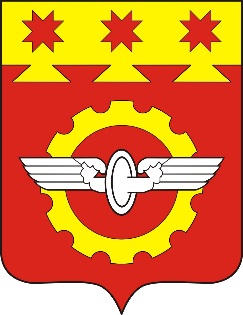 АДМИНИСТРАЦИЯГОРОДА КАНАШ                                                                                                                                     Чувашской РеспубликиПОСТАНОВЛЕНИЕ____________№ ______    г. КанашО муниципальной программе города Канаш Чувашской Республики «Энергосбережение и повышение энергетической эффективности в городе Канаш Чувашской Республики на 2022-2025 годы и на период до 2035 года»Ответственный исполнитель Муниципальной программыотдел жилищно-коммунального хозяйства города Канаш Чувашской РеспубликиСоисполнители Муниципальной программыотдел экономики и имущественных отношений города Канаш Чувашской Республики (по согласованию);отдел строительства города Канаш Чувашской Республики (по согласованию)Участники Муниципальной программымуниципальные учреждения города Канаш Чувашской Республики (по согласованию);ресурсоснабжающие организации (по согласованию);управляющие компании, товарищества собственников жилья и недвижимости (по согласованию);автономное учреждение Чувашской Республики «Центр энергосбережения и повышения энергетической эффективности» Министерства промышленности и энергетики Чувашской Республики (по согласованию)Подпрограммы Муниципальной программы-Цели Муниципальной программыповышение энергетической эффективности при производстве, передаче и потреблении энергетических ресурсов и уменьшение негативного воздействия на окружающую средуЗадачи Муниципальной программыснижение удельного потребления топливно-энергетических ресурсов в бюджетной сфере в сопоставимых условиях с увеличением оснащенности приборами учета;снижение потребления топливно-энергетических ресурсов в жилищном фонде в сопоставимых условиях с увеличением оснащенности приборами учета и увеличением доли энергоэффективного капитального ремонта;энергосбережение и повышение энергетической эффективности систем коммунальной инфраструктуры в том числе в части уменьшения потерь энергетических ресурсов при передаче и проведении работ по выявлению бесхозяйных объектов недвижимого имущества;ведение комплекса организационно - правовых мероприятий по управлению энергосбережением, в том числе создание системы показателей, характеризующих энергетическую эффективность при производстве, передаче и потреблении энергетических ресурсов, их мониторинга, а также сбора и анализа информации об энергоемкости экономики города;определение потенциала энергосбережения в промышленном секторе с последующим снижением энергоемкости производимой продукции;увеличение использования в качестве источников энергии вторичных энергетических ресурсов и (или) возобновляемых источников энергии;снижение затрат электрической энергии на уличное освещение путем внедрения энергоэффективных источников освещения;создание благоприятных условий для замещения части потребляемого моторного топлива (бензина и дизельного топлива), используемого транспортными средствами, альтернативными видами моторного топлива Целевые показатели (индикаторы) Муниципальной программыполный перечень целевых показателей (индикаторов) приведен в приложении №1 к Муниципальной программеСрок и этапы реализации Муниципальной программы2022–2035 годы:1 этап – 2022–2025 годы;2 этап – 2026–2030 годы;3 этап – 2031–2035 годы.Объемы финансирования Муниципальной программы с разбивкой по годам ее реализации прогнозируемые объемы финансирования мероприятий Муниципальной программы в 2022–2035 годах составляют 550624,73 тыс. рублей, в том числе:в 2022 году - 0 тыс. рублей;в 2023 году - 6719,2 тыс. рублей;в 2024 году - 16725,2 тыс. рублей;в 2025 году - 32782,13 тыс. рублей;в 2026 - 2030 году - 163525,1 тыс. рублей;в 2031 - 2035 году - 330873,1 тыс. рублей;из них средства:федерального бюджета – 0 тыс. рублей (0 процента), в том числе:в 2022 году - 0 тыс. рублей;в 2023 году - 0 тыс. рублей;в 2024 году - 0 тыс. рублей;в 2025 году - 0 тыс. рублей;в 2026 - 2030 году - 0 тыс. рублей;в 2031 - 2035 году - 0 тыс. рублей;республиканского бюджета Чувашской Республики – 0 тыс. рублей (0 процента), в том числе:в 2022 году - 0 тыс. рублей;в 2023 году - 0 тыс. рублей;в 2024 году - 0 тыс. рублей;в 2025 году - 0 тыс. рублей;в 2026 - 2030 году - 0 тыс. рублей;в 2031 - 2035 году - 0 тыс. рублей;местных бюджетов – 2430 тыс. рублей (0,4 процента), в том числе:в 2022 году - 0 тыс. рублей;в 2023 году - 0 тыс. рублей;в 2024 году - 0 тыс. рублей;в 2025 году - 122 тыс. рублей;в 2026 - 2030 году - 797 тыс. рублей;в 2031 - 2035 году - 1511 тыс. рублей;внебюджетных источников – 548194,73 тыс. рублей (99,6 процента), в том числе:в 2022 году - 0 тыс. рублей;в 2023 году - 6719,2 тыс. рублей;в 2024 году - 16725,2 тыс. рублей;в 2025 году - 32660,13 тыс. рублей;в 2026 - 2030 году - 162728,1 тыс. рублей;в 2031 - 2035 году - 329362,1 тыс. рублей.Объемы финансирования мероприятий Муниципальной программы подлежат ежегодному уточнению исходя из возможностей бюджета города Канаш Чувашской РеспубликиОжидаемые результаты реализации Муниципальной программыформирование действующего механизма управления потреблением топливно-энергетических ресурсов, их учет, экономия, нормирование и лимитирование муниципальными бюджетными организациями всех уровней и сокращение затрат на оплату коммунальных ресурсов;снижение затрат на энергопотребление организаций бюджетной сферы, населения и предприятий города в результате реализации энергосберегающих мероприятий;создание условий для развития рынка товаров и услуг в сфере энергосбереженияСтатусНаименование муниципальной программы, основного мероприятияКод бюджетной классификацииКод бюджетной классификацииИсточники финансированияРасходы по годам, тыс. рублейРасходы по годам, тыс. рублейРасходы по годам, тыс. рублейРасходы по годам, тыс. рублейРасходы по годам, тыс. рублейРасходы по годам, тыс. рублейСтатусНаименование муниципальной программы, основного мероприятияглавный распорядитель бюджетных средствцелевая статья расходовИсточники финансирования20222023202420252026–20302031–20351234567891011Муниципальная программа города Канаш Чувашской РеспубликиЭнергосбережение и повышение энергетической эффективности в городе Канаш Чувашской Республики на 2022-2025 годы и на период до 2035 годаxxвсего0,06719,216725,232782,1163525,1330873,1Муниципальная программа города Канаш Чувашской РеспубликиЭнергосбережение и повышение энергетической эффективности в городе Канаш Чувашской Республики на 2022-2025 годы и на период до 2035 годаxxфедеральный бюджет0,00,00,00,00,00,0Муниципальная программа города Канаш Чувашской РеспубликиЭнергосбережение и повышение энергетической эффективности в городе Канаш Чувашской Республики на 2022-2025 годы и на период до 2035 годаxxреспубликанский бюджет Чувашской Республики0,00,00,00,00,00,0Муниципальная программа города Канаш Чувашской РеспубликиЭнергосбережение и повышение энергетической эффективности в городе Канаш Чувашской Республики на 2022-2025 годы и на период до 2035 годаxxместные бюджеты0,00,00,0122,0797,01511,0Муниципальная программа города Канаш Чувашской РеспубликиЭнергосбережение и повышение энергетической эффективности в городе Канаш Чувашской Республики на 2022-2025 годы и на период до 2035 годаxxвнебюджетные источники0,06719,216725,232660,1162728,1329362,1Основное мероприятие 1Энергосбережение и повышение энергоэффективности в бюджетных учрежденияхххвсего037483135,35525,126910,253770,3Основное мероприятие 1Энергосбережение и повышение энергоэффективности в бюджетных учрежденияхxxфедеральный бюджет000000Основное мероприятие 1Энергосбережение и повышение энергоэффективности в бюджетных учрежденияхxxреспубликанский бюджет Чувашской Республики000000Основное мероприятие 1Энергосбережение и повышение энергоэффективности в бюджетных учрежденияхxxбюджет города Канаш00056468889Основное мероприятие 1Энергосбережение и повышение энергоэффективности в бюджетных учрежденияхxxвнебюджетные источники037483135,35469,126442,252881,3Основное мероприятие 2Энергосбережение и повышение энергоэффективности в жилищном фондеххвсего02312,210616,223623123585251975,9Основное мероприятие 2Энергосбережение и повышение энергоэффективности в жилищном фондеxxфедеральный бюджет000000Основное мероприятие 2Энергосбережение и повышение энергоэффективности в жилищном фондеxxреспубликанский бюджет Чувашской Республики000000Основное мероприятие 2Энергосбережение и повышение энергоэффективности в жилищном фондеxxбюджет города Канаш00063886Основное мероприятие 2Энергосбережение и повышение энергоэффективности в жилищном фондеxxвнебюджетные источники02312,210616,223617123547251889,9Основное мероприятие 3Энергосбережение и повышение энергоэффективности в коммунальной инфраструктуреххвсего00596,62047,66981,911981,9Основное мероприятие 3Энергосбережение и повышение энергоэффективности в коммунальной инфраструктуреxxфедеральный бюджет000000Основное мероприятие 3Энергосбережение и повышение энергоэффективности в коммунальной инфраструктуреxxреспубликанский бюджет Чувашской Республики000000Основное мероприятие 3Энергосбережение и повышение энергоэффективности в коммунальной инфраструктуреxxбюджет города Канаш000000Основное мероприятие 3Энергосбережение и повышение энергоэффективности в коммунальной инфраструктуреxxвнебюджетные источники00596,62047,66981,911981,9Основное мероприятие 4Информационное и правовое обеспечение мероприятий по энергосбережению и повышению энергоэффективностиххвсего097106,1129,43310480Основное мероприятие 4Информационное и правовое обеспечение мероприятий по энергосбережению и повышению энергоэффективностиxxфедеральный бюджет000000Основное мероприятие 4Информационное и правовое обеспечение мероприятий по энергосбережению и повышению энергоэффективностиxxреспубликанский бюджет Чувашской Республики000000Основное мероприятие 4Информационное и правовое обеспечение мероприятий по энергосбережению и повышению энергоэффективностиxxбюджет города Канаш00026190360Основное мероприятие 4Информационное и правовое обеспечение мероприятий по энергосбережению и повышению энергоэффективностиxxвнебюджетные источники097106,1103,43120120Основное мероприятие 5Энергосбережение и повышение энергоэффективности в промышленном сектореххвсего0450215913454021077Основное мероприятие 5Энергосбережение и повышение энергоэффективности в промышленном сектореxxфедеральный бюджет000000Основное мероприятие 5Энергосбережение и повышение энергоэффективности в промышленном сектореxxреспубликанский бюджет Чувашской Республики000000Основное мероприятие 5Энергосбережение и повышение энергоэффективности в промышленном сектореxxбюджет города Канаш000000Основное мероприятие 5Энергосбережение и повышение энергоэффективности в промышленном сектореxxвнебюджетные источники0450215913454021077Основное мероприятие 6Внедрение технологий, использующих возобновляемые источники энергии и вторичные энергетические ресурсыххвсего0000011000Основное мероприятие 6Внедрение технологий, использующих возобновляемые источники энергии и вторичные энергетические ресурсыxxфедеральный бюджет000000Основное мероприятие 6Внедрение технологий, использующих возобновляемые источники энергии и вторичные энергетические ресурсыxxреспубликанский бюджет Чувашской Республики000000Основное мероприятие 6Внедрение технологий, использующих возобновляемые источники энергии и вторичные энергетические ресурсыxxбюджет города Канаш000000Основное мероприятие 6Внедрение технологий, использующих возобновляемые источники энергии и вторичные энергетические ресурсыxxвнебюджетные источники0000011000Основное мероприятие 7Увеличение использования энергоэффективных источников наружного освещенияххвсего000000Основное мероприятие 7Увеличение использования энергоэффективных источников наружного освещенияxxфедеральный бюджет000000Основное мероприятие 7Увеличение использования энергоэффективных источников наружного освещенияxxреспубликанский бюджет Чувашской Республики000000Основное мероприятие 7Увеличение использования энергоэффективных источников наружного освещенияxxбюджет города Канаш000000Основное мероприятие 7Увеличение использования энергоэффективных источников наружного освещенияxxвнебюджетные источники000000Основное мероприятие 8Энергосбережение и повышение энергоэффективности в транспортном комплексеххвсего01121121125336588Основное мероприятие 8Энергосбережение и повышение энергоэффективности в транспортном комплексеxxфедеральный бюджет000000Основное мероприятие 8Энергосбережение и повышение энергоэффективности в транспортном комплексеxxреспубликанский бюджет Чувашской Республики000000Основное мероприятие 8Энергосбережение и повышение энергоэффективности в транспортном комплексеxxбюджет города Канаш00034101176Основное мероприятие 8Энергосбережение и повышение энергоэффективности в транспортном комплексеxxвнебюджетные источники0112112785235412Приложение № 1к муниципальной программе города КанашЧувашской Республики «Энергосбережение и повышение энергетической эффективности в городе Канаш Чувашской Республики на 2022-2025 годы и на период до 2035 года»№ п.п.Целевой показатель (индикатор) (наименование)Единица измеренияЗначения целевых показателей (индикаторов)Значения целевых показателей (индикаторов)Значения целевых показателей (индикаторов)Значения целевых показателей (индикаторов)Значения целевых показателей (индикаторов)Значения целевых показателей (индикаторов)Значения целевых показателей (индикаторов)№ п.п.Целевой показатель (индикатор) (наименование)Единица измерения2021 г.2022 г.2023 г.2024 г.2025 г.2030 г.2035 г.12345678910Муниципальная программа города Канаш Чувашской Республики "Энергосбережение и повышение энергетической эффективности в городе Канаш Чувашской Республики на 2022-2025 годы и на период до 2035 года"Муниципальная программа города Канаш Чувашской Республики "Энергосбережение и повышение энергетической эффективности в городе Канаш Чувашской Республики на 2022-2025 годы и на период до 2035 года"Муниципальная программа города Канаш Чувашской Республики "Энергосбережение и повышение энергетической эффективности в городе Канаш Чувашской Республики на 2022-2025 годы и на период до 2035 года"Муниципальная программа города Канаш Чувашской Республики "Энергосбережение и повышение энергетической эффективности в городе Канаш Чувашской Республики на 2022-2025 годы и на период до 2035 года"Муниципальная программа города Канаш Чувашской Республики "Энергосбережение и повышение энергетической эффективности в городе Канаш Чувашской Республики на 2022-2025 годы и на период до 2035 года"Муниципальная программа города Канаш Чувашской Республики "Энергосбережение и повышение энергетической эффективности в городе Канаш Чувашской Республики на 2022-2025 годы и на период до 2035 года"Муниципальная программа города Канаш Чувашской Республики "Энергосбережение и повышение энергетической эффективности в городе Канаш Чувашской Республики на 2022-2025 годы и на период до 2035 года"Муниципальная программа города Канаш Чувашской Республики "Энергосбережение и повышение энергетической эффективности в городе Канаш Чувашской Республики на 2022-2025 годы и на период до 2035 года"Муниципальная программа города Канаш Чувашской Республики "Энергосбережение и повышение энергетической эффективности в городе Канаш Чувашской Республики на 2022-2025 годы и на период до 2035 года"Муниципальная программа города Канаш Чувашской Республики "Энергосбережение и повышение энергетической эффективности в городе Канаш Чувашской Республики на 2022-2025 годы и на период до 2035 года"1.Доля потребления муниципальными учреждениями тепловой энергии приобретаемой по приборам учета, в общем объеме потребления тепловой энергии муниципальными учреждениями на территории города Канаш Чувашской Республики%89,989,9951001001001002.Доля потребления муниципальными учреждениями электрической энергии приобретаемой по приборам учета, в общем объеме потребления электрической энергии муниципальными учреждениями на территории города Канаш Чувашской Республики%85,985,992,91001001001003.Доля потребления муниципальными учреждениями холодной воды приобретаемой по приборам учета, в общем объеме потребления холодной воды муниципальными учреждениями на территории города Канаш Чувашской Республики%88,588,594,21001001001004.Доля потребления муниципальными учреждениями горячей воды приобретаемой по приборам учета, в общем объеме потребления горячей воды муниципальными учреждениями на территории города Канаш Чувашской Республики%74,874,887,41001001001005.Доля потребления муниципальными учреждениями природного газа приобретаемого по приборам учета, в общем объеме потребления природного газа муниципальными учреждениями на территории города Канаш Чувашской Республики%1001001001001001001006.Удельный расход тепловой энергии зданиями и помещениями учебно-воспитательного назначения муниципальных организаций, находящихся в ведении органов местного самоуправления города Канаш Чувашской РеспубликиГкал/м20,2060,2060,2040,2030,2010,1890,1657.Удельный расход электрической энергии зданиями и помещениями учебно-воспитательного назначения муниципальных организаций, находящихся в ведении органов местного самоуправления города Канаш Чувашской РеспубликикВтч/м224,17924,17924,03923,93323,72322,70420,6678.Удельный расход холодной воды зданиями и помещениями учебно-воспитательного назначения муниципальных организаций, находящихся в ведении органов местного самоуправления города Канаш Чувашской Республиким3/чел.4,0174,0173,9893,9673,9243,7183,3049.Удельный расход горячей воды зданиями и помещениями учебно-воспитательного назначения муниципальных организаций, находящихся в ведении органов местного самоуправления города Канаш Чувашской Республиким3/чел.1,6841,6841,681,6761,6691,6341,56410.Удельный расход тепловой энергии зданиями и помещениями культурно-просветительного, развлекательного назначения муниципальных организаций, находящихся в ведении органов местного самоуправления города Канаш Чувашской РеспубликиГкал/м20,1350,1350,1340,1340,1320,1250,11111.Удельный расход электрической энергии зданиями и помещениями культурно-просветительного, развлекательного назначения муниципальных организаций, находящихся в ведении органов местного самоуправления города Канаш Чувашской РеспубликикВтч/м220,90720,90720,76520,65920,46319,48817,53612.Удельный расход холодной воды зданиями и помещениями культурно-просветительного, развлекательного назначения муниципальных организаций, находящихся в ведении органов местного самоуправления города Канаш Чувашской Республиким3/чел.3,2053,2053,2053,2053,2053,2053,20513.Удельный расход природного газа зданиями и помещениями культурно-просветительного, развлекательного назначения муниципальных организаций, находящихся в ведении органов местного самоуправления города Канаш Чувашской Республиким3/чел.269,091269,091268,182267,273265,455256,364236,72714.Удельный расход тепловой энергии на снабжение органов местного самоуправления города Канаш Чувашской РеспубликиГкал/м20,2640,2640,2640,2640,2640,2640,26415.Удельный расход электрической энергии на снабжение органов местного самоуправления города Канаш Чувашской РеспубликикВтч/м267,11867,11867,11867,11867,11867,0266,77416.Удельный расход холодной воды на снабжение органов местного самоуправления города Канаш Чувашской Республиким3/чел.4,9044,9044,94,8974,894,8594,79817.Удельный расход тепловой энергии на снабжение органов местного самоуправления и муниципальных учреждений города Канаш Чувашской РеспубликиГкал/м20,2030,2030,2010,20,1980,1870,16418.Удельный расход электрической энергии на снабжение органов местного самоуправления и муниципальных учреждений города Канаш Чувашской РеспубликикВтч/м225,1125,1124,97424,87124,66723,67621,69619.Удельный расход холодной воды на снабжение органов местного самоуправления и муниципальных учреждений города Канаш Чувашской Республиким3/чел.3,9763,9763,953,933,8913,7013,32120.Удельный расход горячей воды на снабжение органов местного самоуправления и муниципальных учреждений города Канаш Чувашской Республиким3/чел.1,6841,6841,681,6761,6691,6341,56421.Удельный расход природного газа на снабжение органов местного самоуправления и муниципальных учреждений города Канаш Чувашской Республиким3/чел.269,091269,091268,182267,273265,455256,364236,72722.Доля многоквартирных домов, оснащенных коллективными (общедомовыми) приборами учета тепловой энергии в общем числе многоквартирных домов, расположенных на территории города Канаш Чувашской Республики%45,445,450,756,16799,799,723.Доля многоквартирных домов, оснащенных коллективными (общедомовыми) приборами учета электрической энергии в общем числе многоквартирных домов, расположенных на территории города Канаш Чувашской Республики%10010010010010010010024.Доля многоквартирных домов, оснащенных коллективными (общедомовыми) приборами учета холодной воды в общем числе многоквартирных домов, расположенных на территории города Канаш Чувашской Республики%85,385,386,988,591,410010025.Доля многоквартирных домов, оснащенных коллективными (общедомовыми) приборами учета горячей воды в общем числе многоквартирных домов, расположенных на территории города Канаш Чувашской Республики%99182745,310010026.Доля жилых, нежилых помещений в многоквартирных домах, жилых домах (домовладениях), оснащенных индивидуальными приборами учета тепловой энергии в общем числе жилых, нежилых помещений в многоквартирных домах, жилых домах (домовладениях), расположенных на территории города Канаш Чувашской Республики%45,445,446,548,149,753,657,427.Доля жилых, нежилых помещений в многоквартирных домах, жилых домах (домовладениях), оснащенных индивидуальными приборами учета электрической энергии в общем числе жилых, нежилых помещений в многоквартирных домах, жилых домах (домовладениях), расположенных на территории города Канаш Чувашской Республики%10010010010010010010028.Доля жилых, нежилых помещений в многоквартирных домах, жилых домах (домовладениях), оснащенных индивидуальными приборами учета холодной воды в общем числе жилых, нежилых помещений в многоквартирных домах, жилых домах (домовладениях), расположенных на территории города Канаш Чувашской Республики%85,785,78686,486,887,888,829.Доля жилых, нежилых помещений в многоквартирных домах, жилых домах (домовладениях), оснащенных индивидуальными приборами учета горячей воды в общем числе жилых, нежилых помещений в многоквартирных домах, жилых домах (домовладениях), расположенных на территории города Канаш Чувашской Республики%9910,813,516,322,72930.Доля жилых, нежилых помещений в многоквартирных домах, жилых домах (домовладениях), оснащенных индивидуальными приборами учета природного газа используемого на цели отопления в общем числе жилых, нежилых помещений в многоквартирных домах, жилых домах (домовладениях), расположенных на территории города Канаш Чувашской Республики%98,798,798,798,898,898,99931.Доля многоквартирных домов, расположенных на территории города Канаш Чувашской Республики, имеющих класс энергетической эффективности "В" и выше%0000,41,47,220,132.Доля энергоэффективных капитальных ремонтов многоквартирных домов в общем объеме проведенных капитальных ремонтов многоквартирных домов на территории города Канаш Чувашской Республики%00016,72533,35033.Удельный расход тепловой энергии в многоквартирных домах, расположенных на территории города Канаш Чувашской РеспубликиГкал/м20,2170,2170,2170,2160,2150,2090,19434.Удельный расход электрической энергии в многоквартирных домах, расположенных на территории города Канаш Чувашской РеспубликикВтч/м224,04124,04124,04124,00123,90423,34822,09535.Удельный расход холодной воды в многоквартирных домах, расположенных на территории города Канаш Чувашской Республиким3/чел.18,18418,18418,18418,18418,18418,18418,18436.Удельный расход горячей воды в многоквартирных домах, расположенных на территории города Канаш Чувашской Республиким3/чел.1,8591,8591,8591,8551,8481,8051,70837.Доля тепловой энергии, отпущенной в тепловые сети от источников тепловой энергии, функционирующих в режиме комбинированной выработки тепловой и электрической энергии, в общем объеме производства тепловой энергии в системах централизованного теплоснабжения на территории города Канаш Чувашской Республики%0000000,1538.Удельный расход топлива на отпуск электрической энергии тепловыми электростанциями на территории города Канаш Чувашской Республикит у.т./млн. кВтч00000032039.Удельный расход топлива на отпущенную тепловую энергию с коллекторов тепловых электростанций на территории города Канаш Чувашской Республикит у.т./тыс. Гкал00000012040.Удельный расход топлива на отпущенную с коллекторов котельных в тепловую сеть тепловую энергию на территории города Канаш Чувашской Республикит у.т./тыс. Гкал154,72154,72154,72154,58154,2152,92151,6541.Доля потерь электрической энергии при ее передаче по распределительным сетям в общем объеме переданной электрической энергии на территории города Канаш Чувашской Республики%9,619,619,619,69,589,59,4242.Доля потерь тепловой энергии при ее передаче в общем объеме переданной тепловой энергии на территории города Канаш Чувашской Республики%16,816,816,816,716,616,215,843.Доля потерь воды в централизованных системах водоснабжения при транспортировке в общем объеме воды, поданной в водопроводную сеть на территории города Канаш Чувашской Республики%23,323,323,323,22322,421,744.Удельное количество тепловой энергии, расходуемое на подогрев горячей воды на территории города Канаш Чувашской РеспубликиГкал/м30,0620,0620,0620,0620,0620,0620,06245.Удельный расход электрической энергии, потребляемой в технологическом процессе подготовки питьевой воды, на единицу объема воды, отпускаемой в сеть на территории города Канаш Чувашской РеспубликикВтч/м32,832,832,832,832,822,782,7546.Удельный расход электрической энергии, потребляемой в технологическом процессе транспортировки питьевой воды, на единицу объема транспортируемой воды на территории города Канаш Чувашской РеспубликикВтч/м32,832,832,832,832,822,782,7547.Удельный расход электрической энергии, потребляемой в технологическом процессе очистки сточных вод, на единицу объема очищаемых сточных вод на территории города Канаш Чувашской РеспубликикВтч/м30,910,910,910,910,910,90,8848.Удельный расход электрической энергии, потребляемой в технологическом процессе транспортировки сточных вод, на единицу объема транспортируемых сточных вод на территории города Канаш Чувашской РеспубликикВтч/м30,910,910,910,910,910,90,8849.Доля объема тепловой энергии, расчеты за которую осуществляются с использованием приборов учета, в общем объеме тепловой энергии, потребляемой (используемой) на территории  города Канаш Чувашской Республики%61,461,461,464,968,482,410050.Доля объема электрической энергии, расчеты за которую осуществляются с использованием приборов учета, в общем объеме электрической энергии, потребляемой (используемой) на территории  города Канаш Чувашской Республики%93,993,993,994,595,197,510051.Доля объема холодной воды, расчеты за которую осуществляются с использованием приборов учета, в общем объеме холодной воды, потребляемой (используемой) на территории  города Канаш Чувашской Республики%92,292,292,292,993,696,410052.Доля объема горячей воды, расчеты за которую осуществляются с использованием приборов учета, в общем объеме горячей воды, потребляемой (используемой) на территории  города Канаш Чувашской Республики%43,143,143,148,353,574,310053.Доля объема природного газа, расчеты за который осуществляются с использованием приборов учета, в общем объеме природного газа, потребляемого (используемого) на территории  города Канаш Чувашской Республики%10010010010010010010054.Количество энергосервисных договоров (контрактов), заключенных муниципальными образованиями города Канаш Чувашской Республикиед.001347955.Доля муниципальных заказчиков в общем объеме муниципальных заказчиков города Канаш Чувашской Республики с которыми заключены энергосервисные договора (контракты)%002,379,316,320,956.Энергоемкость промышленного производства для производства 3 видов продукции, работ (услуг), составляющих основную долю потребления энергетических ресурсов на территории города Канаш Чувашской Республики в сфере промышленного производства (полуфабрикаты стальные)т у.т./ед. продукции0,2250,2250,2250,2180,2180,2180,21857.Энергоемкость промышленного производства для производства 3 видов продукции, работ (услуг), составляющих основную долю потребления энергетических ресурсов на территории города Канаш Чувашской Республики в сфере промышленного производства (молочная продукция)кг у.т./ед. продукции0,0730,0730,0730,0730,0690,0690,06958.Энергоемкость промышленного производства для производства 3 видов продукции, работ (услуг), составляющих основную долю потребления энергетических ресурсов на территории города Канаш Чувашской Республики в сфере промышленного производства (холодильное оборудование)т у.т./ед. продукции0,1850,1850,1850,1850,1850,1780,17859.Доля объема энергетических ресурсов (электрической энергии), производимых с использованием возобновляемых источников энергии и (или) вторичных энергетических ресурсов, в общем объеме энергетических ресурсов, производимых на территории города Канаш Чувашской Республики%000000260.Ввод мощностей генерирующих объектов, функционирующих на основе использования возобновляемых источников энергии, на территории города Канаш Чувашской Республики (без учета гидроэлектростанций установленной мощностью свыше 25 МВт)МВт000000161.Доля энергоэффективных источников света в системах уличного освещения на территории города Канаш Чувашской Республики%10010010010010010010062.Количество транспортных средств, относящихся к общественному транспорту, регулирование тарифов на услуги по перевозке на котором осуществляется в городе Канаш Чувашской Республики, в отношении которых проведены мероприятия по энергосбережению и повышению энергетической эффективности, в том числе по замещению бензина и дизельного топлива, используемых транспортными средствами в качестве моторного топлива, природным газом, газовыми смесями, сжиженным углеводородным газом, используемыми в качестве моторного топлива, и электрической энергиейед.0012361163.Количество транспортных средств с автономным источником электрического питания, относящихся к общественному транспорту, регулирование тарифов на услуги по перевозке на котором осуществляется в городе Канаш Чувашской Республикиед.000000164.Количество транспортных средств, используемых органами муниципальной власти, государственными учреждениями и государственными унитарными предприятиями города Канаш Чувашской Республики, в отношении которых проведены мероприятия по энергосбережению и повышению энергетической эффективности, в том числе по замещению бензина и дизельного топлива, используемых транспортными средствами в качестве моторного топлива, природным газом, газовыми смесями и сжиженным углеводородным газом, используемыми в качестве моторного топливаед.6681012182965.Количество транспортных средств с автономным источником электрического питания, используемых органами муниципальной власти, государственными учреждениями и государственными унитарными предприятиями города Канаш Чувашской Республикиед.000000166.Количество электромобилей легковых с автономным источником электрического питания, зарегистрированных на территории города Канаш Чувашской Республикиед.0000024Приложение № 2к муниципальной программе города Канаш Чувашской Республики «Энергосбережение и повышение энергетической эффективности в городе Канаш Чувашской Республики на 2022-2025 годы и на период до 2035 года»СтатусНаименование муниципальной программы, основного мероприятия, мероприятияЗадача муниципальной программы Чувашской РеспубликиОтветственный исполнитель, соисполнители, участникиКод бюджетной классификацииКод бюджетной классификацииКод бюджетной классификацииКод бюджетной классификацииИсточники финансированияРасходы по годам, тыс. рублейРасходы по годам, тыс. рублейРасходы по годам, тыс. рублейРасходы по годам, тыс. рублейРасходы по годам, тыс. рублейРасходы по годам, тыс. рублейСтатусНаименование муниципальной программы, основного мероприятия, мероприятияЗадача муниципальной программы Чувашской РеспубликиОтветственный исполнитель, соисполнители, участникиглавный распорядитель бюджетных средствраздел, подразделцелевая статья расходовгруппа (подгруппа) вида расходовИсточники финансирования20222023202420252026-20302031-2035123456789101112131415Муниципальная программа города Канаш Чувашской РеспубликиЭнергосбережение и повышение энергетической эффективности в городе Канаш Чувашской Республики на 2022-2025 годы и на период до 2035 годаответственный исполнитель - отдел жилищно-коммунального хозяйства города Канаш Чувашской Республики, соисполнители - отдел экономики и имущественных отношений города Канаш Чувашской Республики (по согласованию), отдел строительства города Канаш Чувашской Республики (по согласованию), участники - муниципальные учреждения города Канаш Чувашской Республики (по согласованию), ресурсоснабжающие организации (по согласованию), управляющие компании, товарищества собственников жилья и недвижимости (по согласованию), автономное учреждение Чувашской Республики «Центр энергосбережения и повышения энергетической эффективности» Министерства промышленности и энергетики Чувашской Республики (по согласованию)xxxxвсего0,06719,216725,232782,1163525,1330873,1Муниципальная программа города Канаш Чувашской РеспубликиЭнергосбережение и повышение энергетической эффективности в городе Канаш Чувашской Республики на 2022-2025 годы и на период до 2035 годаответственный исполнитель - отдел жилищно-коммунального хозяйства города Канаш Чувашской Республики, соисполнители - отдел экономики и имущественных отношений города Канаш Чувашской Республики (по согласованию), отдел строительства города Канаш Чувашской Республики (по согласованию), участники - муниципальные учреждения города Канаш Чувашской Республики (по согласованию), ресурсоснабжающие организации (по согласованию), управляющие компании, товарищества собственников жилья и недвижимости (по согласованию), автономное учреждение Чувашской Республики «Центр энергосбережения и повышения энергетической эффективности» Министерства промышленности и энергетики Чувашской Республики (по согласованию)xxxxфедеральный бюджет0,00,00,00,00,00,0Муниципальная программа города Канаш Чувашской РеспубликиЭнергосбережение и повышение энергетической эффективности в городе Канаш Чувашской Республики на 2022-2025 годы и на период до 2035 годаответственный исполнитель - отдел жилищно-коммунального хозяйства города Канаш Чувашской Республики, соисполнители - отдел экономики и имущественных отношений города Канаш Чувашской Республики (по согласованию), отдел строительства города Канаш Чувашской Республики (по согласованию), участники - муниципальные учреждения города Канаш Чувашской Республики (по согласованию), ресурсоснабжающие организации (по согласованию), управляющие компании, товарищества собственников жилья и недвижимости (по согласованию), автономное учреждение Чувашской Республики «Центр энергосбережения и повышения энергетической эффективности» Министерства промышленности и энергетики Чувашской Республики (по согласованию)xxxxреспубликанский бюджет Чувашской Республики0,00,00,00,00,00,0Муниципальная программа города Канаш Чувашской РеспубликиЭнергосбережение и повышение энергетической эффективности в городе Канаш Чувашской Республики на 2022-2025 годы и на период до 2035 годаответственный исполнитель - отдел жилищно-коммунального хозяйства города Канаш Чувашской Республики, соисполнители - отдел экономики и имущественных отношений города Канаш Чувашской Республики (по согласованию), отдел строительства города Канаш Чувашской Республики (по согласованию), участники - муниципальные учреждения города Канаш Чувашской Республики (по согласованию), ресурсоснабжающие организации (по согласованию), управляющие компании, товарищества собственников жилья и недвижимости (по согласованию), автономное учреждение Чувашской Республики «Центр энергосбережения и повышения энергетической эффективности» Министерства промышленности и энергетики Чувашской Республики (по согласованию)xxxxместные бюджеты0,00,00,0122,0797,01511,0Муниципальная программа города Канаш Чувашской РеспубликиЭнергосбережение и повышение энергетической эффективности в городе Канаш Чувашской Республики на 2022-2025 годы и на период до 2035 годаответственный исполнитель - отдел жилищно-коммунального хозяйства города Канаш Чувашской Республики, соисполнители - отдел экономики и имущественных отношений города Канаш Чувашской Республики (по согласованию), отдел строительства города Канаш Чувашской Республики (по согласованию), участники - муниципальные учреждения города Канаш Чувашской Республики (по согласованию), ресурсоснабжающие организации (по согласованию), управляющие компании, товарищества собственников жилья и недвижимости (по согласованию), автономное учреждение Чувашской Республики «Центр энергосбережения и повышения энергетической эффективности» Министерства промышленности и энергетики Чувашской Республики (по согласованию)xxxxвнебюджетные источники0,06719,216725,232660,1162728,1329362,1Цель "повышение энергетической эффективности при производстве, передаче и потреблении энергетических ресурсов и уменьшение негативного воздействия на окружающую среду"Цель "повышение энергетической эффективности при производстве, передаче и потреблении энергетических ресурсов и уменьшение негативного воздействия на окружающую среду"Цель "повышение энергетической эффективности при производстве, передаче и потреблении энергетических ресурсов и уменьшение негативного воздействия на окружающую среду"Цель "повышение энергетической эффективности при производстве, передаче и потреблении энергетических ресурсов и уменьшение негативного воздействия на окружающую среду"Цель "повышение энергетической эффективности при производстве, передаче и потреблении энергетических ресурсов и уменьшение негативного воздействия на окружающую среду"Цель "повышение энергетической эффективности при производстве, передаче и потреблении энергетических ресурсов и уменьшение негативного воздействия на окружающую среду"Цель "повышение энергетической эффективности при производстве, передаче и потреблении энергетических ресурсов и уменьшение негативного воздействия на окружающую среду"Цель "повышение энергетической эффективности при производстве, передаче и потреблении энергетических ресурсов и уменьшение негативного воздействия на окружающую среду"Цель "повышение энергетической эффективности при производстве, передаче и потреблении энергетических ресурсов и уменьшение негативного воздействия на окружающую среду"Цель "повышение энергетической эффективности при производстве, передаче и потреблении энергетических ресурсов и уменьшение негативного воздействия на окружающую среду"Цель "повышение энергетической эффективности при производстве, передаче и потреблении энергетических ресурсов и уменьшение негативного воздействия на окружающую среду"Цель "повышение энергетической эффективности при производстве, передаче и потреблении энергетических ресурсов и уменьшение негативного воздействия на окружающую среду"Цель "повышение энергетической эффективности при производстве, передаче и потреблении энергетических ресурсов и уменьшение негативного воздействия на окружающую среду"Цель "повышение энергетической эффективности при производстве, передаче и потреблении энергетических ресурсов и уменьшение негативного воздействия на окружающую среду"Цель "повышение энергетической эффективности при производстве, передаче и потреблении энергетических ресурсов и уменьшение негативного воздействия на окружающую среду"Основное мероприятие 1Энергосбережение и повышение энергоэффективности в бюджетных учрежденияхснижение удельного потребления топливно-энергетических ресурсов в бюджетной сфере в сопоставимых условиях с увеличением оснащенности приборами учетаответственный исполнитель - отдел жилищно-коммунального хозяйства города Канаш Чувашской Республики, участники - муниципальные учреждения города Канаш Чувашской Республики, автономное учреждение Чувашской Республики «Центр энергосбережения и повышения энергетической эффективности» Министерства промышленности и энергетики Чувашской Республикиххххвсего037483135,35525,126910,253770,3Основное мероприятие 1Энергосбережение и повышение энергоэффективности в бюджетных учрежденияхснижение удельного потребления топливно-энергетических ресурсов в бюджетной сфере в сопоставимых условиях с увеличением оснащенности приборами учетаответственный исполнитель - отдел жилищно-коммунального хозяйства города Канаш Чувашской Республики, участники - муниципальные учреждения города Канаш Чувашской Республики, автономное учреждение Чувашской Республики «Центр энергосбережения и повышения энергетической эффективности» Министерства промышленности и энергетики Чувашской Республикиxxxxфедеральный бюджет000000Основное мероприятие 1Энергосбережение и повышение энергоэффективности в бюджетных учрежденияхснижение удельного потребления топливно-энергетических ресурсов в бюджетной сфере в сопоставимых условиях с увеличением оснащенности приборами учетаответственный исполнитель - отдел жилищно-коммунального хозяйства города Канаш Чувашской Республики, участники - муниципальные учреждения города Канаш Чувашской Республики, автономное учреждение Чувашской Республики «Центр энергосбережения и повышения энергетической эффективности» Министерства промышленности и энергетики Чувашской Республикиxxxxреспубликанский бюджет Чувашской Республики000000Основное мероприятие 1Энергосбережение и повышение энергоэффективности в бюджетных учрежденияхснижение удельного потребления топливно-энергетических ресурсов в бюджетной сфере в сопоставимых условиях с увеличением оснащенности приборами учетаответственный исполнитель - отдел жилищно-коммунального хозяйства города Канаш Чувашской Республики, участники - муниципальные учреждения города Канаш Чувашской Республики, автономное учреждение Чувашской Республики «Центр энергосбережения и повышения энергетической эффективности» Министерства промышленности и энергетики Чувашской Республикиxxxxбюджет города Канаш00056468889Основное мероприятие 1Энергосбережение и повышение энергоэффективности в бюджетных учрежденияхснижение удельного потребления топливно-энергетических ресурсов в бюджетной сфере в сопоставимых условиях с увеличением оснащенности приборами учетаответственный исполнитель - отдел жилищно-коммунального хозяйства города Канаш Чувашской Республики, участники - муниципальные учреждения города Канаш Чувашской Республики, автономное учреждение Чувашской Республики «Центр энергосбережения и повышения энергетической эффективности» Министерства промышленности и энергетики Чувашской Республикиxxxxвнебюджетные источники037483135,35469,126442,252881,3Целевые показатели (индикаторы) муниципальной программы, увязанные с основным мероприятием 1Доля потребления муниципальными учреждениями тепловой энергии приобретаемой по приборам учета, в общем объеме потребления тепловой энергии муниципальными учреждениями на территории города Канаш Чувашской Республики, %Доля потребления муниципальными учреждениями тепловой энергии приобретаемой по приборам учета, в общем объеме потребления тепловой энергии муниципальными учреждениями на территории города Канаш Чувашской Республики, %Доля потребления муниципальными учреждениями тепловой энергии приобретаемой по приборам учета, в общем объеме потребления тепловой энергии муниципальными учреждениями на территории города Канаш Чувашской Республики, %Доля потребления муниципальными учреждениями тепловой энергии приобретаемой по приборам учета, в общем объеме потребления тепловой энергии муниципальными учреждениями на территории города Канаш Чувашской Республики, %Доля потребления муниципальными учреждениями тепловой энергии приобретаемой по приборам учета, в общем объеме потребления тепловой энергии муниципальными учреждениями на территории города Канаш Чувашской Республики, %Доля потребления муниципальными учреждениями тепловой энергии приобретаемой по приборам учета, в общем объеме потребления тепловой энергии муниципальными учреждениями на территории города Канаш Чувашской Республики, %Доля потребления муниципальными учреждениями тепловой энергии приобретаемой по приборам учета, в общем объеме потребления тепловой энергии муниципальными учреждениями на территории города Канаш Чувашской Республики, %x89,995100100100100Целевые показатели (индикаторы) муниципальной программы, увязанные с основным мероприятием 1Доля потребления муниципальными учреждениями электрической энергии приобретаемой по приборам учета, в общем объеме потребления электрической энергии муниципальными учреждениями на территории города Канаш Чувашской Республики, %Доля потребления муниципальными учреждениями электрической энергии приобретаемой по приборам учета, в общем объеме потребления электрической энергии муниципальными учреждениями на территории города Канаш Чувашской Республики, %Доля потребления муниципальными учреждениями электрической энергии приобретаемой по приборам учета, в общем объеме потребления электрической энергии муниципальными учреждениями на территории города Канаш Чувашской Республики, %Доля потребления муниципальными учреждениями электрической энергии приобретаемой по приборам учета, в общем объеме потребления электрической энергии муниципальными учреждениями на территории города Канаш Чувашской Республики, %Доля потребления муниципальными учреждениями электрической энергии приобретаемой по приборам учета, в общем объеме потребления электрической энергии муниципальными учреждениями на территории города Канаш Чувашской Республики, %Доля потребления муниципальными учреждениями электрической энергии приобретаемой по приборам учета, в общем объеме потребления электрической энергии муниципальными учреждениями на территории города Канаш Чувашской Республики, %Доля потребления муниципальными учреждениями электрической энергии приобретаемой по приборам учета, в общем объеме потребления электрической энергии муниципальными учреждениями на территории города Канаш Чувашской Республики, %x85,992,9100100100100Целевые показатели (индикаторы) муниципальной программы, увязанные с основным мероприятием 1Доля потребления муниципальными учреждениями холодной воды приобретаемой по приборам учета, в общем объеме потребления холодной воды муниципальными учреждениями на территории города Канаш Чувашской Республики, %Доля потребления муниципальными учреждениями холодной воды приобретаемой по приборам учета, в общем объеме потребления холодной воды муниципальными учреждениями на территории города Канаш Чувашской Республики, %Доля потребления муниципальными учреждениями холодной воды приобретаемой по приборам учета, в общем объеме потребления холодной воды муниципальными учреждениями на территории города Канаш Чувашской Республики, %Доля потребления муниципальными учреждениями холодной воды приобретаемой по приборам учета, в общем объеме потребления холодной воды муниципальными учреждениями на территории города Канаш Чувашской Республики, %Доля потребления муниципальными учреждениями холодной воды приобретаемой по приборам учета, в общем объеме потребления холодной воды муниципальными учреждениями на территории города Канаш Чувашской Республики, %Доля потребления муниципальными учреждениями холодной воды приобретаемой по приборам учета, в общем объеме потребления холодной воды муниципальными учреждениями на территории города Канаш Чувашской Республики, %Доля потребления муниципальными учреждениями холодной воды приобретаемой по приборам учета, в общем объеме потребления холодной воды муниципальными учреждениями на территории города Канаш Чувашской Республики, %x88,594,2100100100100Целевые показатели (индикаторы) муниципальной программы, увязанные с основным мероприятием 1Доля потребления муниципальными учреждениями горячей воды приобретаемой по приборам учета, в общем объеме потребления горячей воды муниципальными учреждениями на территории города Канаш Чувашской Республики, %Доля потребления муниципальными учреждениями горячей воды приобретаемой по приборам учета, в общем объеме потребления горячей воды муниципальными учреждениями на территории города Канаш Чувашской Республики, %Доля потребления муниципальными учреждениями горячей воды приобретаемой по приборам учета, в общем объеме потребления горячей воды муниципальными учреждениями на территории города Канаш Чувашской Республики, %Доля потребления муниципальными учреждениями горячей воды приобретаемой по приборам учета, в общем объеме потребления горячей воды муниципальными учреждениями на территории города Канаш Чувашской Республики, %Доля потребления муниципальными учреждениями горячей воды приобретаемой по приборам учета, в общем объеме потребления горячей воды муниципальными учреждениями на территории города Канаш Чувашской Республики, %Доля потребления муниципальными учреждениями горячей воды приобретаемой по приборам учета, в общем объеме потребления горячей воды муниципальными учреждениями на территории города Канаш Чувашской Республики, %Доля потребления муниципальными учреждениями горячей воды приобретаемой по приборам учета, в общем объеме потребления горячей воды муниципальными учреждениями на территории города Канаш Чувашской Республики, %x74,887,4100100100100Целевые показатели (индикаторы) муниципальной программы, увязанные с основным мероприятием 1Доля потребления муниципальными учреждениями природного газа приобретаемого по приборам учета, в общем объеме потребления природного газа муниципальными учреждениями на территории города Канаш Чувашской Республики, %Доля потребления муниципальными учреждениями природного газа приобретаемого по приборам учета, в общем объеме потребления природного газа муниципальными учреждениями на территории города Канаш Чувашской Республики, %Доля потребления муниципальными учреждениями природного газа приобретаемого по приборам учета, в общем объеме потребления природного газа муниципальными учреждениями на территории города Канаш Чувашской Республики, %Доля потребления муниципальными учреждениями природного газа приобретаемого по приборам учета, в общем объеме потребления природного газа муниципальными учреждениями на территории города Канаш Чувашской Республики, %Доля потребления муниципальными учреждениями природного газа приобретаемого по приборам учета, в общем объеме потребления природного газа муниципальными учреждениями на территории города Канаш Чувашской Республики, %Доля потребления муниципальными учреждениями природного газа приобретаемого по приборам учета, в общем объеме потребления природного газа муниципальными учреждениями на территории города Канаш Чувашской Республики, %Доля потребления муниципальными учреждениями природного газа приобретаемого по приборам учета, в общем объеме потребления природного газа муниципальными учреждениями на территории города Канаш Чувашской Республики, %x100100100100100100Целевые показатели (индикаторы) муниципальной программы, увязанные с основным мероприятием 1Удельный расход тепловой энергии зданиями и помещениями учебно-воспитательного назначения муниципальных организаций, находящихся в ведении органов местного самоуправления города Канаш Чувашской Республики, Гкал/м2Удельный расход тепловой энергии зданиями и помещениями учебно-воспитательного назначения муниципальных организаций, находящихся в ведении органов местного самоуправления города Канаш Чувашской Республики, Гкал/м2Удельный расход тепловой энергии зданиями и помещениями учебно-воспитательного назначения муниципальных организаций, находящихся в ведении органов местного самоуправления города Канаш Чувашской Республики, Гкал/м2Удельный расход тепловой энергии зданиями и помещениями учебно-воспитательного назначения муниципальных организаций, находящихся в ведении органов местного самоуправления города Канаш Чувашской Республики, Гкал/м2Удельный расход тепловой энергии зданиями и помещениями учебно-воспитательного назначения муниципальных организаций, находящихся в ведении органов местного самоуправления города Канаш Чувашской Республики, Гкал/м2Удельный расход тепловой энергии зданиями и помещениями учебно-воспитательного назначения муниципальных организаций, находящихся в ведении органов местного самоуправления города Канаш Чувашской Республики, Гкал/м2Удельный расход тепловой энергии зданиями и помещениями учебно-воспитательного назначения муниципальных организаций, находящихся в ведении органов местного самоуправления города Канаш Чувашской Республики, Гкал/м2x0,2060,2040,2030,2010,1890,165Целевые показатели (индикаторы) муниципальной программы, увязанные с основным мероприятием 1Удельный расход электрической энергии зданиями и помещениями учебно-воспитательного назначения муниципальных организаций, находящихся в ведении органов местного самоуправления города Канаш Чувашской Республики, кВтч/м2Удельный расход электрической энергии зданиями и помещениями учебно-воспитательного назначения муниципальных организаций, находящихся в ведении органов местного самоуправления города Канаш Чувашской Республики, кВтч/м2Удельный расход электрической энергии зданиями и помещениями учебно-воспитательного назначения муниципальных организаций, находящихся в ведении органов местного самоуправления города Канаш Чувашской Республики, кВтч/м2Удельный расход электрической энергии зданиями и помещениями учебно-воспитательного назначения муниципальных организаций, находящихся в ведении органов местного самоуправления города Канаш Чувашской Республики, кВтч/м2Удельный расход электрической энергии зданиями и помещениями учебно-воспитательного назначения муниципальных организаций, находящихся в ведении органов местного самоуправления города Канаш Чувашской Республики, кВтч/м2Удельный расход электрической энергии зданиями и помещениями учебно-воспитательного назначения муниципальных организаций, находящихся в ведении органов местного самоуправления города Канаш Чувашской Республики, кВтч/м2Удельный расход электрической энергии зданиями и помещениями учебно-воспитательного назначения муниципальных организаций, находящихся в ведении органов местного самоуправления города Канаш Чувашской Республики, кВтч/м2x24,17924,03923,93323,72322,70420,667Целевые показатели (индикаторы) муниципальной программы, увязанные с основным мероприятием 1Удельный расход холодной воды зданиями и помещениями учебно-воспитательного назначения муниципальных организаций, находящихся в ведении органов местного самоуправления города Канаш Чувашской Республики, м3/чел.Удельный расход холодной воды зданиями и помещениями учебно-воспитательного назначения муниципальных организаций, находящихся в ведении органов местного самоуправления города Канаш Чувашской Республики, м3/чел.Удельный расход холодной воды зданиями и помещениями учебно-воспитательного назначения муниципальных организаций, находящихся в ведении органов местного самоуправления города Канаш Чувашской Республики, м3/чел.Удельный расход холодной воды зданиями и помещениями учебно-воспитательного назначения муниципальных организаций, находящихся в ведении органов местного самоуправления города Канаш Чувашской Республики, м3/чел.Удельный расход холодной воды зданиями и помещениями учебно-воспитательного назначения муниципальных организаций, находящихся в ведении органов местного самоуправления города Канаш Чувашской Республики, м3/чел.Удельный расход холодной воды зданиями и помещениями учебно-воспитательного назначения муниципальных организаций, находящихся в ведении органов местного самоуправления города Канаш Чувашской Республики, м3/чел.Удельный расход холодной воды зданиями и помещениями учебно-воспитательного назначения муниципальных организаций, находящихся в ведении органов местного самоуправления города Канаш Чувашской Республики, м3/чел.x4,0173,9893,9673,9243,7183,304Целевые показатели (индикаторы) муниципальной программы, увязанные с основным мероприятием 1Удельный расход горячей воды зданиями и помещениями учебно-воспитательного назначения муниципальных организаций, находящихся в ведении органов местного самоуправления города Канаш Чувашской Республики, м3/чел.Удельный расход горячей воды зданиями и помещениями учебно-воспитательного назначения муниципальных организаций, находящихся в ведении органов местного самоуправления города Канаш Чувашской Республики, м3/чел.Удельный расход горячей воды зданиями и помещениями учебно-воспитательного назначения муниципальных организаций, находящихся в ведении органов местного самоуправления города Канаш Чувашской Республики, м3/чел.Удельный расход горячей воды зданиями и помещениями учебно-воспитательного назначения муниципальных организаций, находящихся в ведении органов местного самоуправления города Канаш Чувашской Республики, м3/чел.Удельный расход горячей воды зданиями и помещениями учебно-воспитательного назначения муниципальных организаций, находящихся в ведении органов местного самоуправления города Канаш Чувашской Республики, м3/чел.Удельный расход горячей воды зданиями и помещениями учебно-воспитательного назначения муниципальных организаций, находящихся в ведении органов местного самоуправления города Канаш Чувашской Республики, м3/чел.Удельный расход горячей воды зданиями и помещениями учебно-воспитательного назначения муниципальных организаций, находящихся в ведении органов местного самоуправления города Канаш Чувашской Республики, м3/чел.x1,6841,681,6761,6691,6341,564Целевые показатели (индикаторы) муниципальной программы, увязанные с основным мероприятием 1Удельный расход тепловой энергии зданиями и помещениями культурно-просветительного, развлекательного назначения муниципальных организаций, находящихся в ведении органов местного самоуправления города Канаш Чувашской Республики, Гкал/м2Удельный расход тепловой энергии зданиями и помещениями культурно-просветительного, развлекательного назначения муниципальных организаций, находящихся в ведении органов местного самоуправления города Канаш Чувашской Республики, Гкал/м2Удельный расход тепловой энергии зданиями и помещениями культурно-просветительного, развлекательного назначения муниципальных организаций, находящихся в ведении органов местного самоуправления города Канаш Чувашской Республики, Гкал/м2Удельный расход тепловой энергии зданиями и помещениями культурно-просветительного, развлекательного назначения муниципальных организаций, находящихся в ведении органов местного самоуправления города Канаш Чувашской Республики, Гкал/м2Удельный расход тепловой энергии зданиями и помещениями культурно-просветительного, развлекательного назначения муниципальных организаций, находящихся в ведении органов местного самоуправления города Канаш Чувашской Республики, Гкал/м2Удельный расход тепловой энергии зданиями и помещениями культурно-просветительного, развлекательного назначения муниципальных организаций, находящихся в ведении органов местного самоуправления города Канаш Чувашской Республики, Гкал/м2Удельный расход тепловой энергии зданиями и помещениями культурно-просветительного, развлекательного назначения муниципальных организаций, находящихся в ведении органов местного самоуправления города Канаш Чувашской Республики, Гкал/м2x0,1350,1340,1340,1320,1250,111Целевые показатели (индикаторы) муниципальной программы, увязанные с основным мероприятием 1Удельный расход электрической энергии зданиями и помещениями культурно-просветительного, развлекательного назначения муниципальных организаций, находящихся в ведении органов местного самоуправления города Канаш Чувашской Республики, кВтч/м2Удельный расход электрической энергии зданиями и помещениями культурно-просветительного, развлекательного назначения муниципальных организаций, находящихся в ведении органов местного самоуправления города Канаш Чувашской Республики, кВтч/м2Удельный расход электрической энергии зданиями и помещениями культурно-просветительного, развлекательного назначения муниципальных организаций, находящихся в ведении органов местного самоуправления города Канаш Чувашской Республики, кВтч/м2Удельный расход электрической энергии зданиями и помещениями культурно-просветительного, развлекательного назначения муниципальных организаций, находящихся в ведении органов местного самоуправления города Канаш Чувашской Республики, кВтч/м2Удельный расход электрической энергии зданиями и помещениями культурно-просветительного, развлекательного назначения муниципальных организаций, находящихся в ведении органов местного самоуправления города Канаш Чувашской Республики, кВтч/м2Удельный расход электрической энергии зданиями и помещениями культурно-просветительного, развлекательного назначения муниципальных организаций, находящихся в ведении органов местного самоуправления города Канаш Чувашской Республики, кВтч/м2Удельный расход электрической энергии зданиями и помещениями культурно-просветительного, развлекательного назначения муниципальных организаций, находящихся в ведении органов местного самоуправления города Канаш Чувашской Республики, кВтч/м2x20,90720,76520,65920,46319,48817,536Целевые показатели (индикаторы) муниципальной программы, увязанные с основным мероприятием 1Удельный расход холодной воды зданиями и помещениями культурно-просветительного, развлекательного назначения муниципальных организаций, находящихся в ведении органов местного самоуправления города Канаш Чувашской Республики, м3/чел.Удельный расход холодной воды зданиями и помещениями культурно-просветительного, развлекательного назначения муниципальных организаций, находящихся в ведении органов местного самоуправления города Канаш Чувашской Республики, м3/чел.Удельный расход холодной воды зданиями и помещениями культурно-просветительного, развлекательного назначения муниципальных организаций, находящихся в ведении органов местного самоуправления города Канаш Чувашской Республики, м3/чел.Удельный расход холодной воды зданиями и помещениями культурно-просветительного, развлекательного назначения муниципальных организаций, находящихся в ведении органов местного самоуправления города Канаш Чувашской Республики, м3/чел.Удельный расход холодной воды зданиями и помещениями культурно-просветительного, развлекательного назначения муниципальных организаций, находящихся в ведении органов местного самоуправления города Канаш Чувашской Республики, м3/чел.Удельный расход холодной воды зданиями и помещениями культурно-просветительного, развлекательного назначения муниципальных организаций, находящихся в ведении органов местного самоуправления города Канаш Чувашской Республики, м3/чел.Удельный расход холодной воды зданиями и помещениями культурно-просветительного, развлекательного назначения муниципальных организаций, находящихся в ведении органов местного самоуправления города Канаш Чувашской Республики, м3/чел.x3,2053,2053,2053,2053,2053,205Целевые показатели (индикаторы) муниципальной программы, увязанные с основным мероприятием 1Удельный расход природного газа зданиями и помещениями культурно-просветительного, развлекательного назначения муниципальных организаций, находящихся в ведении органов местного самоуправления города Канаш Чувашской Республики, м3/чел.Удельный расход природного газа зданиями и помещениями культурно-просветительного, развлекательного назначения муниципальных организаций, находящихся в ведении органов местного самоуправления города Канаш Чувашской Республики, м3/чел.Удельный расход природного газа зданиями и помещениями культурно-просветительного, развлекательного назначения муниципальных организаций, находящихся в ведении органов местного самоуправления города Канаш Чувашской Республики, м3/чел.Удельный расход природного газа зданиями и помещениями культурно-просветительного, развлекательного назначения муниципальных организаций, находящихся в ведении органов местного самоуправления города Канаш Чувашской Республики, м3/чел.Удельный расход природного газа зданиями и помещениями культурно-просветительного, развлекательного назначения муниципальных организаций, находящихся в ведении органов местного самоуправления города Канаш Чувашской Республики, м3/чел.Удельный расход природного газа зданиями и помещениями культурно-просветительного, развлекательного назначения муниципальных организаций, находящихся в ведении органов местного самоуправления города Канаш Чувашской Республики, м3/чел.Удельный расход природного газа зданиями и помещениями культурно-просветительного, развлекательного назначения муниципальных организаций, находящихся в ведении органов местного самоуправления города Канаш Чувашской Республики, м3/чел.x269,091268,182267,273265,455256,364236,727Целевые показатели (индикаторы) муниципальной программы, увязанные с основным мероприятием 1Удельный расход тепловой энергии на снабжение органов местного самоуправления города Канаш Чувашской Республики, Гкал/м2Удельный расход тепловой энергии на снабжение органов местного самоуправления города Канаш Чувашской Республики, Гкал/м2Удельный расход тепловой энергии на снабжение органов местного самоуправления города Канаш Чувашской Республики, Гкал/м2Удельный расход тепловой энергии на снабжение органов местного самоуправления города Канаш Чувашской Республики, Гкал/м2Удельный расход тепловой энергии на снабжение органов местного самоуправления города Канаш Чувашской Республики, Гкал/м2Удельный расход тепловой энергии на снабжение органов местного самоуправления города Канаш Чувашской Республики, Гкал/м2Удельный расход тепловой энергии на снабжение органов местного самоуправления города Канаш Чувашской Республики, Гкал/м2x0,2640,2640,2640,2640,2640,264Целевые показатели (индикаторы) муниципальной программы, увязанные с основным мероприятием 1Удельный расход электрической энергии на снабжение органов местного самоуправления города Канаш Чувашской Республики, кВтч/м2Удельный расход электрической энергии на снабжение органов местного самоуправления города Канаш Чувашской Республики, кВтч/м2Удельный расход электрической энергии на снабжение органов местного самоуправления города Канаш Чувашской Республики, кВтч/м2Удельный расход электрической энергии на снабжение органов местного самоуправления города Канаш Чувашской Республики, кВтч/м2Удельный расход электрической энергии на снабжение органов местного самоуправления города Канаш Чувашской Республики, кВтч/м2Удельный расход электрической энергии на снабжение органов местного самоуправления города Канаш Чувашской Республики, кВтч/м2Удельный расход электрической энергии на снабжение органов местного самоуправления города Канаш Чувашской Республики, кВтч/м2x67,11867,11867,11867,11867,0266,774Целевые показатели (индикаторы) муниципальной программы, увязанные с основным мероприятием 1Удельный расход холодной воды на снабжение органов местного самоуправления города Канаш Чувашской Республики, м3/чел.Удельный расход холодной воды на снабжение органов местного самоуправления города Канаш Чувашской Республики, м3/чел.Удельный расход холодной воды на снабжение органов местного самоуправления города Канаш Чувашской Республики, м3/чел.Удельный расход холодной воды на снабжение органов местного самоуправления города Канаш Чувашской Республики, м3/чел.Удельный расход холодной воды на снабжение органов местного самоуправления города Канаш Чувашской Республики, м3/чел.Удельный расход холодной воды на снабжение органов местного самоуправления города Канаш Чувашской Республики, м3/чел.Удельный расход холодной воды на снабжение органов местного самоуправления города Канаш Чувашской Республики, м3/чел.x4,9044,94,8974,894,8594,798Целевые показатели (индикаторы) муниципальной программы, увязанные с основным мероприятием 1Удельный расход тепловой энергии на снабжение органов местного самоуправления и муниципальных учреждений города Канаш Чувашской Республики, Гкал/м2Удельный расход тепловой энергии на снабжение органов местного самоуправления и муниципальных учреждений города Канаш Чувашской Республики, Гкал/м2Удельный расход тепловой энергии на снабжение органов местного самоуправления и муниципальных учреждений города Канаш Чувашской Республики, Гкал/м2Удельный расход тепловой энергии на снабжение органов местного самоуправления и муниципальных учреждений города Канаш Чувашской Республики, Гкал/м2Удельный расход тепловой энергии на снабжение органов местного самоуправления и муниципальных учреждений города Канаш Чувашской Республики, Гкал/м2Удельный расход тепловой энергии на снабжение органов местного самоуправления и муниципальных учреждений города Канаш Чувашской Республики, Гкал/м2Удельный расход тепловой энергии на снабжение органов местного самоуправления и муниципальных учреждений города Канаш Чувашской Республики, Гкал/м2x0,2030,2010,20,1980,1870,164Целевые показатели (индикаторы) муниципальной программы, увязанные с основным мероприятием 1Удельный расход электрической энергии на снабжение органов местного самоуправления и муниципальных учреждений города Канаш Чувашской Республики, кВтч/м2Удельный расход электрической энергии на снабжение органов местного самоуправления и муниципальных учреждений города Канаш Чувашской Республики, кВтч/м2Удельный расход электрической энергии на снабжение органов местного самоуправления и муниципальных учреждений города Канаш Чувашской Республики, кВтч/м2Удельный расход электрической энергии на снабжение органов местного самоуправления и муниципальных учреждений города Канаш Чувашской Республики, кВтч/м2Удельный расход электрической энергии на снабжение органов местного самоуправления и муниципальных учреждений города Канаш Чувашской Республики, кВтч/м2Удельный расход электрической энергии на снабжение органов местного самоуправления и муниципальных учреждений города Канаш Чувашской Республики, кВтч/м2Удельный расход электрической энергии на снабжение органов местного самоуправления и муниципальных учреждений города Канаш Чувашской Республики, кВтч/м2x25,1124,97424,87124,66723,67621,696Целевые показатели (индикаторы) муниципальной программы, увязанные с основным мероприятием 1Удельный расход холодной воды на снабжение органов местного самоуправления и муниципальных учреждений города Канаш Чувашской Республики, м3/чел.Удельный расход холодной воды на снабжение органов местного самоуправления и муниципальных учреждений города Канаш Чувашской Республики, м3/чел.Удельный расход холодной воды на снабжение органов местного самоуправления и муниципальных учреждений города Канаш Чувашской Республики, м3/чел.Удельный расход холодной воды на снабжение органов местного самоуправления и муниципальных учреждений города Канаш Чувашской Республики, м3/чел.Удельный расход холодной воды на снабжение органов местного самоуправления и муниципальных учреждений города Канаш Чувашской Республики, м3/чел.Удельный расход холодной воды на снабжение органов местного самоуправления и муниципальных учреждений города Канаш Чувашской Республики, м3/чел.Удельный расход холодной воды на снабжение органов местного самоуправления и муниципальных учреждений города Канаш Чувашской Республики, м3/чел.x3,9763,953,933,8913,7013,321Целевые показатели (индикаторы) муниципальной программы, увязанные с основным мероприятием 1Удельный расход горячей воды на снабжение органов местного самоуправления и муниципальных учреждений города Канаш Чувашской Республики, м3/чел.Удельный расход горячей воды на снабжение органов местного самоуправления и муниципальных учреждений города Канаш Чувашской Республики, м3/чел.Удельный расход горячей воды на снабжение органов местного самоуправления и муниципальных учреждений города Канаш Чувашской Республики, м3/чел.Удельный расход горячей воды на снабжение органов местного самоуправления и муниципальных учреждений города Канаш Чувашской Республики, м3/чел.Удельный расход горячей воды на снабжение органов местного самоуправления и муниципальных учреждений города Канаш Чувашской Республики, м3/чел.Удельный расход горячей воды на снабжение органов местного самоуправления и муниципальных учреждений города Канаш Чувашской Республики, м3/чел.Удельный расход горячей воды на снабжение органов местного самоуправления и муниципальных учреждений города Канаш Чувашской Республики, м3/чел.x1,6841,681,6761,6691,6341,564Целевые показатели (индикаторы) муниципальной программы, увязанные с основным мероприятием 1Удельный расход природного газа на снабжение органов местного самоуправления и муниципальных учреждений города Канаш Чувашской Республики, м3/чел.Удельный расход природного газа на снабжение органов местного самоуправления и муниципальных учреждений города Канаш Чувашской Республики, м3/чел.Удельный расход природного газа на снабжение органов местного самоуправления и муниципальных учреждений города Канаш Чувашской Республики, м3/чел.Удельный расход природного газа на снабжение органов местного самоуправления и муниципальных учреждений города Канаш Чувашской Республики, м3/чел.Удельный расход природного газа на снабжение органов местного самоуправления и муниципальных учреждений города Канаш Чувашской Республики, м3/чел.Удельный расход природного газа на снабжение органов местного самоуправления и муниципальных учреждений города Канаш Чувашской Республики, м3/чел.Удельный расход природного газа на снабжение органов местного самоуправления и муниципальных учреждений города Канаш Чувашской Республики, м3/чел.x269,091268,182267,273265,455256,364236,727Мероприятие 1.1Обучение специалистов в области энергосбережения и энергетической эффективностиответственный исполнитель - отдел жилищно-коммунального хозяйства города Канаш Чувашской Республики, участник - муниципальные учреждения города Канаш Чувашской Республикиххххвсего01212304236Мероприятие 1.1Обучение специалистов в области энергосбережения и энергетической эффективностиответственный исполнитель - отдел жилищно-коммунального хозяйства города Канаш Чувашской Республики, участник - муниципальные учреждения города Канаш Чувашской Республикиxxxxфедеральный бюджетМероприятие 1.1Обучение специалистов в области энергосбережения и энергетической эффективностиответственный исполнитель - отдел жилищно-коммунального хозяйства города Канаш Чувашской Республики, участник - муниципальные учреждения города Канаш Чувашской Республикиxxxxреспубликанский бюджет Чувашской РеспубликиМероприятие 1.1Обучение специалистов в области энергосбережения и энергетической эффективностиответственный исполнитель - отдел жилищно-коммунального хозяйства города Канаш Чувашской Республики, участник - муниципальные учреждения города Канаш Чувашской Республикиxxxxбюджет города Канаш00304236Мероприятие 1.1Обучение специалистов в области энергосбережения и энергетической эффективностиответственный исполнитель - отдел жилищно-коммунального хозяйства города Канаш Чувашской Республики, участник - муниципальные учреждения города Канаш Чувашской Республикиxxxxвнебюджетные источники1212000Мероприятие 1.2Оснащение приборами учета бюджетных учрежденийучастник - муниципальные учреждения города Канаш Чувашской Республикиххххвсего07373000Мероприятие 1.2Оснащение приборами учета бюджетных учрежденийучастник - муниципальные учреждения города Канаш Чувашской Республикиxxxxфедеральный бюджетМероприятие 1.2Оснащение приборами учета бюджетных учрежденийучастник - муниципальные учреждения города Канаш Чувашской Республикиxxxxреспубликанский бюджет Чувашской РеспубликиМероприятие 1.2Оснащение приборами учета бюджетных учрежденийучастник - муниципальные учреждения города Канаш Чувашской Республикиxxxxбюджет города Канаш00Мероприятие 1.2Оснащение приборами учета бюджетных учрежденийучастник - муниципальные учреждения города Канаш Чувашской Республикиxxxxвнебюджетные источники7373Мероприятие 1.3Замена устаревших систем освещения на светодиодныеучастник - муниципальные учреждения города Канаш Чувашской Республикиххххвсего075,156,7112,6545,41090,1Мероприятие 1.3Замена устаревших систем освещения на светодиодныеучастник - муниципальные учреждения города Канаш Чувашской Республикиxxxxфедеральный бюджетМероприятие 1.3Замена устаревших систем освещения на светодиодныеучастник - муниципальные учреждения города Канаш Чувашской Республикиxxxxреспубликанский бюджет Чувашской РеспубликиМероприятие 1.3Замена устаревших систем освещения на светодиодныеучастник - муниципальные учреждения города Канаш Чувашской Республикиxxxxбюджет города Канаш001155109Мероприятие 1.3Замена устаревших систем освещения на светодиодныеучастник - муниципальные учреждения города Канаш Чувашской Республикиxxxxвнебюджетные источники75,156,7101,6490,4981,1Мероприятие 1.4Установка оборудования для автоматического освещенияучастник - муниципальные учреждения города Канаш Чувашской Республикиххххвсего013,19,919,694,8189,6Мероприятие 1.4Установка оборудования для автоматического освещенияучастник - муниципальные учреждения города Канаш Чувашской Республикиxxxxфедеральный бюджетМероприятие 1.4Установка оборудования для автоматического освещенияучастник - муниципальные учреждения города Канаш Чувашской Республикиxxxxреспубликанский бюджет Чувашской РеспубликиМероприятие 1.4Установка оборудования для автоматического освещенияучастник - муниципальные учреждения города Канаш Чувашской Республикиxxxxбюджет города Канаш002919Мероприятие 1.4Установка оборудования для автоматического освещенияучастник - муниципальные учреждения города Канаш Чувашской Республикиxxxxвнебюджетные источники13,19,917,685,8170,6Мероприятие 1.5Автоматизация системы теплоснабжения и горячего водоснабжения с регулированием подачи теплотыучастник - муниципальные учреждения города Канаш Чувашской Республикиххххвсего0294,4220,9441,621354270Мероприятие 1.5Автоматизация системы теплоснабжения и горячего водоснабжения с регулированием подачи теплотыучастник - муниципальные учреждения города Канаш Чувашской Республикиxxxxфедеральный бюджетМероприятие 1.5Автоматизация системы теплоснабжения и горячего водоснабжения с регулированием подачи теплотыучастник - муниципальные учреждения города Канаш Чувашской Республикиxxxxреспубликанский бюджет Чувашской РеспубликиМероприятие 1.5Автоматизация системы теплоснабжения и горячего водоснабжения с регулированием подачи теплотыучастник - муниципальные учреждения города Канаш Чувашской Республикиxxxxбюджет города КанашМероприятие 1.5Автоматизация системы теплоснабжения и горячего водоснабжения с регулированием подачи теплотыучастник - муниципальные учреждения города Канаш Чувашской Республикиxxxxвнебюджетные источники294,4220,9441,621354270Мероприятие 1.6Проведение гидравлической регулировки, автоматической/ручной балансировки распределительных систем отопления и стояковучастник - муниципальные учреждения города Канаш Чувашской Республикиххххвсего0257,6193,3386,41868,13736,2Мероприятие 1.6Проведение гидравлической регулировки, автоматической/ручной балансировки распределительных систем отопления и стояковучастник - муниципальные учреждения города Канаш Чувашской Республикиxxxxфедеральный бюджетМероприятие 1.6Проведение гидравлической регулировки, автоматической/ручной балансировки распределительных систем отопления и стояковучастник - муниципальные учреждения города Канаш Чувашской Республикиxxxxреспубликанский бюджет Чувашской РеспубликиМероприятие 1.6Проведение гидравлической регулировки, автоматической/ручной балансировки распределительных систем отопления и стояковучастник - муниципальные учреждения города Канаш Чувашской Республикиxxxxбюджет города КанашМероприятие 1.6Проведение гидравлической регулировки, автоматической/ручной балансировки распределительных систем отопления и стояковучастник - муниципальные учреждения города Канаш Чувашской Республикиxxxxвнебюджетные источники257,6193,3386,41868,13736,2Мероприятие 1.7Снижение тепловых потерь через оконные проемы путем их модернизацииучастник - муниципальные учреждения города Канаш Чувашской Республикиххххвсего01242932,118639007,218013,8Мероприятие 1.7Снижение тепловых потерь через оконные проемы путем их модернизацииучастник - муниципальные учреждения города Канаш Чувашской Республикиxxxxфедеральный бюджетМероприятие 1.7Снижение тепловых потерь через оконные проемы путем их модернизацииучастник - муниципальные учреждения города Канаш Чувашской Республикиxxxxреспубликанский бюджет Чувашской РеспубликиМероприятие 1.7Снижение тепловых потерь через оконные проемы путем их модернизацииучастник - муниципальные учреждения города Канаш Чувашской Республикиxxxxбюджет города КанашМероприятие 1.7Снижение тепловых потерь через оконные проемы путем их модернизацииучастник - муниципальные учреждения города Канаш Чувашской Республикиxxxxвнебюджетные источники1242932,118639007,218013,8Мероприятие 1.8Улучшение тепловой изоляции стен, полов и чердаковучастник - муниципальные учреждения города Канаш Чувашской Республикиххххвсего01738,81304,92608,212610,125219,4Мероприятие 1.8Улучшение тепловой изоляции стен, полов и чердаковучастник - муниципальные учреждения города Канаш Чувашской Республикиxxxxфедеральный бюджетМероприятие 1.8Улучшение тепловой изоляции стен, полов и чердаковучастник - муниципальные учреждения города Канаш Чувашской Республикиxxxxреспубликанский бюджет Чувашской РеспубликиМероприятие 1.8Улучшение тепловой изоляции стен, полов и чердаковучастник - муниципальные учреждения города Канаш Чувашской Республикиxxxxбюджет города КанашМероприятие 1.8Улучшение тепловой изоляции стен, полов и чердаковучастник - муниципальные учреждения города Канаш Чувашской Республикиxxxxвнебюджетные источники1738,81304,92608,212610,125219,4Мероприятие 1.9Применение экономичной водоразборной арматурыучастник - муниципальные учреждения города Канаш Чувашской Республикиххххвсего04231,563,7306,6613,2Мероприятие 1.9Применение экономичной водоразборной арматурыучастник - муниципальные учреждения города Канаш Чувашской Республикиxxxxфедеральный бюджетМероприятие 1.9Применение экономичной водоразборной арматурыучастник - муниципальные учреждения города Канаш Чувашской Республикиxxxxреспубликанский бюджет Чувашской РеспубликиМероприятие 1.9Применение экономичной водоразборной арматурыучастник - муниципальные учреждения города Канаш Чувашской Республикиxxxxбюджет города Канаш001361123Мероприятие 1.9Применение экономичной водоразборной арматурыучастник - муниципальные учреждения города Канаш Чувашской Республикиxxxxвнебюджетные источники4231,550,7245,6490,2Мероприятие 1.10Разработка и корректировка программ энергосбережения и повышения энергетической эффективности организаций с участием государства и муниципального образованияответственный исполнитель - отдел жилищно-коммунального хозяйства города Канаш Чувашской Республики, участники - муниципальные учреждения города Канаш Чувашской Республики, автономное учреждение Чувашской Республики «Центр энергосбережения и повышения энергетической эффективности» Министерства промышленности и энергетики Чувашской Республикиххххвсего003010301602Мероприятие 1.10Разработка и корректировка программ энергосбережения и повышения энергетической эффективности организаций с участием государства и муниципального образованияответственный исполнитель - отдел жилищно-коммунального хозяйства города Канаш Чувашской Республики, участники - муниципальные учреждения города Канаш Чувашской Республики, автономное учреждение Чувашской Республики «Центр энергосбережения и повышения энергетической эффективности» Министерства промышленности и энергетики Чувашской Республикиxxxxфедеральный бюджетМероприятие 1.10Разработка и корректировка программ энергосбережения и повышения энергетической эффективности организаций с участием государства и муниципального образованияответственный исполнитель - отдел жилищно-коммунального хозяйства города Канаш Чувашской Республики, участники - муниципальные учреждения города Канаш Чувашской Республики, автономное учреждение Чувашской Республики «Центр энергосбережения и повышения энергетической эффективности» Министерства промышленности и энергетики Чувашской Республикиxxxxреспубликанский бюджет Чувашской РеспубликиМероприятие 1.10Разработка и корректировка программ энергосбережения и повышения энергетической эффективности организаций с участием государства и муниципального образованияответственный исполнитель - отдел жилищно-коммунального хозяйства города Канаш Чувашской Республики, участники - муниципальные учреждения города Канаш Чувашской Республики, автономное учреждение Чувашской Республики «Центр энергосбережения и повышения энергетической эффективности» Министерства промышленности и энергетики Чувашской Республикиxxxxбюджет города Канаш0301602Мероприятие 1.10Разработка и корректировка программ энергосбережения и повышения энергетической эффективности организаций с участием государства и муниципального образованияответственный исполнитель - отдел жилищно-коммунального хозяйства города Канаш Чувашской Республики, участники - муниципальные учреждения города Канаш Чувашской Республики, автономное учреждение Чувашской Республики «Центр энергосбережения и повышения энергетической эффективности» Министерства промышленности и энергетики Чувашской Республикиxxxxвнебюджетные источники30100Основное мероприятие 2Энергосбережение и повышение энергоэффективности в жилищном фондеснижение потребления топливно-энергетических ресурсов в жилищном фонде в сопоставимых условиях с увеличением оснащенности приборами учета и увеличением доли энергоэффективного капитального ремонтаответственный исполнитель - отдел жилищно-коммунального хозяйства города Канаш Чувашской Республики, участник - управляющие компании, товарищества собственников жилья и недвижимостиххххвсего02312,210616,223623123585251975,9Основное мероприятие 2Энергосбережение и повышение энергоэффективности в жилищном фондеснижение потребления топливно-энергетических ресурсов в жилищном фонде в сопоставимых условиях с увеличением оснащенности приборами учета и увеличением доли энергоэффективного капитального ремонтаответственный исполнитель - отдел жилищно-коммунального хозяйства города Канаш Чувашской Республики, участник - управляющие компании, товарищества собственников жилья и недвижимостиxxxxфедеральный бюджет000000Основное мероприятие 2Энергосбережение и повышение энергоэффективности в жилищном фондеснижение потребления топливно-энергетических ресурсов в жилищном фонде в сопоставимых условиях с увеличением оснащенности приборами учета и увеличением доли энергоэффективного капитального ремонтаответственный исполнитель - отдел жилищно-коммунального хозяйства города Канаш Чувашской Республики, участник - управляющие компании, товарищества собственников жилья и недвижимостиxxxxреспубликанский бюджет Чувашской Республики000000Основное мероприятие 2Энергосбережение и повышение энергоэффективности в жилищном фондеснижение потребления топливно-энергетических ресурсов в жилищном фонде в сопоставимых условиях с увеличением оснащенности приборами учета и увеличением доли энергоэффективного капитального ремонтаответственный исполнитель - отдел жилищно-коммунального хозяйства города Канаш Чувашской Республики, участник - управляющие компании, товарищества собственников жилья и недвижимостиxxxxбюджет города Канаш00063886Основное мероприятие 2Энергосбережение и повышение энергоэффективности в жилищном фондеснижение потребления топливно-энергетических ресурсов в жилищном фонде в сопоставимых условиях с увеличением оснащенности приборами учета и увеличением доли энергоэффективного капитального ремонтаответственный исполнитель - отдел жилищно-коммунального хозяйства города Канаш Чувашской Республики, участник - управляющие компании, товарищества собственников жилья и недвижимостиxxxxвнебюджетные источники02312,210616,223617123547251889,9Целевые показатели (индикаторы) муниципальной программы, увязанные с основным мероприятием 2Доля многоквартирных домов, оснащенных коллективными (общедомовыми) приборами учета тепловой энергии в общем числе многоквартирных домов, расположенных на территории города Канаш Чувашской Республики, %Доля многоквартирных домов, оснащенных коллективными (общедомовыми) приборами учета тепловой энергии в общем числе многоквартирных домов, расположенных на территории города Канаш Чувашской Республики, %Доля многоквартирных домов, оснащенных коллективными (общедомовыми) приборами учета тепловой энергии в общем числе многоквартирных домов, расположенных на территории города Канаш Чувашской Республики, %Доля многоквартирных домов, оснащенных коллективными (общедомовыми) приборами учета тепловой энергии в общем числе многоквартирных домов, расположенных на территории города Канаш Чувашской Республики, %Доля многоквартирных домов, оснащенных коллективными (общедомовыми) приборами учета тепловой энергии в общем числе многоквартирных домов, расположенных на территории города Канаш Чувашской Республики, %Доля многоквартирных домов, оснащенных коллективными (общедомовыми) приборами учета тепловой энергии в общем числе многоквартирных домов, расположенных на территории города Канаш Чувашской Республики, %Доля многоквартирных домов, оснащенных коллективными (общедомовыми) приборами учета тепловой энергии в общем числе многоквартирных домов, расположенных на территории города Канаш Чувашской Республики, %x45,450,756,16799,799,7Целевые показатели (индикаторы) муниципальной программы, увязанные с основным мероприятием 2Доля многоквартирных домов, оснащенных коллективными (общедомовыми) приборами учета электрической энергии в общем числе многоквартирных домов, расположенных на территории города Канаш Чувашской Республики, %Доля многоквартирных домов, оснащенных коллективными (общедомовыми) приборами учета электрической энергии в общем числе многоквартирных домов, расположенных на территории города Канаш Чувашской Республики, %Доля многоквартирных домов, оснащенных коллективными (общедомовыми) приборами учета электрической энергии в общем числе многоквартирных домов, расположенных на территории города Канаш Чувашской Республики, %Доля многоквартирных домов, оснащенных коллективными (общедомовыми) приборами учета электрической энергии в общем числе многоквартирных домов, расположенных на территории города Канаш Чувашской Республики, %Доля многоквартирных домов, оснащенных коллективными (общедомовыми) приборами учета электрической энергии в общем числе многоквартирных домов, расположенных на территории города Канаш Чувашской Республики, %Доля многоквартирных домов, оснащенных коллективными (общедомовыми) приборами учета электрической энергии в общем числе многоквартирных домов, расположенных на территории города Канаш Чувашской Республики, %Доля многоквартирных домов, оснащенных коллективными (общедомовыми) приборами учета электрической энергии в общем числе многоквартирных домов, расположенных на территории города Канаш Чувашской Республики, %x100100100100100100Целевые показатели (индикаторы) муниципальной программы, увязанные с основным мероприятием 2Доля многоквартирных домов, оснащенных коллективными (общедомовыми) приборами учета холодной воды в общем числе многоквартирных домов, расположенных на территории города Канаш Чувашской Республики, %Доля многоквартирных домов, оснащенных коллективными (общедомовыми) приборами учета холодной воды в общем числе многоквартирных домов, расположенных на территории города Канаш Чувашской Республики, %Доля многоквартирных домов, оснащенных коллективными (общедомовыми) приборами учета холодной воды в общем числе многоквартирных домов, расположенных на территории города Канаш Чувашской Республики, %Доля многоквартирных домов, оснащенных коллективными (общедомовыми) приборами учета холодной воды в общем числе многоквартирных домов, расположенных на территории города Канаш Чувашской Республики, %Доля многоквартирных домов, оснащенных коллективными (общедомовыми) приборами учета холодной воды в общем числе многоквартирных домов, расположенных на территории города Канаш Чувашской Республики, %Доля многоквартирных домов, оснащенных коллективными (общедомовыми) приборами учета холодной воды в общем числе многоквартирных домов, расположенных на территории города Канаш Чувашской Республики, %Доля многоквартирных домов, оснащенных коллективными (общедомовыми) приборами учета холодной воды в общем числе многоквартирных домов, расположенных на территории города Канаш Чувашской Республики, %x85,386,988,591,4100100Целевые показатели (индикаторы) муниципальной программы, увязанные с основным мероприятием 2Доля многоквартирных домов, оснащенных коллективными (общедомовыми) приборами учета горячей воды в общем числе многоквартирных домов, расположенных на территории города Канаш Чувашской Республики, %Доля многоквартирных домов, оснащенных коллективными (общедомовыми) приборами учета горячей воды в общем числе многоквартирных домов, расположенных на территории города Канаш Чувашской Республики, %Доля многоквартирных домов, оснащенных коллективными (общедомовыми) приборами учета горячей воды в общем числе многоквартирных домов, расположенных на территории города Канаш Чувашской Республики, %Доля многоквартирных домов, оснащенных коллективными (общедомовыми) приборами учета горячей воды в общем числе многоквартирных домов, расположенных на территории города Канаш Чувашской Республики, %Доля многоквартирных домов, оснащенных коллективными (общедомовыми) приборами учета горячей воды в общем числе многоквартирных домов, расположенных на территории города Канаш Чувашской Республики, %Доля многоквартирных домов, оснащенных коллективными (общедомовыми) приборами учета горячей воды в общем числе многоквартирных домов, расположенных на территории города Канаш Чувашской Республики, %Доля многоквартирных домов, оснащенных коллективными (общедомовыми) приборами учета горячей воды в общем числе многоквартирных домов, расположенных на территории города Канаш Чувашской Республики, %x9182745,3100100Целевые показатели (индикаторы) муниципальной программы, увязанные с основным мероприятием 2Доля жилых, нежилых помещений в многоквартирных домах, жилых домах (домовладениях), оснащенных индивидуальными приборами учета тепловой энергии в общем числе жилых, нежилых помещений в многоквартирных домах, жилых домах (домовладениях), расположенных на территории города Канаш Чувашской Республики, %Доля жилых, нежилых помещений в многоквартирных домах, жилых домах (домовладениях), оснащенных индивидуальными приборами учета тепловой энергии в общем числе жилых, нежилых помещений в многоквартирных домах, жилых домах (домовладениях), расположенных на территории города Канаш Чувашской Республики, %Доля жилых, нежилых помещений в многоквартирных домах, жилых домах (домовладениях), оснащенных индивидуальными приборами учета тепловой энергии в общем числе жилых, нежилых помещений в многоквартирных домах, жилых домах (домовладениях), расположенных на территории города Канаш Чувашской Республики, %Доля жилых, нежилых помещений в многоквартирных домах, жилых домах (домовладениях), оснащенных индивидуальными приборами учета тепловой энергии в общем числе жилых, нежилых помещений в многоквартирных домах, жилых домах (домовладениях), расположенных на территории города Канаш Чувашской Республики, %Доля жилых, нежилых помещений в многоквартирных домах, жилых домах (домовладениях), оснащенных индивидуальными приборами учета тепловой энергии в общем числе жилых, нежилых помещений в многоквартирных домах, жилых домах (домовладениях), расположенных на территории города Канаш Чувашской Республики, %Доля жилых, нежилых помещений в многоквартирных домах, жилых домах (домовладениях), оснащенных индивидуальными приборами учета тепловой энергии в общем числе жилых, нежилых помещений в многоквартирных домах, жилых домах (домовладениях), расположенных на территории города Канаш Чувашской Республики, %Доля жилых, нежилых помещений в многоквартирных домах, жилых домах (домовладениях), оснащенных индивидуальными приборами учета тепловой энергии в общем числе жилых, нежилых помещений в многоквартирных домах, жилых домах (домовладениях), расположенных на территории города Канаш Чувашской Республики, %x45,446,548,149,753,657,4Целевые показатели (индикаторы) муниципальной программы, увязанные с основным мероприятием 2Доля жилых, нежилых помещений в многоквартирных домах, жилых домах (домовладениях), оснащенных индивидуальными приборами учета электрической энергии в общем числе жилых, нежилых помещений в многоквартирных домах, жилых домах (домовладениях), расположенных на территории города Канаш Чувашской Республики, %Доля жилых, нежилых помещений в многоквартирных домах, жилых домах (домовладениях), оснащенных индивидуальными приборами учета электрической энергии в общем числе жилых, нежилых помещений в многоквартирных домах, жилых домах (домовладениях), расположенных на территории города Канаш Чувашской Республики, %Доля жилых, нежилых помещений в многоквартирных домах, жилых домах (домовладениях), оснащенных индивидуальными приборами учета электрической энергии в общем числе жилых, нежилых помещений в многоквартирных домах, жилых домах (домовладениях), расположенных на территории города Канаш Чувашской Республики, %Доля жилых, нежилых помещений в многоквартирных домах, жилых домах (домовладениях), оснащенных индивидуальными приборами учета электрической энергии в общем числе жилых, нежилых помещений в многоквартирных домах, жилых домах (домовладениях), расположенных на территории города Канаш Чувашской Республики, %Доля жилых, нежилых помещений в многоквартирных домах, жилых домах (домовладениях), оснащенных индивидуальными приборами учета электрической энергии в общем числе жилых, нежилых помещений в многоквартирных домах, жилых домах (домовладениях), расположенных на территории города Канаш Чувашской Республики, %Доля жилых, нежилых помещений в многоквартирных домах, жилых домах (домовладениях), оснащенных индивидуальными приборами учета электрической энергии в общем числе жилых, нежилых помещений в многоквартирных домах, жилых домах (домовладениях), расположенных на территории города Канаш Чувашской Республики, %Доля жилых, нежилых помещений в многоквартирных домах, жилых домах (домовладениях), оснащенных индивидуальными приборами учета электрической энергии в общем числе жилых, нежилых помещений в многоквартирных домах, жилых домах (домовладениях), расположенных на территории города Канаш Чувашской Республики, %x100100100100100100Целевые показатели (индикаторы) муниципальной программы, увязанные с основным мероприятием 2Доля жилых, нежилых помещений в многоквартирных домах, жилых домах (домовладениях), оснащенных индивидуальными приборами учета холодной воды в общем числе жилых, нежилых помещений в многоквартирных домах, жилых домах (домовладениях), расположенных на территории города Канаш Чувашской Республики, %Доля жилых, нежилых помещений в многоквартирных домах, жилых домах (домовладениях), оснащенных индивидуальными приборами учета холодной воды в общем числе жилых, нежилых помещений в многоквартирных домах, жилых домах (домовладениях), расположенных на территории города Канаш Чувашской Республики, %Доля жилых, нежилых помещений в многоквартирных домах, жилых домах (домовладениях), оснащенных индивидуальными приборами учета холодной воды в общем числе жилых, нежилых помещений в многоквартирных домах, жилых домах (домовладениях), расположенных на территории города Канаш Чувашской Республики, %Доля жилых, нежилых помещений в многоквартирных домах, жилых домах (домовладениях), оснащенных индивидуальными приборами учета холодной воды в общем числе жилых, нежилых помещений в многоквартирных домах, жилых домах (домовладениях), расположенных на территории города Канаш Чувашской Республики, %Доля жилых, нежилых помещений в многоквартирных домах, жилых домах (домовладениях), оснащенных индивидуальными приборами учета холодной воды в общем числе жилых, нежилых помещений в многоквартирных домах, жилых домах (домовладениях), расположенных на территории города Канаш Чувашской Республики, %Доля жилых, нежилых помещений в многоквартирных домах, жилых домах (домовладениях), оснащенных индивидуальными приборами учета холодной воды в общем числе жилых, нежилых помещений в многоквартирных домах, жилых домах (домовладениях), расположенных на территории города Канаш Чувашской Республики, %Доля жилых, нежилых помещений в многоквартирных домах, жилых домах (домовладениях), оснащенных индивидуальными приборами учета холодной воды в общем числе жилых, нежилых помещений в многоквартирных домах, жилых домах (домовладениях), расположенных на территории города Канаш Чувашской Республики, %x85,78686,486,887,888,8Целевые показатели (индикаторы) муниципальной программы, увязанные с основным мероприятием 2Доля жилых, нежилых помещений в многоквартирных домах, жилых домах (домовладениях), оснащенных индивидуальными приборами учета горячей воды в общем числе жилых, нежилых помещений в многоквартирных домах, жилых домах (домовладениях), расположенных на территории города Канаш Чувашской Республики, %Доля жилых, нежилых помещений в многоквартирных домах, жилых домах (домовладениях), оснащенных индивидуальными приборами учета горячей воды в общем числе жилых, нежилых помещений в многоквартирных домах, жилых домах (домовладениях), расположенных на территории города Канаш Чувашской Республики, %Доля жилых, нежилых помещений в многоквартирных домах, жилых домах (домовладениях), оснащенных индивидуальными приборами учета горячей воды в общем числе жилых, нежилых помещений в многоквартирных домах, жилых домах (домовладениях), расположенных на территории города Канаш Чувашской Республики, %Доля жилых, нежилых помещений в многоквартирных домах, жилых домах (домовладениях), оснащенных индивидуальными приборами учета горячей воды в общем числе жилых, нежилых помещений в многоквартирных домах, жилых домах (домовладениях), расположенных на территории города Канаш Чувашской Республики, %Доля жилых, нежилых помещений в многоквартирных домах, жилых домах (домовладениях), оснащенных индивидуальными приборами учета горячей воды в общем числе жилых, нежилых помещений в многоквартирных домах, жилых домах (домовладениях), расположенных на территории города Канаш Чувашской Республики, %Доля жилых, нежилых помещений в многоквартирных домах, жилых домах (домовладениях), оснащенных индивидуальными приборами учета горячей воды в общем числе жилых, нежилых помещений в многоквартирных домах, жилых домах (домовладениях), расположенных на территории города Канаш Чувашской Республики, %Доля жилых, нежилых помещений в многоквартирных домах, жилых домах (домовладениях), оснащенных индивидуальными приборами учета горячей воды в общем числе жилых, нежилых помещений в многоквартирных домах, жилых домах (домовладениях), расположенных на территории города Канаш Чувашской Республики, %x910,813,516,322,729Целевые показатели (индикаторы) муниципальной программы, увязанные с основным мероприятием 2Доля жилых, нежилых помещений в многоквартирных домах, жилых домах (домовладениях), оснащенных индивидуальными приборами учета природного газа используемого на цели отопления в общем числе жилых, нежилых помещений в многоквартирных домах, жилых домах (домовладениях), расположенных на территории города Канаш Чувашской Республики, %Доля жилых, нежилых помещений в многоквартирных домах, жилых домах (домовладениях), оснащенных индивидуальными приборами учета природного газа используемого на цели отопления в общем числе жилых, нежилых помещений в многоквартирных домах, жилых домах (домовладениях), расположенных на территории города Канаш Чувашской Республики, %Доля жилых, нежилых помещений в многоквартирных домах, жилых домах (домовладениях), оснащенных индивидуальными приборами учета природного газа используемого на цели отопления в общем числе жилых, нежилых помещений в многоквартирных домах, жилых домах (домовладениях), расположенных на территории города Канаш Чувашской Республики, %Доля жилых, нежилых помещений в многоквартирных домах, жилых домах (домовладениях), оснащенных индивидуальными приборами учета природного газа используемого на цели отопления в общем числе жилых, нежилых помещений в многоквартирных домах, жилых домах (домовладениях), расположенных на территории города Канаш Чувашской Республики, %Доля жилых, нежилых помещений в многоквартирных домах, жилых домах (домовладениях), оснащенных индивидуальными приборами учета природного газа используемого на цели отопления в общем числе жилых, нежилых помещений в многоквартирных домах, жилых домах (домовладениях), расположенных на территории города Канаш Чувашской Республики, %Доля жилых, нежилых помещений в многоквартирных домах, жилых домах (домовладениях), оснащенных индивидуальными приборами учета природного газа используемого на цели отопления в общем числе жилых, нежилых помещений в многоквартирных домах, жилых домах (домовладениях), расположенных на территории города Канаш Чувашской Республики, %Доля жилых, нежилых помещений в многоквартирных домах, жилых домах (домовладениях), оснащенных индивидуальными приборами учета природного газа используемого на цели отопления в общем числе жилых, нежилых помещений в многоквартирных домах, жилых домах (домовладениях), расположенных на территории города Канаш Чувашской Республики, %x98,798,798,898,898,999Целевые показатели (индикаторы) муниципальной программы, увязанные с основным мероприятием 2Доля многоквартирных домов, расположенных на территории города Канаш Чувашской Республики, имеющих класс энергетической эффективности "В" и выше, %Доля многоквартирных домов, расположенных на территории города Канаш Чувашской Республики, имеющих класс энергетической эффективности "В" и выше, %Доля многоквартирных домов, расположенных на территории города Канаш Чувашской Республики, имеющих класс энергетической эффективности "В" и выше, %Доля многоквартирных домов, расположенных на территории города Канаш Чувашской Республики, имеющих класс энергетической эффективности "В" и выше, %Доля многоквартирных домов, расположенных на территории города Канаш Чувашской Республики, имеющих класс энергетической эффективности "В" и выше, %Доля многоквартирных домов, расположенных на территории города Канаш Чувашской Республики, имеющих класс энергетической эффективности "В" и выше, %Доля многоквартирных домов, расположенных на территории города Канаш Чувашской Республики, имеющих класс энергетической эффективности "В" и выше, %x000,41,47,220,1Целевые показатели (индикаторы) муниципальной программы, увязанные с основным мероприятием 2Доля энергоэффективных капитальных ремонтов многоквартирных домов в общем объеме проведенных капитальных ремонтов многоквартирных домов на территории города Канаш Чувашской Республики, %Доля энергоэффективных капитальных ремонтов многоквартирных домов в общем объеме проведенных капитальных ремонтов многоквартирных домов на территории города Канаш Чувашской Республики, %Доля энергоэффективных капитальных ремонтов многоквартирных домов в общем объеме проведенных капитальных ремонтов многоквартирных домов на территории города Канаш Чувашской Республики, %Доля энергоэффективных капитальных ремонтов многоквартирных домов в общем объеме проведенных капитальных ремонтов многоквартирных домов на территории города Канаш Чувашской Республики, %Доля энергоэффективных капитальных ремонтов многоквартирных домов в общем объеме проведенных капитальных ремонтов многоквартирных домов на территории города Канаш Чувашской Республики, %Доля энергоэффективных капитальных ремонтов многоквартирных домов в общем объеме проведенных капитальных ремонтов многоквартирных домов на территории города Канаш Чувашской Республики, %Доля энергоэффективных капитальных ремонтов многоквартирных домов в общем объеме проведенных капитальных ремонтов многоквартирных домов на территории города Канаш Чувашской Республики, %x0016,72533,350Целевые показатели (индикаторы) муниципальной программы, увязанные с основным мероприятием 2Удельный расход тепловой энергии в многоквартирных домах, расположенных на территории города Канаш Чувашской Республики, Гкал/м2Удельный расход тепловой энергии в многоквартирных домах, расположенных на территории города Канаш Чувашской Республики, Гкал/м2Удельный расход тепловой энергии в многоквартирных домах, расположенных на территории города Канаш Чувашской Республики, Гкал/м2Удельный расход тепловой энергии в многоквартирных домах, расположенных на территории города Канаш Чувашской Республики, Гкал/м2Удельный расход тепловой энергии в многоквартирных домах, расположенных на территории города Канаш Чувашской Республики, Гкал/м2Удельный расход тепловой энергии в многоквартирных домах, расположенных на территории города Канаш Чувашской Республики, Гкал/м2Удельный расход тепловой энергии в многоквартирных домах, расположенных на территории города Канаш Чувашской Республики, Гкал/м2x0,2170,2170,2160,2150,2090,194Целевые показатели (индикаторы) муниципальной программы, увязанные с основным мероприятием 2Удельный расход электрической энергии в многоквартирных домах, расположенных на территории города Канаш Чувашской Республики, кВтч/м2Удельный расход электрической энергии в многоквартирных домах, расположенных на территории города Канаш Чувашской Республики, кВтч/м2Удельный расход электрической энергии в многоквартирных домах, расположенных на территории города Канаш Чувашской Республики, кВтч/м2Удельный расход электрической энергии в многоквартирных домах, расположенных на территории города Канаш Чувашской Республики, кВтч/м2Удельный расход электрической энергии в многоквартирных домах, расположенных на территории города Канаш Чувашской Республики, кВтч/м2Удельный расход электрической энергии в многоквартирных домах, расположенных на территории города Канаш Чувашской Республики, кВтч/м2Удельный расход электрической энергии в многоквартирных домах, расположенных на территории города Канаш Чувашской Республики, кВтч/м2x24,04124,04124,00123,90423,34822,095Целевые показатели (индикаторы) муниципальной программы, увязанные с основным мероприятием 2Удельный расход холодной воды в многоквартирных домах, расположенных на территории города Канаш Чувашской Республики, м3/чел.Удельный расход холодной воды в многоквартирных домах, расположенных на территории города Канаш Чувашской Республики, м3/чел.Удельный расход холодной воды в многоквартирных домах, расположенных на территории города Канаш Чувашской Республики, м3/чел.Удельный расход холодной воды в многоквартирных домах, расположенных на территории города Канаш Чувашской Республики, м3/чел.Удельный расход холодной воды в многоквартирных домах, расположенных на территории города Канаш Чувашской Республики, м3/чел.Удельный расход холодной воды в многоквартирных домах, расположенных на территории города Канаш Чувашской Республики, м3/чел.Удельный расход холодной воды в многоквартирных домах, расположенных на территории города Канаш Чувашской Республики, м3/чел.x18,18418,18418,18418,18418,18418,184Целевые показатели (индикаторы) муниципальной программы, увязанные с основным мероприятием 2Удельный расход горячей воды в многоквартирных домах, расположенных на территории города Канаш Чувашской Республики, м3/чел.Удельный расход горячей воды в многоквартирных домах, расположенных на территории города Канаш Чувашской Республики, м3/чел.Удельный расход горячей воды в многоквартирных домах, расположенных на территории города Канаш Чувашской Республики, м3/чел.Удельный расход горячей воды в многоквартирных домах, расположенных на территории города Канаш Чувашской Республики, м3/чел.Удельный расход горячей воды в многоквартирных домах, расположенных на территории города Канаш Чувашской Республики, м3/чел.Удельный расход горячей воды в многоквартирных домах, расположенных на территории города Канаш Чувашской Республики, м3/чел.Удельный расход горячей воды в многоквартирных домах, расположенных на территории города Канаш Чувашской Республики, м3/чел.x1,8591,8591,8551,8481,8051,708Мероприятие 2.1Оснащение коллективными (общедомовыми) приборами учета многоквартирных домов в том числе интеллектуальных приборов учета, автоматизированных систем и систем диспетчеризацииучастник - управляющие компании, товарищества собственников жилья и недвижимостиххххвсего01751,61751,63503,210509,60Мероприятие 2.1Оснащение коллективными (общедомовыми) приборами учета многоквартирных домов в том числе интеллектуальных приборов учета, автоматизированных систем и систем диспетчеризацииучастник - управляющие компании, товарищества собственников жилья и недвижимостиxxxxфедеральный бюджетМероприятие 2.1Оснащение коллективными (общедомовыми) приборами учета многоквартирных домов в том числе интеллектуальных приборов учета, автоматизированных систем и систем диспетчеризацииучастник - управляющие компании, товарищества собственников жилья и недвижимостиxxxxреспубликанский бюджет Чувашской РеспубликиМероприятие 2.1Оснащение коллективными (общедомовыми) приборами учета многоквартирных домов в том числе интеллектуальных приборов учета, автоматизированных систем и систем диспетчеризацииучастник - управляющие компании, товарищества собственников жилья и недвижимостиxxxxбюджет города КанашМероприятие 2.1Оснащение коллективными (общедомовыми) приборами учета многоквартирных домов в том числе интеллектуальных приборов учета, автоматизированных систем и систем диспетчеризацииучастник - управляющие компании, товарищества собственников жилья и недвижимостиxxxxвнебюджетные источники1751,61751,63503,210509,6Мероприятие 2.2Оснащение индивидуальными приборами учета жилых, нежилых помещений в многоквартирных домах, жилых домах (домовладениях) в том числе интеллектуальных приборов учета, автоматизированных систем и систем диспетчеризацииучастник - управляющие компании, товарищества собственников жилья и недвижимостиххххвсего0560,6840,9840,919621962Мероприятие 2.2Оснащение индивидуальными приборами учета жилых, нежилых помещений в многоквартирных домах, жилых домах (домовладениях) в том числе интеллектуальных приборов учета, автоматизированных систем и систем диспетчеризацииучастник - управляющие компании, товарищества собственников жилья и недвижимостиxxxxфедеральный бюджетМероприятие 2.2Оснащение индивидуальными приборами учета жилых, нежилых помещений в многоквартирных домах, жилых домах (домовладениях) в том числе интеллектуальных приборов учета, автоматизированных систем и систем диспетчеризацииучастник - управляющие компании, товарищества собственников жилья и недвижимостиxxxxреспубликанский бюджет Чувашской РеспубликиМероприятие 2.2Оснащение индивидуальными приборами учета жилых, нежилых помещений в многоквартирных домах, жилых домах (домовладениях) в том числе интеллектуальных приборов учета, автоматизированных систем и систем диспетчеризацииучастник - управляющие компании, товарищества собственников жилья и недвижимостиxxxxбюджет города КанашМероприятие 2.2Оснащение индивидуальными приборами учета жилых, нежилых помещений в многоквартирных домах, жилых домах (домовладениях) в том числе интеллектуальных приборов учета, автоматизированных систем и систем диспетчеризацииучастник - управляющие компании, товарищества собственников жилья и недвижимостиxxxxвнебюджетные источники560,6840,9840,919621962Мероприятие 2.3Проведение энергетических обследований жилищного фондаучастник - управляющие компании, товарищества собственников жилья и недвижимостиххххвсего00351056651505Мероприятие 2.3Проведение энергетических обследований жилищного фондаучастник - управляющие компании, товарищества собственников жилья и недвижимостиxxxxфедеральный бюджетМероприятие 2.3Проведение энергетических обследований жилищного фондаучастник - управляющие компании, товарищества собственников жилья и недвижимостиxxxxреспубликанский бюджет Чувашской РеспубликиМероприятие 2.3Проведение энергетических обследований жилищного фондаучастник - управляющие компании, товарищества собственников жилья и недвижимостиxxxxбюджет города КанашМероприятие 2.3Проведение энергетических обследований жилищного фондаучастник - управляющие компании, товарищества собственников жилья и недвижимостиxxxxвнебюджетные источники351056651505Мероприятие 2.4Автоматизация потребления тепловой энергии многоквартирными домами (автоматизация тепловых пунктов, пофасадное регулирование)участник - управляющие компании, товарищества собственников жилья и недвижимостиххххвсего001951,74684,126981,160707,4Мероприятие 2.4Автоматизация потребления тепловой энергии многоквартирными домами (автоматизация тепловых пунктов, пофасадное регулирование)участник - управляющие компании, товарищества собственников жилья и недвижимостиxxxxфедеральный бюджетМероприятие 2.4Автоматизация потребления тепловой энергии многоквартирными домами (автоматизация тепловых пунктов, пофасадное регулирование)участник - управляющие компании, товарищества собственников жилья и недвижимостиxxxxреспубликанский бюджет Чувашской РеспубликиМероприятие 2.4Автоматизация потребления тепловой энергии многоквартирными домами (автоматизация тепловых пунктов, пофасадное регулирование)участник - управляющие компании, товарищества собственников жилья и недвижимостиxxxxбюджет города КанашМероприятие 2.4Автоматизация потребления тепловой энергии многоквартирными домами (автоматизация тепловых пунктов, пофасадное регулирование)участник - управляющие компании, товарищества собственников жилья и недвижимостиxxxxвнебюджетные источники1951,74684,126981,160707,4Мероприятие 2.5Размещение на фасадах многоквартирных домов указателей классов их энергетической эффективностиответственный исполнитель - отдел жилищно-коммунального хозяйства города Канаш Чувашской Республики, участник - управляющие компании, товарищества собственников жилья и недвижимостиххххвсего00263886Мероприятие 2.5Размещение на фасадах многоквартирных домов указателей классов их энергетической эффективностиответственный исполнитель - отдел жилищно-коммунального хозяйства города Канаш Чувашской Республики, участник - управляющие компании, товарищества собственников жилья и недвижимостиxxxxфедеральный бюджетМероприятие 2.5Размещение на фасадах многоквартирных домов указателей классов их энергетической эффективностиответственный исполнитель - отдел жилищно-коммунального хозяйства города Канаш Чувашской Республики, участник - управляющие компании, товарищества собственников жилья и недвижимостиxxxxреспубликанский бюджет Чувашской РеспубликиМероприятие 2.5Размещение на фасадах многоквартирных домов указателей классов их энергетической эффективностиответственный исполнитель - отдел жилищно-коммунального хозяйства города Канаш Чувашской Республики, участник - управляющие компании, товарищества собственников жилья и недвижимостиxxxxбюджет города Канаш063886Мероприятие 2.5Размещение на фасадах многоквартирных домов указателей классов их энергетической эффективностиответственный исполнитель - отдел жилищно-коммунального хозяйства города Канаш Чувашской Республики, участник - управляющие компании, товарищества собственников жилья и недвижимостиxxxxвнебюджетные источники2000Мероприятие 2.6Повышение энергетической эффективности системы освещенияучастник - управляющие компании, товарищества собственников жилья и недвижимостиххххвсего00534,81283,57393,216634,6Мероприятие 2.6Повышение энергетической эффективности системы освещенияучастник - управляющие компании, товарищества собственников жилья и недвижимостиxxxxфедеральный бюджетМероприятие 2.6Повышение энергетической эффективности системы освещенияучастник - управляющие компании, товарищества собственников жилья и недвижимостиxxxxреспубликанский бюджет Чувашской РеспубликиМероприятие 2.6Повышение энергетической эффективности системы освещенияучастник - управляющие компании, товарищества собственников жилья и недвижимостиxxxxбюджет города КанашМероприятие 2.6Повышение энергетической эффективности системы освещенияучастник - управляющие компании, товарищества собственников жилья и недвижимостиxxxxвнебюджетные источники534,81283,57393,216634,6Мероприятие 2.7Внедрение циркуляционных систем горячего водоснабжения, проведение гидравлической регулировки распределительных систем отопления и стояковучастник - управляющие компании, товарищества собственников жилья и недвижимостиххххвсего001951,74684,126981,160707,4Мероприятие 2.7Внедрение циркуляционных систем горячего водоснабжения, проведение гидравлической регулировки распределительных систем отопления и стояковучастник - управляющие компании, товарищества собственников жилья и недвижимостиxxxxфедеральный бюджетМероприятие 2.7Внедрение циркуляционных систем горячего водоснабжения, проведение гидравлической регулировки распределительных систем отопления и стояковучастник - управляющие компании, товарищества собственников жилья и недвижимостиxxxxреспубликанский бюджет Чувашской РеспубликиМероприятие 2.7Внедрение циркуляционных систем горячего водоснабжения, проведение гидравлической регулировки распределительных систем отопления и стояковучастник - управляющие компании, товарищества собственников жилья и недвижимостиxxxxбюджет города КанашМероприятие 2.7Внедрение циркуляционных систем горячего водоснабжения, проведение гидравлической регулировки распределительных систем отопления и стояковучастник - управляющие компании, товарищества собственников жилья и недвижимостиxxxxвнебюджетные источники1951,74684,126981,160707,4Мероприятие 2.8Проведение энергоэффективного капитального ремонта общего имущества в многоквартирных домахучастник - управляющие компании, товарищества собственников жилья и недвижимостиххххвсего003293,8790545534,4102452,3Мероприятие 2.8Проведение энергоэффективного капитального ремонта общего имущества в многоквартирных домахучастник - управляющие компании, товарищества собственников жилья и недвижимостиxxxxфедеральный бюджетМероприятие 2.8Проведение энергоэффективного капитального ремонта общего имущества в многоквартирных домахучастник - управляющие компании, товарищества собственников жилья и недвижимостиxxxxреспубликанский бюджет Чувашской РеспубликиМероприятие 2.8Проведение энергоэффективного капитального ремонта общего имущества в многоквартирных домахучастник - управляющие компании, товарищества собственников жилья и недвижимостиxxxxбюджет города КанашМероприятие 2.8Проведение энергоэффективного капитального ремонта общего имущества в многоквартирных домахучастник - управляющие компании, товарищества собственников жилья и недвижимостиxxxxвнебюджетные источники3293,8790545534,4102452,3Мероприятие 2.9Установка оборудования для автоматического освещения в жилищном фондеучастник - управляющие компании, товарищества собственников жилья и недвижимостиххххвсего00254,7611,23520,67921,2Мероприятие 2.9Установка оборудования для автоматического освещения в жилищном фондеучастник - управляющие компании, товарищества собственников жилья и недвижимостиxxxxфедеральный бюджетМероприятие 2.9Установка оборудования для автоматического освещения в жилищном фондеучастник - управляющие компании, товарищества собственников жилья и недвижимостиxxxxреспубликанский бюджет Чувашской РеспубликиМероприятие 2.9Установка оборудования для автоматического освещения в жилищном фондеучастник - управляющие компании, товарищества собственников жилья и недвижимостиxxxxбюджет города КанашМероприятие 2.9Установка оборудования для автоматического освещения в жилищном фондеучастник - управляющие компании, товарищества собственников жилья и недвижимостиxxxxвнебюджетные источники254,7611,23520,67921,2Основное мероприятие 3Энергосбережение и повышение энергоэффективности в коммунальной инфраструктуреэнергосбережение и повышение энергетической эффективности систем коммунальной инфраструктуры в том числе в части уменьшения потерь энергетических ресурсов при передаче и проведении работ по выявлению бесхозяйных объектов недвижимого имуществаответственный исполнитель - отдел жилищно-коммунального хозяйства города Канаш Чувашской Республики, участники - ресурсоснабжающие организации, автономное учреждение Чувашской Республики «Центр энергосбережения и повышения энергетической эффективности» Министерства промышленности и энергетики Чувашской Республикиххххвсего00596,62047,66981,911981,9Основное мероприятие 3Энергосбережение и повышение энергоэффективности в коммунальной инфраструктуреэнергосбережение и повышение энергетической эффективности систем коммунальной инфраструктуры в том числе в части уменьшения потерь энергетических ресурсов при передаче и проведении работ по выявлению бесхозяйных объектов недвижимого имуществаответственный исполнитель - отдел жилищно-коммунального хозяйства города Канаш Чувашской Республики, участники - ресурсоснабжающие организации, автономное учреждение Чувашской Республики «Центр энергосбережения и повышения энергетической эффективности» Министерства промышленности и энергетики Чувашской Республикиxxxxфедеральный бюджет000000Основное мероприятие 3Энергосбережение и повышение энергоэффективности в коммунальной инфраструктуреэнергосбережение и повышение энергетической эффективности систем коммунальной инфраструктуры в том числе в части уменьшения потерь энергетических ресурсов при передаче и проведении работ по выявлению бесхозяйных объектов недвижимого имуществаответственный исполнитель - отдел жилищно-коммунального хозяйства города Канаш Чувашской Республики, участники - ресурсоснабжающие организации, автономное учреждение Чувашской Республики «Центр энергосбережения и повышения энергетической эффективности» Министерства промышленности и энергетики Чувашской Республикиxxxxреспубликанский бюджет Чувашской Республики000000Основное мероприятие 3Энергосбережение и повышение энергоэффективности в коммунальной инфраструктуреэнергосбережение и повышение энергетической эффективности систем коммунальной инфраструктуры в том числе в части уменьшения потерь энергетических ресурсов при передаче и проведении работ по выявлению бесхозяйных объектов недвижимого имуществаответственный исполнитель - отдел жилищно-коммунального хозяйства города Канаш Чувашской Республики, участники - ресурсоснабжающие организации, автономное учреждение Чувашской Республики «Центр энергосбережения и повышения энергетической эффективности» Министерства промышленности и энергетики Чувашской Республикиxxxxбюджет города Канаш000000Основное мероприятие 3Энергосбережение и повышение энергоэффективности в коммунальной инфраструктуреэнергосбережение и повышение энергетической эффективности систем коммунальной инфраструктуры в том числе в части уменьшения потерь энергетических ресурсов при передаче и проведении работ по выявлению бесхозяйных объектов недвижимого имуществаответственный исполнитель - отдел жилищно-коммунального хозяйства города Канаш Чувашской Республики, участники - ресурсоснабжающие организации, автономное учреждение Чувашской Республики «Центр энергосбережения и повышения энергетической эффективности» Министерства промышленности и энергетики Чувашской Республикиxxxxвнебюджетные источники00596,62047,66981,911981,9Целевые показатели (индикаторы) муниципальной программы, увязанные с основным мероприятием 3Доля тепловой энергии, отпущенной в тепловые сети от источников тепловой энергии, функционирующих в режиме комбинированной выработки тепловой и электрической энергии, в общем объеме производства тепловой энергии в системах централизованного теплоснабжения на территории города Канаш Чувашской Республики, %Доля тепловой энергии, отпущенной в тепловые сети от источников тепловой энергии, функционирующих в режиме комбинированной выработки тепловой и электрической энергии, в общем объеме производства тепловой энергии в системах централизованного теплоснабжения на территории города Канаш Чувашской Республики, %Доля тепловой энергии, отпущенной в тепловые сети от источников тепловой энергии, функционирующих в режиме комбинированной выработки тепловой и электрической энергии, в общем объеме производства тепловой энергии в системах централизованного теплоснабжения на территории города Канаш Чувашской Республики, %Доля тепловой энергии, отпущенной в тепловые сети от источников тепловой энергии, функционирующих в режиме комбинированной выработки тепловой и электрической энергии, в общем объеме производства тепловой энергии в системах централизованного теплоснабжения на территории города Канаш Чувашской Республики, %Доля тепловой энергии, отпущенной в тепловые сети от источников тепловой энергии, функционирующих в режиме комбинированной выработки тепловой и электрической энергии, в общем объеме производства тепловой энергии в системах централизованного теплоснабжения на территории города Канаш Чувашской Республики, %Доля тепловой энергии, отпущенной в тепловые сети от источников тепловой энергии, функционирующих в режиме комбинированной выработки тепловой и электрической энергии, в общем объеме производства тепловой энергии в системах централизованного теплоснабжения на территории города Канаш Чувашской Республики, %Доля тепловой энергии, отпущенной в тепловые сети от источников тепловой энергии, функционирующих в режиме комбинированной выработки тепловой и электрической энергии, в общем объеме производства тепловой энергии в системах централизованного теплоснабжения на территории города Канаш Чувашской Республики, %x000000,15Целевые показатели (индикаторы) муниципальной программы, увязанные с основным мероприятием 3Удельный расход топлива на отпуск электрической энергии тепловыми электростанциями на территории города Канаш Чувашской Республики, т у.т./млн. кВтчУдельный расход топлива на отпуск электрической энергии тепловыми электростанциями на территории города Канаш Чувашской Республики, т у.т./млн. кВтчУдельный расход топлива на отпуск электрической энергии тепловыми электростанциями на территории города Канаш Чувашской Республики, т у.т./млн. кВтчУдельный расход топлива на отпуск электрической энергии тепловыми электростанциями на территории города Канаш Чувашской Республики, т у.т./млн. кВтчУдельный расход топлива на отпуск электрической энергии тепловыми электростанциями на территории города Канаш Чувашской Республики, т у.т./млн. кВтчУдельный расход топлива на отпуск электрической энергии тепловыми электростанциями на территории города Канаш Чувашской Республики, т у.т./млн. кВтчУдельный расход топлива на отпуск электрической энергии тепловыми электростанциями на территории города Канаш Чувашской Республики, т у.т./млн. кВтчx00000320Целевые показатели (индикаторы) муниципальной программы, увязанные с основным мероприятием 3Удельный расход топлива на отпущенную тепловую энергию с коллекторов тепловых электростанций на территории города Канаш Чувашской Республики, т у.т./тыс. ГкалУдельный расход топлива на отпущенную тепловую энергию с коллекторов тепловых электростанций на территории города Канаш Чувашской Республики, т у.т./тыс. ГкалУдельный расход топлива на отпущенную тепловую энергию с коллекторов тепловых электростанций на территории города Канаш Чувашской Республики, т у.т./тыс. ГкалУдельный расход топлива на отпущенную тепловую энергию с коллекторов тепловых электростанций на территории города Канаш Чувашской Республики, т у.т./тыс. ГкалУдельный расход топлива на отпущенную тепловую энергию с коллекторов тепловых электростанций на территории города Канаш Чувашской Республики, т у.т./тыс. ГкалУдельный расход топлива на отпущенную тепловую энергию с коллекторов тепловых электростанций на территории города Канаш Чувашской Республики, т у.т./тыс. ГкалУдельный расход топлива на отпущенную тепловую энергию с коллекторов тепловых электростанций на территории города Канаш Чувашской Республики, т у.т./тыс. Гкалx00000120Целевые показатели (индикаторы) муниципальной программы, увязанные с основным мероприятием 3Удельный расход топлива на отпущенную с коллекторов котельных в тепловую сеть тепловую энергию на территории города Канаш Чувашской Республики, т у.т./тыс. ГкалУдельный расход топлива на отпущенную с коллекторов котельных в тепловую сеть тепловую энергию на территории города Канаш Чувашской Республики, т у.т./тыс. ГкалУдельный расход топлива на отпущенную с коллекторов котельных в тепловую сеть тепловую энергию на территории города Канаш Чувашской Республики, т у.т./тыс. ГкалУдельный расход топлива на отпущенную с коллекторов котельных в тепловую сеть тепловую энергию на территории города Канаш Чувашской Республики, т у.т./тыс. ГкалУдельный расход топлива на отпущенную с коллекторов котельных в тепловую сеть тепловую энергию на территории города Канаш Чувашской Республики, т у.т./тыс. ГкалУдельный расход топлива на отпущенную с коллекторов котельных в тепловую сеть тепловую энергию на территории города Канаш Чувашской Республики, т у.т./тыс. ГкалУдельный расход топлива на отпущенную с коллекторов котельных в тепловую сеть тепловую энергию на территории города Канаш Чувашской Республики, т у.т./тыс. Гкалx154,72154,72154,58154,2152,92151,65Целевые показатели (индикаторы) муниципальной программы, увязанные с основным мероприятием 3Доля потерь электрической энергии при ее передаче по распределительным сетям в общем объеме переданной электрической энергии на территории города Канаш Чувашской Республики, %Доля потерь электрической энергии при ее передаче по распределительным сетям в общем объеме переданной электрической энергии на территории города Канаш Чувашской Республики, %Доля потерь электрической энергии при ее передаче по распределительным сетям в общем объеме переданной электрической энергии на территории города Канаш Чувашской Республики, %Доля потерь электрической энергии при ее передаче по распределительным сетям в общем объеме переданной электрической энергии на территории города Канаш Чувашской Республики, %Доля потерь электрической энергии при ее передаче по распределительным сетям в общем объеме переданной электрической энергии на территории города Канаш Чувашской Республики, %Доля потерь электрической энергии при ее передаче по распределительным сетям в общем объеме переданной электрической энергии на территории города Канаш Чувашской Республики, %Доля потерь электрической энергии при ее передаче по распределительным сетям в общем объеме переданной электрической энергии на территории города Канаш Чувашской Республики, %x9,619,619,69,589,59,42Целевые показатели (индикаторы) муниципальной программы, увязанные с основным мероприятием 3Доля потерь тепловой энергии при ее передаче в общем объеме переданной тепловой энергии на территории города Канаш Чувашской Республики, %Доля потерь тепловой энергии при ее передаче в общем объеме переданной тепловой энергии на территории города Канаш Чувашской Республики, %Доля потерь тепловой энергии при ее передаче в общем объеме переданной тепловой энергии на территории города Канаш Чувашской Республики, %Доля потерь тепловой энергии при ее передаче в общем объеме переданной тепловой энергии на территории города Канаш Чувашской Республики, %Доля потерь тепловой энергии при ее передаче в общем объеме переданной тепловой энергии на территории города Канаш Чувашской Республики, %Доля потерь тепловой энергии при ее передаче в общем объеме переданной тепловой энергии на территории города Канаш Чувашской Республики, %Доля потерь тепловой энергии при ее передаче в общем объеме переданной тепловой энергии на территории города Канаш Чувашской Республики, %x16,816,816,716,616,215,8Целевые показатели (индикаторы) муниципальной программы, увязанные с основным мероприятием 3Доля потерь воды в централизованных системах водоснабжения при транспортировке в общем объеме воды, поданной в водопроводную сеть на территории города Канаш Чувашской Республики, %Доля потерь воды в централизованных системах водоснабжения при транспортировке в общем объеме воды, поданной в водопроводную сеть на территории города Канаш Чувашской Республики, %Доля потерь воды в централизованных системах водоснабжения при транспортировке в общем объеме воды, поданной в водопроводную сеть на территории города Канаш Чувашской Республики, %Доля потерь воды в централизованных системах водоснабжения при транспортировке в общем объеме воды, поданной в водопроводную сеть на территории города Канаш Чувашской Республики, %Доля потерь воды в централизованных системах водоснабжения при транспортировке в общем объеме воды, поданной в водопроводную сеть на территории города Канаш Чувашской Республики, %Доля потерь воды в централизованных системах водоснабжения при транспортировке в общем объеме воды, поданной в водопроводную сеть на территории города Канаш Чувашской Республики, %Доля потерь воды в централизованных системах водоснабжения при транспортировке в общем объеме воды, поданной в водопроводную сеть на территории города Канаш Чувашской Республики, %x23,323,323,22322,421,7Целевые показатели (индикаторы) муниципальной программы, увязанные с основным мероприятием 3Удельное количество тепловой энергии, расходуемое на подогрев горячей воды на территории города Канаш Чувашской Республики, Гкал/м3Удельное количество тепловой энергии, расходуемое на подогрев горячей воды на территории города Канаш Чувашской Республики, Гкал/м3Удельное количество тепловой энергии, расходуемое на подогрев горячей воды на территории города Канаш Чувашской Республики, Гкал/м3Удельное количество тепловой энергии, расходуемое на подогрев горячей воды на территории города Канаш Чувашской Республики, Гкал/м3Удельное количество тепловой энергии, расходуемое на подогрев горячей воды на территории города Канаш Чувашской Республики, Гкал/м3Удельное количество тепловой энергии, расходуемое на подогрев горячей воды на территории города Канаш Чувашской Республики, Гкал/м3Удельное количество тепловой энергии, расходуемое на подогрев горячей воды на территории города Канаш Чувашской Республики, Гкал/м3x0,0620,0620,0620,0620,0620,062Целевые показатели (индикаторы) муниципальной программы, увязанные с основным мероприятием 3Удельный расход электрической энергии, потребляемой в технологическом процессе подготовки питьевой воды, на единицу объема воды, отпускаемой в сеть на территории города Канаш Чувашской Республики, кВтч/м3Удельный расход электрической энергии, потребляемой в технологическом процессе подготовки питьевой воды, на единицу объема воды, отпускаемой в сеть на территории города Канаш Чувашской Республики, кВтч/м3Удельный расход электрической энергии, потребляемой в технологическом процессе подготовки питьевой воды, на единицу объема воды, отпускаемой в сеть на территории города Канаш Чувашской Республики, кВтч/м3Удельный расход электрической энергии, потребляемой в технологическом процессе подготовки питьевой воды, на единицу объема воды, отпускаемой в сеть на территории города Канаш Чувашской Республики, кВтч/м3Удельный расход электрической энергии, потребляемой в технологическом процессе подготовки питьевой воды, на единицу объема воды, отпускаемой в сеть на территории города Канаш Чувашской Республики, кВтч/м3Удельный расход электрической энергии, потребляемой в технологическом процессе подготовки питьевой воды, на единицу объема воды, отпускаемой в сеть на территории города Канаш Чувашской Республики, кВтч/м3Удельный расход электрической энергии, потребляемой в технологическом процессе подготовки питьевой воды, на единицу объема воды, отпускаемой в сеть на территории города Канаш Чувашской Республики, кВтч/м3x2,832,832,832,822,782,75Целевые показатели (индикаторы) муниципальной программы, увязанные с основным мероприятием 3Удельный расход электрической энергии, потребляемой в технологическом процессе транспортировки питьевой воды, на единицу объема транспортируемой воды на территории города Канаш Чувашской Республики, кВтч/м3Удельный расход электрической энергии, потребляемой в технологическом процессе транспортировки питьевой воды, на единицу объема транспортируемой воды на территории города Канаш Чувашской Республики, кВтч/м3Удельный расход электрической энергии, потребляемой в технологическом процессе транспортировки питьевой воды, на единицу объема транспортируемой воды на территории города Канаш Чувашской Республики, кВтч/м3Удельный расход электрической энергии, потребляемой в технологическом процессе транспортировки питьевой воды, на единицу объема транспортируемой воды на территории города Канаш Чувашской Республики, кВтч/м3Удельный расход электрической энергии, потребляемой в технологическом процессе транспортировки питьевой воды, на единицу объема транспортируемой воды на территории города Канаш Чувашской Республики, кВтч/м3Удельный расход электрической энергии, потребляемой в технологическом процессе транспортировки питьевой воды, на единицу объема транспортируемой воды на территории города Канаш Чувашской Республики, кВтч/м3Удельный расход электрической энергии, потребляемой в технологическом процессе транспортировки питьевой воды, на единицу объема транспортируемой воды на территории города Канаш Чувашской Республики, кВтч/м3x2,832,832,832,822,782,75Целевые показатели (индикаторы) муниципальной программы, увязанные с основным мероприятием 3Удельный расход электрической энергии, потребляемой в технологическом процессе очистки сточных вод, на единицу объема очищаемых сточных вод на территории города Канаш Чувашской Республики, кВтч/м3Удельный расход электрической энергии, потребляемой в технологическом процессе очистки сточных вод, на единицу объема очищаемых сточных вод на территории города Канаш Чувашской Республики, кВтч/м3Удельный расход электрической энергии, потребляемой в технологическом процессе очистки сточных вод, на единицу объема очищаемых сточных вод на территории города Канаш Чувашской Республики, кВтч/м3Удельный расход электрической энергии, потребляемой в технологическом процессе очистки сточных вод, на единицу объема очищаемых сточных вод на территории города Канаш Чувашской Республики, кВтч/м3Удельный расход электрической энергии, потребляемой в технологическом процессе очистки сточных вод, на единицу объема очищаемых сточных вод на территории города Канаш Чувашской Республики, кВтч/м3Удельный расход электрической энергии, потребляемой в технологическом процессе очистки сточных вод, на единицу объема очищаемых сточных вод на территории города Канаш Чувашской Республики, кВтч/м3Удельный расход электрической энергии, потребляемой в технологическом процессе очистки сточных вод, на единицу объема очищаемых сточных вод на территории города Канаш Чувашской Республики, кВтч/м3x0,910,910,910,910,90,88Целевые показатели (индикаторы) муниципальной программы, увязанные с основным мероприятием 3Удельный расход электрической энергии, потребляемой в технологическом процессе транспортировки сточных вод, на единицу объема транспортируемых сточных вод на территории города Канаш Чувашской Республики, кВтч/м3Удельный расход электрической энергии, потребляемой в технологическом процессе транспортировки сточных вод, на единицу объема транспортируемых сточных вод на территории города Канаш Чувашской Республики, кВтч/м3Удельный расход электрической энергии, потребляемой в технологическом процессе транспортировки сточных вод, на единицу объема транспортируемых сточных вод на территории города Канаш Чувашской Республики, кВтч/м3Удельный расход электрической энергии, потребляемой в технологическом процессе транспортировки сточных вод, на единицу объема транспортируемых сточных вод на территории города Канаш Чувашской Республики, кВтч/м3Удельный расход электрической энергии, потребляемой в технологическом процессе транспортировки сточных вод, на единицу объема транспортируемых сточных вод на территории города Канаш Чувашской Республики, кВтч/м3Удельный расход электрической энергии, потребляемой в технологическом процессе транспортировки сточных вод, на единицу объема транспортируемых сточных вод на территории города Канаш Чувашской Республики, кВтч/м3Удельный расход электрической энергии, потребляемой в технологическом процессе транспортировки сточных вод, на единицу объема транспортируемых сточных вод на территории города Канаш Чувашской Республики, кВтч/м3x0,910,910,910,910,90,88Мероприятие 3.1Выявление бесхозяйных объектов недвижимого имущества, используемых для передачи энергетических ресурсов (включая газоснабжение, тепло- и электроснабжение), организации постановки таких объектов на учет в качестве бесхозяйных объектов недвижимого имущества и последующему признанию права муниципальной собственности на такие бесхозяйные объекты недвижимого имуществаответственный исполнитель - отдел жилищно-коммунального хозяйства города Канаш Чувашской Республики, участник - ресурсоснабжающие организацииххххвсего000000Мероприятие 3.1Выявление бесхозяйных объектов недвижимого имущества, используемых для передачи энергетических ресурсов (включая газоснабжение, тепло- и электроснабжение), организации постановки таких объектов на учет в качестве бесхозяйных объектов недвижимого имущества и последующему признанию права муниципальной собственности на такие бесхозяйные объекты недвижимого имуществаответственный исполнитель - отдел жилищно-коммунального хозяйства города Канаш Чувашской Республики, участник - ресурсоснабжающие организацииxxxxфедеральный бюджетМероприятие 3.1Выявление бесхозяйных объектов недвижимого имущества, используемых для передачи энергетических ресурсов (включая газоснабжение, тепло- и электроснабжение), организации постановки таких объектов на учет в качестве бесхозяйных объектов недвижимого имущества и последующему признанию права муниципальной собственности на такие бесхозяйные объекты недвижимого имуществаответственный исполнитель - отдел жилищно-коммунального хозяйства города Канаш Чувашской Республики, участник - ресурсоснабжающие организацииxxxxреспубликанский бюджет Чувашской РеспубликиМероприятие 3.1Выявление бесхозяйных объектов недвижимого имущества, используемых для передачи энергетических ресурсов (включая газоснабжение, тепло- и электроснабжение), организации постановки таких объектов на учет в качестве бесхозяйных объектов недвижимого имущества и последующему признанию права муниципальной собственности на такие бесхозяйные объекты недвижимого имуществаответственный исполнитель - отдел жилищно-коммунального хозяйства города Канаш Чувашской Республики, участник - ресурсоснабжающие организацииxxxxбюджет города КанашМероприятие 3.1Выявление бесхозяйных объектов недвижимого имущества, используемых для передачи энергетических ресурсов (включая газоснабжение, тепло- и электроснабжение), организации постановки таких объектов на учет в качестве бесхозяйных объектов недвижимого имущества и последующему признанию права муниципальной собственности на такие бесхозяйные объекты недвижимого имуществаответственный исполнитель - отдел жилищно-коммунального хозяйства города Канаш Чувашской Республики, участник - ресурсоснабжающие организацииxxxxвнебюджетные источникиМероприятие 3.2Организация управления бесхозяйными объектами недвижимого имущества, используемыми для передачи энергетических ресурсов, с момента выявления таких объектов, в том числе определению источника компенсации возникающих при их эксплуатации нормативных потерь энергетических ресурсов (включая тепловую энергию, электрическую энергию), в частности за счет включения расходов на компенсацию указанных потерь в тариф организации, управляющей такими объектами, в соответствии с законодательством Российской Федерацииответственный исполнитель - отдел жилищно-коммунального хозяйства города Канаш Чувашской Республики, участник - ресурсоснабжающие организацииххххвсего000000Мероприятие 3.2Организация управления бесхозяйными объектами недвижимого имущества, используемыми для передачи энергетических ресурсов, с момента выявления таких объектов, в том числе определению источника компенсации возникающих при их эксплуатации нормативных потерь энергетических ресурсов (включая тепловую энергию, электрическую энергию), в частности за счет включения расходов на компенсацию указанных потерь в тариф организации, управляющей такими объектами, в соответствии с законодательством Российской Федерацииответственный исполнитель - отдел жилищно-коммунального хозяйства города Канаш Чувашской Республики, участник - ресурсоснабжающие организацииxxxxфедеральный бюджетМероприятие 3.2Организация управления бесхозяйными объектами недвижимого имущества, используемыми для передачи энергетических ресурсов, с момента выявления таких объектов, в том числе определению источника компенсации возникающих при их эксплуатации нормативных потерь энергетических ресурсов (включая тепловую энергию, электрическую энергию), в частности за счет включения расходов на компенсацию указанных потерь в тариф организации, управляющей такими объектами, в соответствии с законодательством Российской Федерацииответственный исполнитель - отдел жилищно-коммунального хозяйства города Канаш Чувашской Республики, участник - ресурсоснабжающие организацииxxxxреспубликанский бюджет Чувашской РеспубликиМероприятие 3.2Организация управления бесхозяйными объектами недвижимого имущества, используемыми для передачи энергетических ресурсов, с момента выявления таких объектов, в том числе определению источника компенсации возникающих при их эксплуатации нормативных потерь энергетических ресурсов (включая тепловую энергию, электрическую энергию), в частности за счет включения расходов на компенсацию указанных потерь в тариф организации, управляющей такими объектами, в соответствии с законодательством Российской Федерацииответственный исполнитель - отдел жилищно-коммунального хозяйства города Канаш Чувашской Республики, участник - ресурсоснабжающие организацииxxxxбюджет города КанашМероприятие 3.2Организация управления бесхозяйными объектами недвижимого имущества, используемыми для передачи энергетических ресурсов, с момента выявления таких объектов, в том числе определению источника компенсации возникающих при их эксплуатации нормативных потерь энергетических ресурсов (включая тепловую энергию, электрическую энергию), в частности за счет включения расходов на компенсацию указанных потерь в тариф организации, управляющей такими объектами, в соответствии с законодательством Российской Федерацииответственный исполнитель - отдел жилищно-коммунального хозяйства города Канаш Чувашской Республики, участник - ресурсоснабжающие организацииxxxxвнебюджетные источникиМероприятие 3.3Реализация мероприятий отраженных в инвестиционных и производственных программах производителей электрической и тепловой энергии, электросетевых организаций, теплосетевых организаций, организаций, осуществляющих водоснабжение и водоотведение, разработанных ими в установленном законодательством об энергосбережении и о повышении энергетической эффективности порядке программ по энергосбережению и повышению энергетической эффективностиучастник - ресурсоснабжающие организацииххххвсего000000Мероприятие 3.3Реализация мероприятий отраженных в инвестиционных и производственных программах производителей электрической и тепловой энергии, электросетевых организаций, теплосетевых организаций, организаций, осуществляющих водоснабжение и водоотведение, разработанных ими в установленном законодательством об энергосбережении и о повышении энергетической эффективности порядке программ по энергосбережению и повышению энергетической эффективностиучастник - ресурсоснабжающие организацииxxxxфедеральный бюджетМероприятие 3.3Реализация мероприятий отраженных в инвестиционных и производственных программах производителей электрической и тепловой энергии, электросетевых организаций, теплосетевых организаций, организаций, осуществляющих водоснабжение и водоотведение, разработанных ими в установленном законодательством об энергосбережении и о повышении энергетической эффективности порядке программ по энергосбережению и повышению энергетической эффективностиучастник - ресурсоснабжающие организацииxxxxреспубликанский бюджет Чувашской РеспубликиМероприятие 3.3Реализация мероприятий отраженных в инвестиционных и производственных программах производителей электрической и тепловой энергии, электросетевых организаций, теплосетевых организаций, организаций, осуществляющих водоснабжение и водоотведение, разработанных ими в установленном законодательством об энергосбережении и о повышении энергетической эффективности порядке программ по энергосбережению и повышению энергетической эффективностиучастник - ресурсоснабжающие организацииxxxxбюджет города КанашМероприятие 3.3Реализация мероприятий отраженных в инвестиционных и производственных программах производителей электрической и тепловой энергии, электросетевых организаций, теплосетевых организаций, организаций, осуществляющих водоснабжение и водоотведение, разработанных ими в установленном законодательством об энергосбережении и о повышении энергетической эффективности порядке программ по энергосбережению и повышению энергетической эффективностиучастник - ресурсоснабжающие организацииxxxxвнебюджетные источникиМероприятие 3.4Реализация мероприятий, направленных на снижение потребления энергетических ресурсов на собственные нуждыучастник - ресурсоснабжающие организацииххххвсего00040,8133,1133,1Мероприятие 3.4Реализация мероприятий, направленных на снижение потребления энергетических ресурсов на собственные нуждыучастник - ресурсоснабжающие организацииxxxxфедеральный бюджетМероприятие 3.4Реализация мероприятий, направленных на снижение потребления энергетических ресурсов на собственные нуждыучастник - ресурсоснабжающие организацииxxxxреспубликанский бюджет Чувашской РеспубликиМероприятие 3.4Реализация мероприятий, направленных на снижение потребления энергетических ресурсов на собственные нуждыучастник - ресурсоснабжающие организацииxxxxбюджет города КанашМероприятие 3.4Реализация мероприятий, направленных на снижение потребления энергетических ресурсов на собственные нуждыучастник - ресурсоснабжающие организацииxxxxвнебюджетные источники40,8133,1133,1Мероприятие 3.5Внедрение установок совместной выработки тепловой и электрической энергии на базе газотурбинных установок с котлом-утилизатором, газотурбинных установок, газопоршневых установок, турбодетандерных установокучастник - ресурсоснабжающие организацииххххвсего000005000Мероприятие 3.5Внедрение установок совместной выработки тепловой и электрической энергии на базе газотурбинных установок с котлом-утилизатором, газотурбинных установок, газопоршневых установок, турбодетандерных установокучастник - ресурсоснабжающие организацииxxxxфедеральный бюджетМероприятие 3.5Внедрение установок совместной выработки тепловой и электрической энергии на базе газотурбинных установок с котлом-утилизатором, газотурбинных установок, газопоршневых установок, турбодетандерных установокучастник - ресурсоснабжающие организацииxxxxреспубликанский бюджет Чувашской РеспубликиМероприятие 3.5Внедрение установок совместной выработки тепловой и электрической энергии на базе газотурбинных установок с котлом-утилизатором, газотурбинных установок, газопоршневых установок, турбодетандерных установокучастник - ресурсоснабжающие организацииxxxxбюджет города КанашМероприятие 3.5Внедрение установок совместной выработки тепловой и электрической энергии на базе газотурбинных установок с котлом-утилизатором, газотурбинных установок, газопоршневых установок, турбодетандерных установокучастник - ресурсоснабжающие организацииxxxxвнебюджетные источники5000Мероприятие 3.6Установка регулируемого привода в системах водоснабжения и водоотведенияучастник - ресурсоснабжающие организацииххххвсего000132,6595,2595,2Мероприятие 3.6Установка регулируемого привода в системах водоснабжения и водоотведенияучастник - ресурсоснабжающие организацииxxxxфедеральный бюджетМероприятие 3.6Установка регулируемого привода в системах водоснабжения и водоотведенияучастник - ресурсоснабжающие организацииxxxxреспубликанский бюджет Чувашской РеспубликиМероприятие 3.6Установка регулируемого привода в системах водоснабжения и водоотведенияучастник - ресурсоснабжающие организацииxxxxбюджет города КанашМероприятие 3.6Установка регулируемого привода в системах водоснабжения и водоотведенияучастник - ресурсоснабжающие организацииxxxxвнебюджетные источники132,6595,2595,2Мероприятие 3.7Установка тепловых насосов и обустройство теплонасосных станций для отопления и горячего водоснабжения жилых домов и производственных объектов тепловой энергией, накапливаемой приповерхностным грунтом и атмосферным воздухом или вторично используемымучастник - ресурсоснабжающие организацииххххвсего000124,2386,9386,9Мероприятие 3.7Установка тепловых насосов и обустройство теплонасосных станций для отопления и горячего водоснабжения жилых домов и производственных объектов тепловой энергией, накапливаемой приповерхностным грунтом и атмосферным воздухом или вторично используемымучастник - ресурсоснабжающие организацииxxxxфедеральный бюджетМероприятие 3.7Установка тепловых насосов и обустройство теплонасосных станций для отопления и горячего водоснабжения жилых домов и производственных объектов тепловой энергией, накапливаемой приповерхностным грунтом и атмосферным воздухом или вторично используемымучастник - ресурсоснабжающие организацииxxxxреспубликанский бюджет Чувашской РеспубликиМероприятие 3.7Установка тепловых насосов и обустройство теплонасосных станций для отопления и горячего водоснабжения жилых домов и производственных объектов тепловой энергией, накапливаемой приповерхностным грунтом и атмосферным воздухом или вторично используемымучастник - ресурсоснабжающие организацииxxxxбюджет города КанашМероприятие 3.7Установка тепловых насосов и обустройство теплонасосных станций для отопления и горячего водоснабжения жилых домов и производственных объектов тепловой энергией, накапливаемой приповерхностным грунтом и атмосферным воздухом или вторично используемымучастник - ресурсоснабжающие организацииxxxxвнебюджетные источники124,2386,9386,9Мероприятие 3.8Мероприятия по модернизации оборудования, в том числе замене оборудования на оборудование с более высоким коэффициентом полезного действия, внедрение инновационных решений и энергосберегающих технологий, в том числе энергоэффективной нанотехнологичной продукцииучастник - ресурсоснабжающие организацииххххвсего00177,8431,81348,71348,7Мероприятие 3.8Мероприятия по модернизации оборудования, в том числе замене оборудования на оборудование с более высоким коэффициентом полезного действия, внедрение инновационных решений и энергосберегающих технологий, в том числе энергоэффективной нанотехнологичной продукцииучастник - ресурсоснабжающие организацииxxxxфедеральный бюджетМероприятие 3.8Мероприятия по модернизации оборудования, в том числе замене оборудования на оборудование с более высоким коэффициентом полезного действия, внедрение инновационных решений и энергосберегающих технологий, в том числе энергоэффективной нанотехнологичной продукцииучастник - ресурсоснабжающие организацииxxxxреспубликанский бюджет Чувашской РеспубликиМероприятие 3.8Мероприятия по модернизации оборудования, в том числе замене оборудования на оборудование с более высоким коэффициентом полезного действия, внедрение инновационных решений и энергосберегающих технологий, в том числе энергоэффективной нанотехнологичной продукцииучастник - ресурсоснабжающие организацииxxxxбюджет города КанашМероприятие 3.8Мероприятия по модернизации оборудования, в том числе замене оборудования на оборудование с более высоким коэффициентом полезного действия, внедрение инновационных решений и энергосберегающих технологий, в том числе энергоэффективной нанотехнологичной продукцииучастник - ресурсоснабжающие организацииxxxxвнебюджетные источники177,8431,81348,71348,7Мероприятие 3.9Мероприятия по сокращению потерь электрической, тепловой энергии, холодной и горячей воды при осуществлении регулируемых видов деятельностиучастник - ресурсоснабжающие организацииххххвсего0036096032383238Мероприятие 3.9Мероприятия по сокращению потерь электрической, тепловой энергии, холодной и горячей воды при осуществлении регулируемых видов деятельностиучастник - ресурсоснабжающие организацииxxxxфедеральный бюджетМероприятие 3.9Мероприятия по сокращению потерь электрической, тепловой энергии, холодной и горячей воды при осуществлении регулируемых видов деятельностиучастник - ресурсоснабжающие организацииxxxxреспубликанский бюджет Чувашской РеспубликиМероприятие 3.9Мероприятия по сокращению потерь электрической, тепловой энергии, холодной и горячей воды при осуществлении регулируемых видов деятельностиучастник - ресурсоснабжающие организацииxxxxбюджет города КанашМероприятие 3.9Мероприятия по сокращению потерь электрической, тепловой энергии, холодной и горячей воды при осуществлении регулируемых видов деятельностиучастник - ресурсоснабжающие организацииxxxxвнебюджетные источники36096032383238Мероприятие 3.10Герметизация зданий (окна, двери, швы, подвалы, выходы вентиляции, инженерных коммуникаций)участник - ресурсоснабжающие организацииххххвсего0058,8142,8442,7442,7Мероприятие 3.10Герметизация зданий (окна, двери, швы, подвалы, выходы вентиляции, инженерных коммуникаций)участник - ресурсоснабжающие организацииxxxxфедеральный бюджетМероприятие 3.10Герметизация зданий (окна, двери, швы, подвалы, выходы вентиляции, инженерных коммуникаций)участник - ресурсоснабжающие организацииxxxxреспубликанский бюджет Чувашской РеспубликиМероприятие 3.10Герметизация зданий (окна, двери, швы, подвалы, выходы вентиляции, инженерных коммуникаций)участник - ресурсоснабжающие организацииxxxxбюджет города КанашМероприятие 3.10Герметизация зданий (окна, двери, швы, подвалы, выходы вентиляции, инженерных коммуникаций)участник - ресурсоснабжающие организацииxxxxвнебюджетные источники58,8142,8442,7442,7Мероприятие 3.11Внедрение реле-регуляторов светильниковучастник - ресурсоснабжающие организацииххххвсего00091,2450,4450,4Мероприятие 3.11Внедрение реле-регуляторов светильниковучастник - ресурсоснабжающие организацииxxxxфедеральный бюджетМероприятие 3.11Внедрение реле-регуляторов светильниковучастник - ресурсоснабжающие организацииxxxxреспубликанский бюджет Чувашской РеспубликиМероприятие 3.11Внедрение реле-регуляторов светильниковучастник - ресурсоснабжающие организацииxxxxбюджет города КанашМероприятие 3.11Внедрение реле-регуляторов светильниковучастник - ресурсоснабжающие организацииxxxxвнебюджетные источники91,2450,4450,4Мероприятие 3.12Мероприятия по установке осветительных устройств с использованием светодиодовучастник - ресурсоснабжающие организацииххххвсего000124,2386,9386,9Мероприятие 3.12Мероприятия по установке осветительных устройств с использованием светодиодовучастник - ресурсоснабжающие организацииxxxxфедеральный бюджетМероприятие 3.12Мероприятия по установке осветительных устройств с использованием светодиодовучастник - ресурсоснабжающие организацииxxxxреспубликанский бюджет Чувашской РеспубликиМероприятие 3.12Мероприятия по установке осветительных устройств с использованием светодиодовучастник - ресурсоснабжающие организацииxxxxбюджет города КанашМероприятие 3.12Мероприятия по установке осветительных устройств с использованием светодиодовучастник - ресурсоснабжающие организацииxxxxвнебюджетные источники124,2386,9386,9Мероприятие 3.13Разработка и корректировка программ энергосбережения и повышения энергетической эффективности организаций, осуществляющих регулируемую деятельностьучастники - автономное учреждение Чувашской Республики «Центр энергосбережения и повышения энергетической эффективности» Министерства промышленности и энергетики Чувашской Республики, ресурсоснабжающие организацииххххвсего000000Мероприятие 3.13Разработка и корректировка программ энергосбережения и повышения энергетической эффективности организаций, осуществляющих регулируемую деятельностьучастники - автономное учреждение Чувашской Республики «Центр энергосбережения и повышения энергетической эффективности» Министерства промышленности и энергетики Чувашской Республики, ресурсоснабжающие организацииxxxxфедеральный бюджетМероприятие 3.13Разработка и корректировка программ энергосбережения и повышения энергетической эффективности организаций, осуществляющих регулируемую деятельностьучастники - автономное учреждение Чувашской Республики «Центр энергосбережения и повышения энергетической эффективности» Министерства промышленности и энергетики Чувашской Республики, ресурсоснабжающие организацииxxxxреспубликанский бюджет Чувашской РеспубликиМероприятие 3.13Разработка и корректировка программ энергосбережения и повышения энергетической эффективности организаций, осуществляющих регулируемую деятельностьучастники - автономное учреждение Чувашской Республики «Центр энергосбережения и повышения энергетической эффективности» Министерства промышленности и энергетики Чувашской Республики, ресурсоснабжающие организацииxxxxбюджет города КанашМероприятие 3.13Разработка и корректировка программ энергосбережения и повышения энергетической эффективности организаций, осуществляющих регулируемую деятельностьучастники - автономное учреждение Чувашской Республики «Центр энергосбережения и повышения энергетической эффективности» Министерства промышленности и энергетики Чувашской Республики, ресурсоснабжающие организацииxxxxвнебюджетные источникиОсновное мероприятие 4Информационное и правовое обеспечение мероприятий по энергосбережению и повышению энергоэффективностиведение комплекса организационно - правовых мероприятий по управлению энергосбережением, в том числе создание системы показателей, характеризующих энергетическую эффективность при производстве, передаче и потреблении энергетических ресурсов, их мониторинга, а также сбора и анализа информации об энергоемкости экономики городаответственный исполнитель - отдел жилищно-коммунального хозяйства города Канаш Чувашской Республики, исполнители - отдел экономики и имущественных отношений города Канаш Чувашской Республики, отдел строительства города Канаш Чувашской Республики, участники - управляющие компании, товарищества собственников жилья и недвижимости, ресурсоснабжающие организации, муниципальные учреждения города Канаш Чувашской Республики, автономное учреждение Чувашской Республики «Центр энергосбережения и повышения энергетической эффективности» Министерства промышленности и энергетики Чувашской Республикиххххвсего097106,1129,43310480Основное мероприятие 4Информационное и правовое обеспечение мероприятий по энергосбережению и повышению энергоэффективностиведение комплекса организационно - правовых мероприятий по управлению энергосбережением, в том числе создание системы показателей, характеризующих энергетическую эффективность при производстве, передаче и потреблении энергетических ресурсов, их мониторинга, а также сбора и анализа информации об энергоемкости экономики городаответственный исполнитель - отдел жилищно-коммунального хозяйства города Канаш Чувашской Республики, исполнители - отдел экономики и имущественных отношений города Канаш Чувашской Республики, отдел строительства города Канаш Чувашской Республики, участники - управляющие компании, товарищества собственников жилья и недвижимости, ресурсоснабжающие организации, муниципальные учреждения города Канаш Чувашской Республики, автономное учреждение Чувашской Республики «Центр энергосбережения и повышения энергетической эффективности» Министерства промышленности и энергетики Чувашской Республикиxxxxфедеральный бюджет000000Основное мероприятие 4Информационное и правовое обеспечение мероприятий по энергосбережению и повышению энергоэффективностиведение комплекса организационно - правовых мероприятий по управлению энергосбережением, в том числе создание системы показателей, характеризующих энергетическую эффективность при производстве, передаче и потреблении энергетических ресурсов, их мониторинга, а также сбора и анализа информации об энергоемкости экономики городаответственный исполнитель - отдел жилищно-коммунального хозяйства города Канаш Чувашской Республики, исполнители - отдел экономики и имущественных отношений города Канаш Чувашской Республики, отдел строительства города Канаш Чувашской Республики, участники - управляющие компании, товарищества собственников жилья и недвижимости, ресурсоснабжающие организации, муниципальные учреждения города Канаш Чувашской Республики, автономное учреждение Чувашской Республики «Центр энергосбережения и повышения энергетической эффективности» Министерства промышленности и энергетики Чувашской Республикиxxxxреспубликанский бюджет Чувашской Республики000000Основное мероприятие 4Информационное и правовое обеспечение мероприятий по энергосбережению и повышению энергоэффективностиведение комплекса организационно - правовых мероприятий по управлению энергосбережением, в том числе создание системы показателей, характеризующих энергетическую эффективность при производстве, передаче и потреблении энергетических ресурсов, их мониторинга, а также сбора и анализа информации об энергоемкости экономики городаответственный исполнитель - отдел жилищно-коммунального хозяйства города Канаш Чувашской Республики, исполнители - отдел экономики и имущественных отношений города Канаш Чувашской Республики, отдел строительства города Канаш Чувашской Республики, участники - управляющие компании, товарищества собственников жилья и недвижимости, ресурсоснабжающие организации, муниципальные учреждения города Канаш Чувашской Республики, автономное учреждение Чувашской Республики «Центр энергосбережения и повышения энергетической эффективности» Министерства промышленности и энергетики Чувашской Республикиxxxxбюджет города Канаш00026190360Основное мероприятие 4Информационное и правовое обеспечение мероприятий по энергосбережению и повышению энергоэффективностиведение комплекса организационно - правовых мероприятий по управлению энергосбережением, в том числе создание системы показателей, характеризующих энергетическую эффективность при производстве, передаче и потреблении энергетических ресурсов, их мониторинга, а также сбора и анализа информации об энергоемкости экономики городаответственный исполнитель - отдел жилищно-коммунального хозяйства города Канаш Чувашской Республики, исполнители - отдел экономики и имущественных отношений города Канаш Чувашской Республики, отдел строительства города Канаш Чувашской Республики, участники - управляющие компании, товарищества собственников жилья и недвижимости, ресурсоснабжающие организации, муниципальные учреждения города Канаш Чувашской Республики, автономное учреждение Чувашской Республики «Центр энергосбережения и повышения энергетической эффективности» Министерства промышленности и энергетики Чувашской Республикиxxxxвнебюджетные источники097106,1103,43120120Целевые показатели (индикаторы) муниципальной программы, увязанные с основным мероприятием 4Доля объема тепловой энергии, расчеты за которую осуществляются с использованием приборов учета, в общем объеме тепловой энергии, потребляемой (используемой) на территории  города Канаш Чувашской Республики, %Доля объема тепловой энергии, расчеты за которую осуществляются с использованием приборов учета, в общем объеме тепловой энергии, потребляемой (используемой) на территории  города Канаш Чувашской Республики, %Доля объема тепловой энергии, расчеты за которую осуществляются с использованием приборов учета, в общем объеме тепловой энергии, потребляемой (используемой) на территории  города Канаш Чувашской Республики, %Доля объема тепловой энергии, расчеты за которую осуществляются с использованием приборов учета, в общем объеме тепловой энергии, потребляемой (используемой) на территории  города Канаш Чувашской Республики, %Доля объема тепловой энергии, расчеты за которую осуществляются с использованием приборов учета, в общем объеме тепловой энергии, потребляемой (используемой) на территории  города Канаш Чувашской Республики, %Доля объема тепловой энергии, расчеты за которую осуществляются с использованием приборов учета, в общем объеме тепловой энергии, потребляемой (используемой) на территории  города Канаш Чувашской Республики, %Доля объема тепловой энергии, расчеты за которую осуществляются с использованием приборов учета, в общем объеме тепловой энергии, потребляемой (используемой) на территории  города Канаш Чувашской Республики, %x61,461,464,968,482,4100Целевые показатели (индикаторы) муниципальной программы, увязанные с основным мероприятием 4Доля объема электрической энергии, расчеты за которую осуществляются с использованием приборов учета, в общем объеме электрической энергии, потребляемой (используемой) на территории  города Канаш Чувашской Республики, %Доля объема электрической энергии, расчеты за которую осуществляются с использованием приборов учета, в общем объеме электрической энергии, потребляемой (используемой) на территории  города Канаш Чувашской Республики, %Доля объема электрической энергии, расчеты за которую осуществляются с использованием приборов учета, в общем объеме электрической энергии, потребляемой (используемой) на территории  города Канаш Чувашской Республики, %Доля объема электрической энергии, расчеты за которую осуществляются с использованием приборов учета, в общем объеме электрической энергии, потребляемой (используемой) на территории  города Канаш Чувашской Республики, %Доля объема электрической энергии, расчеты за которую осуществляются с использованием приборов учета, в общем объеме электрической энергии, потребляемой (используемой) на территории  города Канаш Чувашской Республики, %Доля объема электрической энергии, расчеты за которую осуществляются с использованием приборов учета, в общем объеме электрической энергии, потребляемой (используемой) на территории  города Канаш Чувашской Республики, %Доля объема электрической энергии, расчеты за которую осуществляются с использованием приборов учета, в общем объеме электрической энергии, потребляемой (используемой) на территории  города Канаш Чувашской Республики, %x93,993,994,595,197,5100Целевые показатели (индикаторы) муниципальной программы, увязанные с основным мероприятием 4Доля объема холодной воды, расчеты за которую осуществляются с использованием приборов учета, в общем объеме холодной воды, потребляемой (используемой) на территории  города Канаш Чувашской Республики, %Доля объема холодной воды, расчеты за которую осуществляются с использованием приборов учета, в общем объеме холодной воды, потребляемой (используемой) на территории  города Канаш Чувашской Республики, %Доля объема холодной воды, расчеты за которую осуществляются с использованием приборов учета, в общем объеме холодной воды, потребляемой (используемой) на территории  города Канаш Чувашской Республики, %Доля объема холодной воды, расчеты за которую осуществляются с использованием приборов учета, в общем объеме холодной воды, потребляемой (используемой) на территории  города Канаш Чувашской Республики, %Доля объема холодной воды, расчеты за которую осуществляются с использованием приборов учета, в общем объеме холодной воды, потребляемой (используемой) на территории  города Канаш Чувашской Республики, %Доля объема холодной воды, расчеты за которую осуществляются с использованием приборов учета, в общем объеме холодной воды, потребляемой (используемой) на территории  города Канаш Чувашской Республики, %Доля объема холодной воды, расчеты за которую осуществляются с использованием приборов учета, в общем объеме холодной воды, потребляемой (используемой) на территории  города Канаш Чувашской Республики, %x92,292,292,993,696,4100Целевые показатели (индикаторы) муниципальной программы, увязанные с основным мероприятием 4Доля объема горячей воды, расчеты за которую осуществляются с использованием приборов учета, в общем объеме горячей воды, потребляемой (используемой) на территории  города Канаш Чувашской Республики, %Доля объема горячей воды, расчеты за которую осуществляются с использованием приборов учета, в общем объеме горячей воды, потребляемой (используемой) на территории  города Канаш Чувашской Республики, %Доля объема горячей воды, расчеты за которую осуществляются с использованием приборов учета, в общем объеме горячей воды, потребляемой (используемой) на территории  города Канаш Чувашской Республики, %Доля объема горячей воды, расчеты за которую осуществляются с использованием приборов учета, в общем объеме горячей воды, потребляемой (используемой) на территории  города Канаш Чувашской Республики, %Доля объема горячей воды, расчеты за которую осуществляются с использованием приборов учета, в общем объеме горячей воды, потребляемой (используемой) на территории  города Канаш Чувашской Республики, %Доля объема горячей воды, расчеты за которую осуществляются с использованием приборов учета, в общем объеме горячей воды, потребляемой (используемой) на территории  города Канаш Чувашской Республики, %Доля объема горячей воды, расчеты за которую осуществляются с использованием приборов учета, в общем объеме горячей воды, потребляемой (используемой) на территории  города Канаш Чувашской Республики, %x43,143,148,353,574,3100Целевые показатели (индикаторы) муниципальной программы, увязанные с основным мероприятием 4Доля объема природного газа, расчеты за который осуществляются с использованием приборов учета, в общем объеме природного газа, потребляемого (используемого) на территории  города Канаш Чувашской Республики, %Доля объема природного газа, расчеты за который осуществляются с использованием приборов учета, в общем объеме природного газа, потребляемого (используемого) на территории  города Канаш Чувашской Республики, %Доля объема природного газа, расчеты за который осуществляются с использованием приборов учета, в общем объеме природного газа, потребляемого (используемого) на территории  города Канаш Чувашской Республики, %Доля объема природного газа, расчеты за который осуществляются с использованием приборов учета, в общем объеме природного газа, потребляемого (используемого) на территории  города Канаш Чувашской Республики, %Доля объема природного газа, расчеты за который осуществляются с использованием приборов учета, в общем объеме природного газа, потребляемого (используемого) на территории  города Канаш Чувашской Республики, %Доля объема природного газа, расчеты за который осуществляются с использованием приборов учета, в общем объеме природного газа, потребляемого (используемого) на территории  города Канаш Чувашской Республики, %Доля объема природного газа, расчеты за который осуществляются с использованием приборов учета, в общем объеме природного газа, потребляемого (используемого) на территории  города Канаш Чувашской Республики, %x100100100100100100Целевые показатели (индикаторы) муниципальной программы, увязанные с основным мероприятием 4Количество энергосервисных договоров (контрактов), заключенных муниципальными образованиями города Канаш Чувашской Республики, ед.Количество энергосервисных договоров (контрактов), заключенных муниципальными образованиями города Канаш Чувашской Республики, ед.Количество энергосервисных договоров (контрактов), заключенных муниципальными образованиями города Канаш Чувашской Республики, ед.Количество энергосервисных договоров (контрактов), заключенных муниципальными образованиями города Канаш Чувашской Республики, ед.Количество энергосервисных договоров (контрактов), заключенных муниципальными образованиями города Канаш Чувашской Республики, ед.Количество энергосервисных договоров (контрактов), заключенных муниципальными образованиями города Канаш Чувашской Республики, ед.Количество энергосервисных договоров (контрактов), заключенных муниципальными образованиями города Канаш Чувашской Республики, ед.x013479Целевые показатели (индикаторы) муниципальной программы, увязанные с основным мероприятием 4Доля муниципальных заказчиков в общем объеме муниципальных заказчиков города Канаш Чувашской Республики с которыми заключены энергосервисные договора (контракты), %Доля муниципальных заказчиков в общем объеме муниципальных заказчиков города Канаш Чувашской Республики с которыми заключены энергосервисные договора (контракты), %Доля муниципальных заказчиков в общем объеме муниципальных заказчиков города Канаш Чувашской Республики с которыми заключены энергосервисные договора (контракты), %Доля муниципальных заказчиков в общем объеме муниципальных заказчиков города Канаш Чувашской Республики с которыми заключены энергосервисные договора (контракты), %Доля муниципальных заказчиков в общем объеме муниципальных заказчиков города Канаш Чувашской Республики с которыми заключены энергосервисные договора (контракты), %Доля муниципальных заказчиков в общем объеме муниципальных заказчиков города Канаш Чувашской Республики с которыми заключены энергосервисные договора (контракты), %Доля муниципальных заказчиков в общем объеме муниципальных заказчиков города Канаш Чувашской Республики с которыми заключены энергосервисные договора (контракты), %x02,379,316,320,9Мероприятие 4.1Разработка и корректировка муниципальной программы энергосбережения и повышения энергетической эффективностиответственный исполнитель - отдел жилищно-коммунального хозяйства города Канаш Чувашской Республики, исполнители - отдел экономики и имущественных отношений города Канаш Чувашской Республики, отдел строительства города Канаш Чувашской Республики, участники - муниципальные учреждения города Канаш Чувашской Республики, ресурсоснабжающие организации, управляющие компании, товарищества собственников жилья и недвижимости, автономное учреждение Чувашской Республики «Центр энергосбережения и повышения энергетической эффективности» Министерства промышленности и энергетики Чувашской Республикиххххвсего00000150Мероприятие 4.1Разработка и корректировка муниципальной программы энергосбережения и повышения энергетической эффективностиответственный исполнитель - отдел жилищно-коммунального хозяйства города Канаш Чувашской Республики, исполнители - отдел экономики и имущественных отношений города Канаш Чувашской Республики, отдел строительства города Канаш Чувашской Республики, участники - муниципальные учреждения города Канаш Чувашской Республики, ресурсоснабжающие организации, управляющие компании, товарищества собственников жилья и недвижимости, автономное учреждение Чувашской Республики «Центр энергосбережения и повышения энергетической эффективности» Министерства промышленности и энергетики Чувашской Республикиxxxxфедеральный бюджетМероприятие 4.1Разработка и корректировка муниципальной программы энергосбережения и повышения энергетической эффективностиответственный исполнитель - отдел жилищно-коммунального хозяйства города Канаш Чувашской Республики, исполнители - отдел экономики и имущественных отношений города Канаш Чувашской Республики, отдел строительства города Канаш Чувашской Республики, участники - муниципальные учреждения города Канаш Чувашской Республики, ресурсоснабжающие организации, управляющие компании, товарищества собственников жилья и недвижимости, автономное учреждение Чувашской Республики «Центр энергосбережения и повышения энергетической эффективности» Министерства промышленности и энергетики Чувашской Республикиxxxxреспубликанский бюджет Чувашской РеспубликиМероприятие 4.1Разработка и корректировка муниципальной программы энергосбережения и повышения энергетической эффективностиответственный исполнитель - отдел жилищно-коммунального хозяйства города Канаш Чувашской Республики, исполнители - отдел экономики и имущественных отношений города Канаш Чувашской Республики, отдел строительства города Канаш Чувашской Республики, участники - муниципальные учреждения города Канаш Чувашской Республики, ресурсоснабжающие организации, управляющие компании, товарищества собственников жилья и недвижимости, автономное учреждение Чувашской Республики «Центр энергосбережения и повышения энергетической эффективности» Министерства промышленности и энергетики Чувашской Республикиxxxxбюджет города Канаш150Мероприятие 4.1Разработка и корректировка муниципальной программы энергосбережения и повышения энергетической эффективностиответственный исполнитель - отдел жилищно-коммунального хозяйства города Канаш Чувашской Республики, исполнители - отдел экономики и имущественных отношений города Канаш Чувашской Республики, отдел строительства города Канаш Чувашской Республики, участники - муниципальные учреждения города Канаш Чувашской Республики, ресурсоснабжающие организации, управляющие компании, товарищества собственников жилья и недвижимости, автономное учреждение Чувашской Республики «Центр энергосбережения и повышения энергетической эффективности» Министерства промышленности и энергетики Чувашской Республикиxxxxвнебюджетные источники0Мероприятие 4.2Содействие заключению энергосервисных договоров (контрактов) ответственный исполнитель - отдел жилищно-коммунального хозяйства города Канаш Чувашской Республикиххххвсего000000Мероприятие 4.2Содействие заключению энергосервисных договоров (контрактов) ответственный исполнитель - отдел жилищно-коммунального хозяйства города Канаш Чувашской Республикиxxxxфедеральный бюджетМероприятие 4.2Содействие заключению энергосервисных договоров (контрактов) ответственный исполнитель - отдел жилищно-коммунального хозяйства города Канаш Чувашской Республикиxxxxреспубликанский бюджет Чувашской РеспубликиМероприятие 4.2Содействие заключению энергосервисных договоров (контрактов) ответственный исполнитель - отдел жилищно-коммунального хозяйства города Канаш Чувашской Республикиxxxxбюджет города КанашМероприятие 4.2Содействие заключению энергосервисных договоров (контрактов) ответственный исполнитель - отдел жилищно-коммунального хозяйства города Канаш Чувашской Республикиxxxxвнебюджетные источникиМероприятие 4.3Организационно и нормативно-правовое обеспечение осуществление деятельности подведомственных организаций для возможности организации учета потребляемых топливно-энергетических ресурсов и реализации мероприятий по энергосбережению и повышению энергетической эффективностиответственный исполнитель - отдел жилищно-коммунального хозяйства города Канаш Чувашской Республикиххххвсего000000Мероприятие 4.3Организационно и нормативно-правовое обеспечение осуществление деятельности подведомственных организаций для возможности организации учета потребляемых топливно-энергетических ресурсов и реализации мероприятий по энергосбережению и повышению энергетической эффективностиответственный исполнитель - отдел жилищно-коммунального хозяйства города Канаш Чувашской Республикиxxxxфедеральный бюджетМероприятие 4.3Организационно и нормативно-правовое обеспечение осуществление деятельности подведомственных организаций для возможности организации учета потребляемых топливно-энергетических ресурсов и реализации мероприятий по энергосбережению и повышению энергетической эффективностиответственный исполнитель - отдел жилищно-коммунального хозяйства города Канаш Чувашской Республикиxxxxреспубликанский бюджет Чувашской РеспубликиМероприятие 4.3Организационно и нормативно-правовое обеспечение осуществление деятельности подведомственных организаций для возможности организации учета потребляемых топливно-энергетических ресурсов и реализации мероприятий по энергосбережению и повышению энергетической эффективностиответственный исполнитель - отдел жилищно-коммунального хозяйства города Канаш Чувашской Республикиxxxxбюджет города КанашМероприятие 4.3Организационно и нормативно-правовое обеспечение осуществление деятельности подведомственных организаций для возможности организации учета потребляемых топливно-энергетических ресурсов и реализации мероприятий по энергосбережению и повышению энергетической эффективностиответственный исполнитель - отдел жилищно-коммунального хозяйства города Канаш Чувашской Республикиxxxxвнебюджетные источникиМероприятие 4.4Проведение энергетического мониторинга использования тепловой, электрической энергии, природного газа и воды в муниципальных учреждениях и жилищном фондеответственный исполнитель - отдел жилищно-коммунального хозяйства города Канаш Чувашской Республики, участник - управляющие компании, товарищества собственников жилья и недвижимостиххххвсего000000Мероприятие 4.4Проведение энергетического мониторинга использования тепловой, электрической энергии, природного газа и воды в муниципальных учреждениях и жилищном фондеответственный исполнитель - отдел жилищно-коммунального хозяйства города Канаш Чувашской Республики, участник - управляющие компании, товарищества собственников жилья и недвижимостиxxxxфедеральный бюджетМероприятие 4.4Проведение энергетического мониторинга использования тепловой, электрической энергии, природного газа и воды в муниципальных учреждениях и жилищном фондеответственный исполнитель - отдел жилищно-коммунального хозяйства города Канаш Чувашской Республики, участник - управляющие компании, товарищества собственников жилья и недвижимостиxxxxреспубликанский бюджет Чувашской РеспубликиМероприятие 4.4Проведение энергетического мониторинга использования тепловой, электрической энергии, природного газа и воды в муниципальных учреждениях и жилищном фондеответственный исполнитель - отдел жилищно-коммунального хозяйства города Канаш Чувашской Республики, участник - управляющие компании, товарищества собственников жилья и недвижимостиxxxxбюджет города КанашМероприятие 4.4Проведение энергетического мониторинга использования тепловой, электрической энергии, природного газа и воды в муниципальных учреждениях и жилищном фондеответственный исполнитель - отдел жилищно-коммунального хозяйства города Канаш Чувашской Республики, участник - управляющие компании, товарищества собственников жилья и недвижимостиxxxxвнебюджетные источникиМероприятие 4.5Стимулирование производителей и потребителей энергетических ресурсов, организаций, осуществляющих передачу энергетических ресурсов, проведению мероприятий по энергосбережению, повышению энергетической эффективности и сокращению потерь энергетических ресурсовответственный исполнитель - отдел жилищно-коммунального хозяйства города Канаш Чувашской Республики, участник - ресурсоснабжающие организацииххххвсего000000Мероприятие 4.5Стимулирование производителей и потребителей энергетических ресурсов, организаций, осуществляющих передачу энергетических ресурсов, проведению мероприятий по энергосбережению, повышению энергетической эффективности и сокращению потерь энергетических ресурсовответственный исполнитель - отдел жилищно-коммунального хозяйства города Канаш Чувашской Республики, участник - ресурсоснабжающие организацииxxxxфедеральный бюджетМероприятие 4.5Стимулирование производителей и потребителей энергетических ресурсов, организаций, осуществляющих передачу энергетических ресурсов, проведению мероприятий по энергосбережению, повышению энергетической эффективности и сокращению потерь энергетических ресурсовответственный исполнитель - отдел жилищно-коммунального хозяйства города Канаш Чувашской Республики, участник - ресурсоснабжающие организацииxxxxреспубликанский бюджет Чувашской РеспубликиМероприятие 4.5Стимулирование производителей и потребителей энергетических ресурсов, организаций, осуществляющих передачу энергетических ресурсов, проведению мероприятий по энергосбережению, повышению энергетической эффективности и сокращению потерь энергетических ресурсовответственный исполнитель - отдел жилищно-коммунального хозяйства города Канаш Чувашской Республики, участник - ресурсоснабжающие организацииxxxxбюджет города КанашМероприятие 4.5Стимулирование производителей и потребителей энергетических ресурсов, организаций, осуществляющих передачу энергетических ресурсов, проведению мероприятий по энергосбережению, повышению энергетической эффективности и сокращению потерь энергетических ресурсовответственный исполнитель - отдел жилищно-коммунального хозяйства города Канаш Чувашской Республики, участник - ресурсоснабжающие организацииxxxxвнебюджетные источникиМероприятие 4.6Введение социальной нормы потребления энергетических ресурсов и дифференцированных цен (тарифов) на энергетические ресурсы в пределах и свыше социальной нормы потребления, введение цен (тарифов), дифференцированных по времени суток, выходным и рабочим днямответственный исполнитель - отдел жилищно-коммунального хозяйства города Канаш Чувашской Республикиххххвсего000000Мероприятие 4.6Введение социальной нормы потребления энергетических ресурсов и дифференцированных цен (тарифов) на энергетические ресурсы в пределах и свыше социальной нормы потребления, введение цен (тарифов), дифференцированных по времени суток, выходным и рабочим днямответственный исполнитель - отдел жилищно-коммунального хозяйства города Канаш Чувашской Республикиxxxxфедеральный бюджетМероприятие 4.6Введение социальной нормы потребления энергетических ресурсов и дифференцированных цен (тарифов) на энергетические ресурсы в пределах и свыше социальной нормы потребления, введение цен (тарифов), дифференцированных по времени суток, выходным и рабочим днямответственный исполнитель - отдел жилищно-коммунального хозяйства города Канаш Чувашской Республикиxxxxреспубликанский бюджет Чувашской РеспубликиМероприятие 4.6Введение социальной нормы потребления энергетических ресурсов и дифференцированных цен (тарифов) на энергетические ресурсы в пределах и свыше социальной нормы потребления, введение цен (тарифов), дифференцированных по времени суток, выходным и рабочим днямответственный исполнитель - отдел жилищно-коммунального хозяйства города Канаш Чувашской Республикиxxxxбюджет города КанашМероприятие 4.6Введение социальной нормы потребления энергетических ресурсов и дифференцированных цен (тарифов) на энергетические ресурсы в пределах и свыше социальной нормы потребления, введение цен (тарифов), дифференцированных по времени суток, выходным и рабочим днямответственный исполнитель - отдел жилищно-коммунального хозяйства города Канаш Чувашской Республикиxxxxвнебюджетные источникиМероприятие 4.7Мероприятия по обучению в области энергосбережения и повышения энергетической эффективностиответственный исполнитель - отдел жилищно-коммунального хозяйства города Канаш Чувашской Республикиххххвсего020006080Мероприятие 4.7Мероприятия по обучению в области энергосбережения и повышения энергетической эффективностиответственный исполнитель - отдел жилищно-коммунального хозяйства города Канаш Чувашской Республикиxxxxфедеральный бюджетМероприятие 4.7Мероприятия по обучению в области энергосбережения и повышения энергетической эффективностиответственный исполнитель - отдел жилищно-коммунального хозяйства города Канаш Чувашской Республикиxxxxреспубликанский бюджет Чувашской РеспубликиМероприятие 4.7Мероприятия по обучению в области энергосбережения и повышения энергетической эффективностиответственный исполнитель - отдел жилищно-коммунального хозяйства города Канаш Чувашской Республикиxxxxбюджет города Канаш06080Мероприятие 4.7Мероприятия по обучению в области энергосбережения и повышения энергетической эффективностиответственный исполнитель - отдел жилищно-коммунального хозяйства города Канаш Чувашской Республикиxxxxвнебюджетные источники2000Мероприятие 4.8Разработка и проведение мероприятий по пропаганде энергосбережения через средства массовой информации, распространение социальной рекламы в области энергосбережения и повышения энергетической эффективностиответственный исполнитель - отдел жилищно-коммунального хозяйства города Канаш Чувашской Республикиххххвсего0203540200200Мероприятие 4.8Разработка и проведение мероприятий по пропаганде энергосбережения через средства массовой информации, распространение социальной рекламы в области энергосбережения и повышения энергетической эффективностиответственный исполнитель - отдел жилищно-коммунального хозяйства города Канаш Чувашской Республикиxxxxфедеральный бюджетМероприятие 4.8Разработка и проведение мероприятий по пропаганде энергосбережения через средства массовой информации, распространение социальной рекламы в области энергосбережения и повышения энергетической эффективностиответственный исполнитель - отдел жилищно-коммунального хозяйства города Канаш Чувашской Республикиxxxxреспубликанский бюджет Чувашской РеспубликиМероприятие 4.8Разработка и проведение мероприятий по пропаганде энергосбережения через средства массовой информации, распространение социальной рекламы в области энергосбережения и повышения энергетической эффективностиответственный исполнитель - отдел жилищно-коммунального хозяйства города Канаш Чувашской Республикиxxxxбюджет города Канаш00168080Мероприятие 4.8Разработка и проведение мероприятий по пропаганде энергосбережения через средства массовой информации, распространение социальной рекламы в области энергосбережения и повышения энергетической эффективностиответственный исполнитель - отдел жилищно-коммунального хозяйства города Канаш Чувашской Республикиxxxxвнебюджетные источники203524120120Мероприятие 4.9Установление целевых показателей повышения эффективности использования энергетических ресурсов и воды в жилищном фонде, в том числе мероприятия, направленные на сбор и анализ информации об энергопотреблении жилых домовответственный исполнитель - отдел жилищно-коммунального хозяйства города Канаш Чувашской Республики, участник - управляющие компании, товарищества собственников жилья и недвижимостиххххвсего000000Мероприятие 4.9Установление целевых показателей повышения эффективности использования энергетических ресурсов и воды в жилищном фонде, в том числе мероприятия, направленные на сбор и анализ информации об энергопотреблении жилых домовответственный исполнитель - отдел жилищно-коммунального хозяйства города Канаш Чувашской Республики, участник - управляющие компании, товарищества собственников жилья и недвижимостиxxxxфедеральный бюджетМероприятие 4.9Установление целевых показателей повышения эффективности использования энергетических ресурсов и воды в жилищном фонде, в том числе мероприятия, направленные на сбор и анализ информации об энергопотреблении жилых домовответственный исполнитель - отдел жилищно-коммунального хозяйства города Канаш Чувашской Республики, участник - управляющие компании, товарищества собственников жилья и недвижимостиxxxxреспубликанский бюджет Чувашской РеспубликиМероприятие 4.9Установление целевых показателей повышения эффективности использования энергетических ресурсов и воды в жилищном фонде, в том числе мероприятия, направленные на сбор и анализ информации об энергопотреблении жилых домовответственный исполнитель - отдел жилищно-коммунального хозяйства города Канаш Чувашской Республики, участник - управляющие компании, товарищества собственников жилья и недвижимостиxxxxбюджет города КанашМероприятие 4.9Установление целевых показателей повышения эффективности использования энергетических ресурсов и воды в жилищном фонде, в том числе мероприятия, направленные на сбор и анализ информации об энергопотреблении жилых домовответственный исполнитель - отдел жилищно-коммунального хозяйства города Канаш Чувашской Республики, участник - управляющие компании, товарищества собственников жилья и недвижимостиxxxxвнебюджетные источникиМероприятие 4.10Определение целевого уровня снижения потребления муниципальными учреждениями суммарного объема потребляемых ими энергетических ресурсов и водыответственный исполнитель - отдел жилищно-коммунального хозяйства города Канаш Чувашской Республики, участник - муниципальные учреждения города Канаш Чувашской Республикиххххвсего000000Мероприятие 4.10Определение целевого уровня снижения потребления муниципальными учреждениями суммарного объема потребляемых ими энергетических ресурсов и водыответственный исполнитель - отдел жилищно-коммунального хозяйства города Канаш Чувашской Республики, участник - муниципальные учреждения города Канаш Чувашской Республикиxxxxфедеральный бюджетМероприятие 4.10Определение целевого уровня снижения потребления муниципальными учреждениями суммарного объема потребляемых ими энергетических ресурсов и водыответственный исполнитель - отдел жилищно-коммунального хозяйства города Канаш Чувашской Республики, участник - муниципальные учреждения города Канаш Чувашской Республикиxxxxреспубликанский бюджет Чувашской РеспубликиМероприятие 4.10Определение целевого уровня снижения потребления муниципальными учреждениями суммарного объема потребляемых ими энергетических ресурсов и водыответственный исполнитель - отдел жилищно-коммунального хозяйства города Канаш Чувашской Республики, участник - муниципальные учреждения города Канаш Чувашской Республикиxxxxбюджет города КанашМероприятие 4.10Определение целевого уровня снижения потребления муниципальными учреждениями суммарного объема потребляемых ими энергетических ресурсов и водыответственный исполнитель - отдел жилищно-коммунального хозяйства города Канаш Чувашской Республики, участник - муниципальные учреждения города Канаш Чувашской Республикиxxxxвнебюджетные источникиМероприятие 4.11Ранжирование многоквартирных домов по уровню энергоэффективности, выявление многоквартирных домов, требующих реализации первоочередных мер по повышению энергоэффективностиответственный исполнитель - отдел жилищно-коммунального хозяйства города Канаш Чувашской Республики, участник - управляющие компании, товарищества собственников жилья и недвижимостиххххвсего000000Мероприятие 4.11Ранжирование многоквартирных домов по уровню энергоэффективности, выявление многоквартирных домов, требующих реализации первоочередных мер по повышению энергоэффективностиответственный исполнитель - отдел жилищно-коммунального хозяйства города Канаш Чувашской Республики, участник - управляющие компании, товарищества собственников жилья и недвижимостиxxxxфедеральный бюджетМероприятие 4.11Ранжирование многоквартирных домов по уровню энергоэффективности, выявление многоквартирных домов, требующих реализации первоочередных мер по повышению энергоэффективностиответственный исполнитель - отдел жилищно-коммунального хозяйства города Канаш Чувашской Республики, участник - управляющие компании, товарищества собственников жилья и недвижимостиxxxxреспубликанский бюджет Чувашской РеспубликиМероприятие 4.11Ранжирование многоквартирных домов по уровню энергоэффективности, выявление многоквартирных домов, требующих реализации первоочередных мер по повышению энергоэффективностиответственный исполнитель - отдел жилищно-коммунального хозяйства города Канаш Чувашской Республики, участник - управляющие компании, товарищества собственников жилья и недвижимостиxxxxбюджет города КанашМероприятие 4.11Ранжирование многоквартирных домов по уровню энергоэффективности, выявление многоквартирных домов, требующих реализации первоочередных мер по повышению энергоэффективностиответственный исполнитель - отдел жилищно-коммунального хозяйства города Канаш Чувашской Республики, участник - управляющие компании, товарищества собственников жилья и недвижимостиxxxxвнебюджетные источникиМероприятие 4.12Распространение информации об установленных законодательством об энергосбережении и повышении энергетической эффективности требованиях, предъявляемых к собственникам жилых домов, собственникам помещений в многоквартирных домах, лицам, ответственным за содержание многоквартирных домов, информирование жителей о возможных типовых решениях повышения энергетической эффективности и энергосбережения, пропаганду реализации мер, направленных на снижение пикового потребления электрической энергии населениемответственный исполнитель - отдел жилищно-коммунального хозяйства города Канаш Чувашской Республикиххххвсего01010105050Мероприятие 4.12Распространение информации об установленных законодательством об энергосбережении и повышении энергетической эффективности требованиях, предъявляемых к собственникам жилых домов, собственникам помещений в многоквартирных домах, лицам, ответственным за содержание многоквартирных домов, информирование жителей о возможных типовых решениях повышения энергетической эффективности и энергосбережения, пропаганду реализации мер, направленных на снижение пикового потребления электрической энергии населениемответственный исполнитель - отдел жилищно-коммунального хозяйства города Канаш Чувашской Республикиxxxxфедеральный бюджетМероприятие 4.12Распространение информации об установленных законодательством об энергосбережении и повышении энергетической эффективности требованиях, предъявляемых к собственникам жилых домов, собственникам помещений в многоквартирных домах, лицам, ответственным за содержание многоквартирных домов, информирование жителей о возможных типовых решениях повышения энергетической эффективности и энергосбережения, пропаганду реализации мер, направленных на снижение пикового потребления электрической энергии населениемответственный исполнитель - отдел жилищно-коммунального хозяйства города Канаш Чувашской Республикиxxxxреспубликанский бюджет Чувашской РеспубликиМероприятие 4.12Распространение информации об установленных законодательством об энергосбережении и повышении энергетической эффективности требованиях, предъявляемых к собственникам жилых домов, собственникам помещений в многоквартирных домах, лицам, ответственным за содержание многоквартирных домов, информирование жителей о возможных типовых решениях повышения энергетической эффективности и энергосбережения, пропаганду реализации мер, направленных на снижение пикового потребления электрической энергии населениемответственный исполнитель - отдел жилищно-коммунального хозяйства города Канаш Чувашской Республикиxxxxбюджет города Канаш00105050Мероприятие 4.12Распространение информации об установленных законодательством об энергосбережении и повышении энергетической эффективности требованиях, предъявляемых к собственникам жилых домов, собственникам помещений в многоквартирных домах, лицам, ответственным за содержание многоквартирных домов, информирование жителей о возможных типовых решениях повышения энергетической эффективности и энергосбережения, пропаганду реализации мер, направленных на снижение пикового потребления электрической энергии населениемответственный исполнитель - отдел жилищно-коммунального хозяйства города Канаш Чувашской Республикиxxxxвнебюджетные источники1010000Мероприятие 4.13Разработка технико-экономических обоснований на внедрение энергосберегающих технологий в целях привлечения внебюджетного финансированияответственный исполнитель - отдел жилищно-коммунального хозяйства города Канаш Чувашской Республикиххххвсего04761,179,4300Мероприятие 4.13Разработка технико-экономических обоснований на внедрение энергосберегающих технологий в целях привлечения внебюджетного финансированияответственный исполнитель - отдел жилищно-коммунального хозяйства города Канаш Чувашской Республикиxxxxфедеральный бюджетМероприятие 4.13Разработка технико-экономических обоснований на внедрение энергосберегающих технологий в целях привлечения внебюджетного финансированияответственный исполнитель - отдел жилищно-коммунального хозяйства города Канаш Чувашской Республикиxxxxреспубликанский бюджет Чувашской РеспубликиМероприятие 4.13Разработка технико-экономических обоснований на внедрение энергосберегающих технологий в целях привлечения внебюджетного финансированияответственный исполнитель - отдел жилищно-коммунального хозяйства города Канаш Чувашской Республикиxxxxбюджет города КанашМероприятие 4.13Разработка технико-экономических обоснований на внедрение энергосберегающих технологий в целях привлечения внебюджетного финансированияответственный исполнитель - отдел жилищно-коммунального хозяйства города Канаш Чувашской Республикиxxxxвнебюджетные источники4761,179,43Мероприятие 4.14Анализ договоров электро-, тепло-, газо- и водоснабжения жилых многоквартирных домов и муниципальных учреждениях на предмет выявления положений договоров, препятствующих реализации мер по повышению энергетической эффективностиответственный исполнитель - отдел жилищно-коммунального хозяйства города Канаш Чувашской Республики, участник - управляющие компании, товарищества собственников жилья и недвижимостиххххвсего000000Мероприятие 4.14Анализ договоров электро-, тепло-, газо- и водоснабжения жилых многоквартирных домов и муниципальных учреждениях на предмет выявления положений договоров, препятствующих реализации мер по повышению энергетической эффективностиответственный исполнитель - отдел жилищно-коммунального хозяйства города Канаш Чувашской Республики, участник - управляющие компании, товарищества собственников жилья и недвижимостиxxxxфедеральный бюджетМероприятие 4.14Анализ договоров электро-, тепло-, газо- и водоснабжения жилых многоквартирных домов и муниципальных учреждениях на предмет выявления положений договоров, препятствующих реализации мер по повышению энергетической эффективностиответственный исполнитель - отдел жилищно-коммунального хозяйства города Канаш Чувашской Республики, участник - управляющие компании, товарищества собственников жилья и недвижимостиxxxxреспубликанский бюджет Чувашской РеспубликиМероприятие 4.14Анализ договоров электро-, тепло-, газо- и водоснабжения жилых многоквартирных домов и муниципальных учреждениях на предмет выявления положений договоров, препятствующих реализации мер по повышению энергетической эффективностиответственный исполнитель - отдел жилищно-коммунального хозяйства города Канаш Чувашской Республики, участник - управляющие компании, товарищества собственников жилья и недвижимостиxxxxбюджет города КанашМероприятие 4.14Анализ договоров электро-, тепло-, газо- и водоснабжения жилых многоквартирных домов и муниципальных учреждениях на предмет выявления положений договоров, препятствующих реализации мер по повышению энергетической эффективностиответственный исполнитель - отдел жилищно-коммунального хозяйства города Канаш Чувашской Республики, участник - управляющие компании, товарищества собственников жилья и недвижимостиxxxxвнебюджетные источникиОсновное мероприятие 5Энергосбережение и повышение энергоэффективности в промышленном сектореопределение потенциала энергосбережения в промышленном секторе с последующим снижением энергоемкости производимой продукцииответственный исполнитель - отдел жилищно-коммунального хозяйства города Канаш Чувашской Республикиххххвсего0450215913454021077Основное мероприятие 5Энергосбережение и повышение энергоэффективности в промышленном сектореопределение потенциала энергосбережения в промышленном секторе с последующим снижением энергоемкости производимой продукцииответственный исполнитель - отдел жилищно-коммунального хозяйства города Канаш Чувашской Республикиxxxxфедеральный бюджет000000Основное мероприятие 5Энергосбережение и повышение энергоэффективности в промышленном сектореопределение потенциала энергосбережения в промышленном секторе с последующим снижением энергоемкости производимой продукцииответственный исполнитель - отдел жилищно-коммунального хозяйства города Канаш Чувашской Республикиxxxxреспубликанский бюджет Чувашской Республики000000Основное мероприятие 5Энергосбережение и повышение энергоэффективности в промышленном сектореопределение потенциала энергосбережения в промышленном секторе с последующим снижением энергоемкости производимой продукцииответственный исполнитель - отдел жилищно-коммунального хозяйства города Канаш Чувашской Республикиxxxxбюджет города Канаш000000Основное мероприятие 5Энергосбережение и повышение энергоэффективности в промышленном сектореопределение потенциала энергосбережения в промышленном секторе с последующим снижением энергоемкости производимой продукцииответственный исполнитель - отдел жилищно-коммунального хозяйства города Канаш Чувашской Республикиxxxxвнебюджетные источники0450215913454021077Целевые показатели (индикаторы) муниципальной программы, увязанные с основным мероприятием 5Энергоемкость промышленного производства для производства 3 видов продукции, работ (услуг), составляющих основную долю потребления энергетических ресурсов на территории города Канаш Чувашской Республики в сфере промышленного производства (полуфабрикаты стальные), т у.т./ед. продукцииЭнергоемкость промышленного производства для производства 3 видов продукции, работ (услуг), составляющих основную долю потребления энергетических ресурсов на территории города Канаш Чувашской Республики в сфере промышленного производства (полуфабрикаты стальные), т у.т./ед. продукцииЭнергоемкость промышленного производства для производства 3 видов продукции, работ (услуг), составляющих основную долю потребления энергетических ресурсов на территории города Канаш Чувашской Республики в сфере промышленного производства (полуфабрикаты стальные), т у.т./ед. продукцииЭнергоемкость промышленного производства для производства 3 видов продукции, работ (услуг), составляющих основную долю потребления энергетических ресурсов на территории города Канаш Чувашской Республики в сфере промышленного производства (полуфабрикаты стальные), т у.т./ед. продукцииЭнергоемкость промышленного производства для производства 3 видов продукции, работ (услуг), составляющих основную долю потребления энергетических ресурсов на территории города Канаш Чувашской Республики в сфере промышленного производства (полуфабрикаты стальные), т у.т./ед. продукцииЭнергоемкость промышленного производства для производства 3 видов продукции, работ (услуг), составляющих основную долю потребления энергетических ресурсов на территории города Канаш Чувашской Республики в сфере промышленного производства (полуфабрикаты стальные), т у.т./ед. продукцииЭнергоемкость промышленного производства для производства 3 видов продукции, работ (услуг), составляющих основную долю потребления энергетических ресурсов на территории города Канаш Чувашской Республики в сфере промышленного производства (полуфабрикаты стальные), т у.т./ед. продукцииx0,2250,2250,2180,2180,2180,218Целевые показатели (индикаторы) муниципальной программы, увязанные с основным мероприятием 5Энергоемкость промышленного производства для производства 3 видов продукции, работ (услуг), составляющих основную долю потребления энергетических ресурсов на территории города Канаш Чувашской Республики в сфере промышленного производства (молочная продукция), кг у.т./ед. продукцииЭнергоемкость промышленного производства для производства 3 видов продукции, работ (услуг), составляющих основную долю потребления энергетических ресурсов на территории города Канаш Чувашской Республики в сфере промышленного производства (молочная продукция), кг у.т./ед. продукцииЭнергоемкость промышленного производства для производства 3 видов продукции, работ (услуг), составляющих основную долю потребления энергетических ресурсов на территории города Канаш Чувашской Республики в сфере промышленного производства (молочная продукция), кг у.т./ед. продукцииЭнергоемкость промышленного производства для производства 3 видов продукции, работ (услуг), составляющих основную долю потребления энергетических ресурсов на территории города Канаш Чувашской Республики в сфере промышленного производства (молочная продукция), кг у.т./ед. продукцииЭнергоемкость промышленного производства для производства 3 видов продукции, работ (услуг), составляющих основную долю потребления энергетических ресурсов на территории города Канаш Чувашской Республики в сфере промышленного производства (молочная продукция), кг у.т./ед. продукцииЭнергоемкость промышленного производства для производства 3 видов продукции, работ (услуг), составляющих основную долю потребления энергетических ресурсов на территории города Канаш Чувашской Республики в сфере промышленного производства (молочная продукция), кг у.т./ед. продукцииЭнергоемкость промышленного производства для производства 3 видов продукции, работ (услуг), составляющих основную долю потребления энергетических ресурсов на территории города Канаш Чувашской Республики в сфере промышленного производства (молочная продукция), кг у.т./ед. продукцииx0,0730,0730,0730,0690,0690,069Целевые показатели (индикаторы) муниципальной программы, увязанные с основным мероприятием 5Энергоемкость промышленного производства для производства 3 видов продукции, работ (услуг), составляющих основную долю потребления энергетических ресурсов на территории города Канаш Чувашской Республики в сфере промышленного производства (холодильное оборудование), т у.т./ед. продукцииЭнергоемкость промышленного производства для производства 3 видов продукции, работ (услуг), составляющих основную долю потребления энергетических ресурсов на территории города Канаш Чувашской Республики в сфере промышленного производства (холодильное оборудование), т у.т./ед. продукцииЭнергоемкость промышленного производства для производства 3 видов продукции, работ (услуг), составляющих основную долю потребления энергетических ресурсов на территории города Канаш Чувашской Республики в сфере промышленного производства (холодильное оборудование), т у.т./ед. продукцииЭнергоемкость промышленного производства для производства 3 видов продукции, работ (услуг), составляющих основную долю потребления энергетических ресурсов на территории города Канаш Чувашской Республики в сфере промышленного производства (холодильное оборудование), т у.т./ед. продукцииЭнергоемкость промышленного производства для производства 3 видов продукции, работ (услуг), составляющих основную долю потребления энергетических ресурсов на территории города Канаш Чувашской Республики в сфере промышленного производства (холодильное оборудование), т у.т./ед. продукцииЭнергоемкость промышленного производства для производства 3 видов продукции, работ (услуг), составляющих основную долю потребления энергетических ресурсов на территории города Канаш Чувашской Республики в сфере промышленного производства (холодильное оборудование), т у.т./ед. продукцииЭнергоемкость промышленного производства для производства 3 видов продукции, работ (услуг), составляющих основную долю потребления энергетических ресурсов на территории города Канаш Чувашской Республики в сфере промышленного производства (холодильное оборудование), т у.т./ед. продукцииx0,1850,1850,1850,1850,1780,178Мероприятие 5.1Проведение энергетических обследованийответственный исполнитель - отдел жилищно-коммунального хозяйства города Канаш Чувашской Республикиххххвсего045035926801077Мероприятие 5.1Проведение энергетических обследованийответственный исполнитель - отдел жилищно-коммунального хозяйства города Канаш Чувашской Республикиxxxxфедеральный бюджетМероприятие 5.1Проведение энергетических обследованийответственный исполнитель - отдел жилищно-коммунального хозяйства города Канаш Чувашской Республикиxxxxреспубликанский бюджет Чувашской РеспубликиМероприятие 5.1Проведение энергетических обследованийответственный исполнитель - отдел жилищно-коммунального хозяйства города Канаш Чувашской Республикиxxxxбюджет города КанашМероприятие 5.1Проведение энергетических обследованийответственный исполнитель - отдел жилищно-коммунального хозяйства города Канаш Чувашской Республикиxxxxвнебюджетные источники4503592681077Мероприятие 5.2Мероприятия по энергосбережению и повышению энергетической эффективности разработанные на основании проведенных энергетических обследованийответственный исполнитель - отдел жилищно-коммунального хозяйства города Канаш Чувашской Республикиххххвсего00180010774020Мероприятие 5.2Мероприятия по энергосбережению и повышению энергетической эффективности разработанные на основании проведенных энергетических обследованийответственный исполнитель - отдел жилищно-коммунального хозяйства города Канаш Чувашской Республикиxxxxфедеральный бюджетМероприятие 5.2Мероприятия по энергосбережению и повышению энергетической эффективности разработанные на основании проведенных энергетических обследованийответственный исполнитель - отдел жилищно-коммунального хозяйства города Канаш Чувашской Республикиxxxxреспубликанский бюджет Чувашской РеспубликиМероприятие 5.2Мероприятия по энергосбережению и повышению энергетической эффективности разработанные на основании проведенных энергетических обследованийответственный исполнитель - отдел жилищно-коммунального хозяйства города Канаш Чувашской Республикиxxxxбюджет города КанашМероприятие 5.2Мероприятия по энергосбережению и повышению энергетической эффективности разработанные на основании проведенных энергетических обследованийответственный исполнитель - отдел жилищно-коммунального хозяйства города Канаш Чувашской Республикиxxxxвнебюджетные источники18001077402Основное мероприятие 6Внедрение технологий, использующих возобновляемые источники энергии и вторичные энергетические ресурсыувеличение использования в качестве источников энергии вторичных энергетических ресурсов и (или) возобновляемых источников энергииответственный исполнитель - отдел жилищно-коммунального хозяйства города Канаш Чувашской Республикиххххвсего0000011000Основное мероприятие 6Внедрение технологий, использующих возобновляемые источники энергии и вторичные энергетические ресурсыувеличение использования в качестве источников энергии вторичных энергетических ресурсов и (или) возобновляемых источников энергииответственный исполнитель - отдел жилищно-коммунального хозяйства города Канаш Чувашской Республикиxxxxфедеральный бюджет000000Основное мероприятие 6Внедрение технологий, использующих возобновляемые источники энергии и вторичные энергетические ресурсыувеличение использования в качестве источников энергии вторичных энергетических ресурсов и (или) возобновляемых источников энергииответственный исполнитель - отдел жилищно-коммунального хозяйства города Канаш Чувашской Республикиxxxxреспубликанский бюджет Чувашской Республики000000Основное мероприятие 6Внедрение технологий, использующих возобновляемые источники энергии и вторичные энергетические ресурсыувеличение использования в качестве источников энергии вторичных энергетических ресурсов и (или) возобновляемых источников энергииответственный исполнитель - отдел жилищно-коммунального хозяйства города Канаш Чувашской Республикиxxxxбюджет города Канаш000000Основное мероприятие 6Внедрение технологий, использующих возобновляемые источники энергии и вторичные энергетические ресурсыувеличение использования в качестве источников энергии вторичных энергетических ресурсов и (или) возобновляемых источников энергииответственный исполнитель - отдел жилищно-коммунального хозяйства города Канаш Чувашской Республикиxxxxвнебюджетные источники0000011000Целевые показатели (индикаторы) муниципальной программы, увязанные с основным мероприятием 6Доля объема энергетических ресурсов (электрической энергии), производимых с использованием возобновляемых источников энергии и (или) вторичных энергетических ресурсов, в общем объеме энергетических ресурсов, производимых на территории города Канаш Чувашской Республики, %Доля объема энергетических ресурсов (электрической энергии), производимых с использованием возобновляемых источников энергии и (или) вторичных энергетических ресурсов, в общем объеме энергетических ресурсов, производимых на территории города Канаш Чувашской Республики, %Доля объема энергетических ресурсов (электрической энергии), производимых с использованием возобновляемых источников энергии и (или) вторичных энергетических ресурсов, в общем объеме энергетических ресурсов, производимых на территории города Канаш Чувашской Республики, %Доля объема энергетических ресурсов (электрической энергии), производимых с использованием возобновляемых источников энергии и (или) вторичных энергетических ресурсов, в общем объеме энергетических ресурсов, производимых на территории города Канаш Чувашской Республики, %Доля объема энергетических ресурсов (электрической энергии), производимых с использованием возобновляемых источников энергии и (или) вторичных энергетических ресурсов, в общем объеме энергетических ресурсов, производимых на территории города Канаш Чувашской Республики, %Доля объема энергетических ресурсов (электрической энергии), производимых с использованием возобновляемых источников энергии и (или) вторичных энергетических ресурсов, в общем объеме энергетических ресурсов, производимых на территории города Канаш Чувашской Республики, %Доля объема энергетических ресурсов (электрической энергии), производимых с использованием возобновляемых источников энергии и (или) вторичных энергетических ресурсов, в общем объеме энергетических ресурсов, производимых на территории города Канаш Чувашской Республики, %x000002Целевые показатели (индикаторы) муниципальной программы, увязанные с основным мероприятием 6Ввод мощностей генерирующих объектов, функционирующих на основе использования возобновляемых источников энергии, на территории города Канаш Чувашской Республики (без учета гидроэлектростанций установленной мощностью свыше 25 МВт), МВтВвод мощностей генерирующих объектов, функционирующих на основе использования возобновляемых источников энергии, на территории города Канаш Чувашской Республики (без учета гидроэлектростанций установленной мощностью свыше 25 МВт), МВтВвод мощностей генерирующих объектов, функционирующих на основе использования возобновляемых источников энергии, на территории города Канаш Чувашской Республики (без учета гидроэлектростанций установленной мощностью свыше 25 МВт), МВтВвод мощностей генерирующих объектов, функционирующих на основе использования возобновляемых источников энергии, на территории города Канаш Чувашской Республики (без учета гидроэлектростанций установленной мощностью свыше 25 МВт), МВтВвод мощностей генерирующих объектов, функционирующих на основе использования возобновляемых источников энергии, на территории города Канаш Чувашской Республики (без учета гидроэлектростанций установленной мощностью свыше 25 МВт), МВтВвод мощностей генерирующих объектов, функционирующих на основе использования возобновляемых источников энергии, на территории города Канаш Чувашской Республики (без учета гидроэлектростанций установленной мощностью свыше 25 МВт), МВтВвод мощностей генерирующих объектов, функционирующих на основе использования возобновляемых источников энергии, на территории города Канаш Чувашской Республики (без учета гидроэлектростанций установленной мощностью свыше 25 МВт), МВтx000001Мероприятие 6.1Внедрение/реконсервация возобновляемых источников энергииответственный исполнитель - отдел жилищно-коммунального хозяйства города Канаш Чувашской Республикиххххвсего000007000Мероприятие 6.1Внедрение/реконсервация возобновляемых источников энергииответственный исполнитель - отдел жилищно-коммунального хозяйства города Канаш Чувашской Республикиxxxxфедеральный бюджетМероприятие 6.1Внедрение/реконсервация возобновляемых источников энергииответственный исполнитель - отдел жилищно-коммунального хозяйства города Канаш Чувашской Республикиxxxxреспубликанский бюджет Чувашской РеспубликиМероприятие 6.1Внедрение/реконсервация возобновляемых источников энергииответственный исполнитель - отдел жилищно-коммунального хозяйства города Канаш Чувашской Республикиxxxxбюджет города КанашМероприятие 6.1Внедрение/реконсервация возобновляемых источников энергииответственный исполнитель - отдел жилищно-коммунального хозяйства города Канаш Чувашской Республикиxxxxвнебюджетные источники7000Мероприятие 6.2Использования биомассы, отходов лесопромышленного и агропромышленного комплексов, бытовых отходов, шахтного метана, биогаза для производства электрической и тепловой энергииответственный исполнитель - отдел жилищно-коммунального хозяйства города Канаш Чувашской Республикиххххвсего000004000Мероприятие 6.2Использования биомассы, отходов лесопромышленного и агропромышленного комплексов, бытовых отходов, шахтного метана, биогаза для производства электрической и тепловой энергииответственный исполнитель - отдел жилищно-коммунального хозяйства города Канаш Чувашской Республикиxxxxфедеральный бюджетМероприятие 6.2Использования биомассы, отходов лесопромышленного и агропромышленного комплексов, бытовых отходов, шахтного метана, биогаза для производства электрической и тепловой энергииответственный исполнитель - отдел жилищно-коммунального хозяйства города Канаш Чувашской Республикиxxxxреспубликанский бюджет Чувашской РеспубликиМероприятие 6.2Использования биомассы, отходов лесопромышленного и агропромышленного комплексов, бытовых отходов, шахтного метана, биогаза для производства электрической и тепловой энергииответственный исполнитель - отдел жилищно-коммунального хозяйства города Канаш Чувашской Республикиxxxxбюджет города КанашМероприятие 6.2Использования биомассы, отходов лесопромышленного и агропромышленного комплексов, бытовых отходов, шахтного метана, биогаза для производства электрической и тепловой энергииответственный исполнитель - отдел жилищно-коммунального хозяйства города Канаш Чувашской Республикиxxxxвнебюджетные источники4000Основное мероприятие 7Увеличение использования энергоэффективных источников наружного освещенияснижение затрат электрической энергии на уличное освещение путем внедрения энергоэффективных источников освещенияответственный исполнитель - отдел жилищно-коммунального хозяйства города Канаш Чувашской Республикиххххвсего000000Основное мероприятие 7Увеличение использования энергоэффективных источников наружного освещенияснижение затрат электрической энергии на уличное освещение путем внедрения энергоэффективных источников освещенияответственный исполнитель - отдел жилищно-коммунального хозяйства города Канаш Чувашской Республикиxxxxфедеральный бюджет000000Основное мероприятие 7Увеличение использования энергоэффективных источников наружного освещенияснижение затрат электрической энергии на уличное освещение путем внедрения энергоэффективных источников освещенияответственный исполнитель - отдел жилищно-коммунального хозяйства города Канаш Чувашской Республикиxxxxреспубликанский бюджет Чувашской Республики000000Основное мероприятие 7Увеличение использования энергоэффективных источников наружного освещенияснижение затрат электрической энергии на уличное освещение путем внедрения энергоэффективных источников освещенияответственный исполнитель - отдел жилищно-коммунального хозяйства города Канаш Чувашской Республикиxxxxбюджет города Канаш000000Основное мероприятие 7Увеличение использования энергоэффективных источников наружного освещенияснижение затрат электрической энергии на уличное освещение путем внедрения энергоэффективных источников освещенияответственный исполнитель - отдел жилищно-коммунального хозяйства города Канаш Чувашской Республикиxxxxвнебюджетные источники000000Целевые показатели (индикаторы) муниципальной программы, увязанные с основным мероприятием 7Доля энергоэффективных источников света в системах уличного освещения на территории города Канаш Чувашской Республики, %Доля энергоэффективных источников света в системах уличного освещения на территории города Канаш Чувашской Республики, %Доля энергоэффективных источников света в системах уличного освещения на территории города Канаш Чувашской Республики, %Доля энергоэффективных источников света в системах уличного освещения на территории города Канаш Чувашской Республики, %Доля энергоэффективных источников света в системах уличного освещения на территории города Канаш Чувашской Республики, %Доля энергоэффективных источников света в системах уличного освещения на территории города Канаш Чувашской Республики, %Доля энергоэффективных источников света в системах уличного освещения на территории города Канаш Чувашской Республики, %x100100100100100100Мероприятие 7.1Внедрение энергоэффективных источников освещения в системах уличного освещенияответственный исполнитель - отдел жилищно-коммунального хозяйства города Канаш Чувашской Республикиххххвсего000000Мероприятие 7.1Внедрение энергоэффективных источников освещения в системах уличного освещенияответственный исполнитель - отдел жилищно-коммунального хозяйства города Канаш Чувашской Республикиxxxxфедеральный бюджетМероприятие 7.1Внедрение энергоэффективных источников освещения в системах уличного освещенияответственный исполнитель - отдел жилищно-коммунального хозяйства города Канаш Чувашской Республикиxxxxреспубликанский бюджет Чувашской РеспубликиМероприятие 7.1Внедрение энергоэффективных источников освещения в системах уличного освещенияответственный исполнитель - отдел жилищно-коммунального хозяйства города Канаш Чувашской Республикиxxxxбюджет города КанашМероприятие 7.1Внедрение энергоэффективных источников освещения в системах уличного освещенияответственный исполнитель - отдел жилищно-коммунального хозяйства города Канаш Чувашской Республикиxxxxвнебюджетные источникиОсновное мероприятие 8Энергосбережение и повышение энергоэффективности в транспортном комплексесоздание благоприятных условий для замещения части потребляемого моторного топлива (бензина и дизельного топлива), используемого транспортными средствами, альтернативными видами моторного топливаответственный исполнитель - отдел жилищно-коммунального хозяйства города Канаш Чувашской Республики, участник - муниципальные учреждения города Канаш Чувашской Республикиххххвсего01121121125336588Основное мероприятие 8Энергосбережение и повышение энергоэффективности в транспортном комплексесоздание благоприятных условий для замещения части потребляемого моторного топлива (бензина и дизельного топлива), используемого транспортными средствами, альтернативными видами моторного топливаответственный исполнитель - отдел жилищно-коммунального хозяйства города Канаш Чувашской Республики, участник - муниципальные учреждения города Канаш Чувашской Республикиxxxxфедеральный бюджет000000Основное мероприятие 8Энергосбережение и повышение энергоэффективности в транспортном комплексесоздание благоприятных условий для замещения части потребляемого моторного топлива (бензина и дизельного топлива), используемого транспортными средствами, альтернативными видами моторного топливаответственный исполнитель - отдел жилищно-коммунального хозяйства города Канаш Чувашской Республики, участник - муниципальные учреждения города Канаш Чувашской Республикиxxxxреспубликанский бюджет Чувашской Республики000000Основное мероприятие 8Энергосбережение и повышение энергоэффективности в транспортном комплексесоздание благоприятных условий для замещения части потребляемого моторного топлива (бензина и дизельного топлива), используемого транспортными средствами, альтернативными видами моторного топливаответственный исполнитель - отдел жилищно-коммунального хозяйства города Канаш Чувашской Республики, участник - муниципальные учреждения города Канаш Чувашской Республикиxxxxбюджет города Канаш00034101176Основное мероприятие 8Энергосбережение и повышение энергоэффективности в транспортном комплексесоздание благоприятных условий для замещения части потребляемого моторного топлива (бензина и дизельного топлива), используемого транспортными средствами, альтернативными видами моторного топливаответственный исполнитель - отдел жилищно-коммунального хозяйства города Канаш Чувашской Республики, участник - муниципальные учреждения города Канаш Чувашской Республикиxxxxвнебюджетные источники0112112785235412Целевые показатели (индикаторы) муниципальной программы, увязанные с основным мероприятием 8Количество транспортных средств, относящихся к общественному транспорту, регулирование тарифов на услуги по перевозке на котором осуществляется в городе Канаш Чувашской Республики, в отношении которых проведены мероприятия по энергосбережению и повышению энергетической эффективности, в том числе по замещению бензина и дизельного топлива, используемых транспортными средствами в качестве моторного топлива, природным газом, газовыми смесями, сжиженным углеводородным газом, используемыми в качестве моторного топлива, и электрической энергией, ед.Количество транспортных средств, относящихся к общественному транспорту, регулирование тарифов на услуги по перевозке на котором осуществляется в городе Канаш Чувашской Республики, в отношении которых проведены мероприятия по энергосбережению и повышению энергетической эффективности, в том числе по замещению бензина и дизельного топлива, используемых транспортными средствами в качестве моторного топлива, природным газом, газовыми смесями, сжиженным углеводородным газом, используемыми в качестве моторного топлива, и электрической энергией, ед.Количество транспортных средств, относящихся к общественному транспорту, регулирование тарифов на услуги по перевозке на котором осуществляется в городе Канаш Чувашской Республики, в отношении которых проведены мероприятия по энергосбережению и повышению энергетической эффективности, в том числе по замещению бензина и дизельного топлива, используемых транспортными средствами в качестве моторного топлива, природным газом, газовыми смесями, сжиженным углеводородным газом, используемыми в качестве моторного топлива, и электрической энергией, ед.Количество транспортных средств, относящихся к общественному транспорту, регулирование тарифов на услуги по перевозке на котором осуществляется в городе Канаш Чувашской Республики, в отношении которых проведены мероприятия по энергосбережению и повышению энергетической эффективности, в том числе по замещению бензина и дизельного топлива, используемых транспортными средствами в качестве моторного топлива, природным газом, газовыми смесями, сжиженным углеводородным газом, используемыми в качестве моторного топлива, и электрической энергией, ед.Количество транспортных средств, относящихся к общественному транспорту, регулирование тарифов на услуги по перевозке на котором осуществляется в городе Канаш Чувашской Республики, в отношении которых проведены мероприятия по энергосбережению и повышению энергетической эффективности, в том числе по замещению бензина и дизельного топлива, используемых транспортными средствами в качестве моторного топлива, природным газом, газовыми смесями, сжиженным углеводородным газом, используемыми в качестве моторного топлива, и электрической энергией, ед.Количество транспортных средств, относящихся к общественному транспорту, регулирование тарифов на услуги по перевозке на котором осуществляется в городе Канаш Чувашской Республики, в отношении которых проведены мероприятия по энергосбережению и повышению энергетической эффективности, в том числе по замещению бензина и дизельного топлива, используемых транспортными средствами в качестве моторного топлива, природным газом, газовыми смесями, сжиженным углеводородным газом, используемыми в качестве моторного топлива, и электрической энергией, ед.Количество транспортных средств, относящихся к общественному транспорту, регулирование тарифов на услуги по перевозке на котором осуществляется в городе Канаш Чувашской Республики, в отношении которых проведены мероприятия по энергосбережению и повышению энергетической эффективности, в том числе по замещению бензина и дизельного топлива, используемых транспортными средствами в качестве моторного топлива, природным газом, газовыми смесями, сжиженным углеводородным газом, используемыми в качестве моторного топлива, и электрической энергией, ед.x0123611Целевые показатели (индикаторы) муниципальной программы, увязанные с основным мероприятием 8Количество транспортных средств с автономным источником электрического питания, относящихся к общественному транспорту, регулирование тарифов на услуги по перевозке на котором осуществляется в городе Канаш Чувашской Республики, ед.Количество транспортных средств с автономным источником электрического питания, относящихся к общественному транспорту, регулирование тарифов на услуги по перевозке на котором осуществляется в городе Канаш Чувашской Республики, ед.Количество транспортных средств с автономным источником электрического питания, относящихся к общественному транспорту, регулирование тарифов на услуги по перевозке на котором осуществляется в городе Канаш Чувашской Республики, ед.Количество транспортных средств с автономным источником электрического питания, относящихся к общественному транспорту, регулирование тарифов на услуги по перевозке на котором осуществляется в городе Канаш Чувашской Республики, ед.Количество транспортных средств с автономным источником электрического питания, относящихся к общественному транспорту, регулирование тарифов на услуги по перевозке на котором осуществляется в городе Канаш Чувашской Республики, ед.Количество транспортных средств с автономным источником электрического питания, относящихся к общественному транспорту, регулирование тарифов на услуги по перевозке на котором осуществляется в городе Канаш Чувашской Республики, ед.Количество транспортных средств с автономным источником электрического питания, относящихся к общественному транспорту, регулирование тарифов на услуги по перевозке на котором осуществляется в городе Канаш Чувашской Республики, ед.x000001Целевые показатели (индикаторы) муниципальной программы, увязанные с основным мероприятием 8Количество транспортных средств, используемых органами муниципальной власти, государственными учреждениями и государственными унитарными предприятиями города Канаш Чувашской Республики, в отношении которых проведены мероприятия по энергосбережению и повышению энергетической эффективности, в том числе по замещению бензина и дизельного топлива, используемых транспортными средствами в качестве моторного топлива, природным газом, газовыми смесями и сжиженным углеводородным газом, используемыми в качестве моторного топлива, ед.Количество транспортных средств, используемых органами муниципальной власти, государственными учреждениями и государственными унитарными предприятиями города Канаш Чувашской Республики, в отношении которых проведены мероприятия по энергосбережению и повышению энергетической эффективности, в том числе по замещению бензина и дизельного топлива, используемых транспортными средствами в качестве моторного топлива, природным газом, газовыми смесями и сжиженным углеводородным газом, используемыми в качестве моторного топлива, ед.Количество транспортных средств, используемых органами муниципальной власти, государственными учреждениями и государственными унитарными предприятиями города Канаш Чувашской Республики, в отношении которых проведены мероприятия по энергосбережению и повышению энергетической эффективности, в том числе по замещению бензина и дизельного топлива, используемых транспортными средствами в качестве моторного топлива, природным газом, газовыми смесями и сжиженным углеводородным газом, используемыми в качестве моторного топлива, ед.Количество транспортных средств, используемых органами муниципальной власти, государственными учреждениями и государственными унитарными предприятиями города Канаш Чувашской Республики, в отношении которых проведены мероприятия по энергосбережению и повышению энергетической эффективности, в том числе по замещению бензина и дизельного топлива, используемых транспортными средствами в качестве моторного топлива, природным газом, газовыми смесями и сжиженным углеводородным газом, используемыми в качестве моторного топлива, ед.Количество транспортных средств, используемых органами муниципальной власти, государственными учреждениями и государственными унитарными предприятиями города Канаш Чувашской Республики, в отношении которых проведены мероприятия по энергосбережению и повышению энергетической эффективности, в том числе по замещению бензина и дизельного топлива, используемых транспортными средствами в качестве моторного топлива, природным газом, газовыми смесями и сжиженным углеводородным газом, используемыми в качестве моторного топлива, ед.Количество транспортных средств, используемых органами муниципальной власти, государственными учреждениями и государственными унитарными предприятиями города Канаш Чувашской Республики, в отношении которых проведены мероприятия по энергосбережению и повышению энергетической эффективности, в том числе по замещению бензина и дизельного топлива, используемых транспортными средствами в качестве моторного топлива, природным газом, газовыми смесями и сжиженным углеводородным газом, используемыми в качестве моторного топлива, ед.Количество транспортных средств, используемых органами муниципальной власти, государственными учреждениями и государственными унитарными предприятиями города Канаш Чувашской Республики, в отношении которых проведены мероприятия по энергосбережению и повышению энергетической эффективности, в том числе по замещению бензина и дизельного топлива, используемых транспортными средствами в качестве моторного топлива, природным газом, газовыми смесями и сжиженным углеводородным газом, используемыми в качестве моторного топлива, ед.x6810121829Целевые показатели (индикаторы) муниципальной программы, увязанные с основным мероприятием 8Количество транспортных средств с автономным источником электрического питания, используемых органами муниципальной власти, государственными учреждениями и государственными унитарными предприятиями города Канаш Чувашской Республики, ед.Количество транспортных средств с автономным источником электрического питания, используемых органами муниципальной власти, государственными учреждениями и государственными унитарными предприятиями города Канаш Чувашской Республики, ед.Количество транспортных средств с автономным источником электрического питания, используемых органами муниципальной власти, государственными учреждениями и государственными унитарными предприятиями города Канаш Чувашской Республики, ед.Количество транспортных средств с автономным источником электрического питания, используемых органами муниципальной власти, государственными учреждениями и государственными унитарными предприятиями города Канаш Чувашской Республики, ед.Количество транспортных средств с автономным источником электрического питания, используемых органами муниципальной власти, государственными учреждениями и государственными унитарными предприятиями города Канаш Чувашской Республики, ед.Количество транспортных средств с автономным источником электрического питания, используемых органами муниципальной власти, государственными учреждениями и государственными унитарными предприятиями города Канаш Чувашской Республики, ед.Количество транспортных средств с автономным источником электрического питания, используемых органами муниципальной власти, государственными учреждениями и государственными унитарными предприятиями города Канаш Чувашской Республики, ед.x000001Целевые показатели (индикаторы) муниципальной программы, увязанные с основным мероприятием 8Количество электромобилей легковых с автономным источником электрического питания, зарегистрированных на территории города Канаш Чувашской Республики, ед.Количество электромобилей легковых с автономным источником электрического питания, зарегистрированных на территории города Канаш Чувашской Республики, ед.Количество электромобилей легковых с автономным источником электрического питания, зарегистрированных на территории города Канаш Чувашской Республики, ед.Количество электромобилей легковых с автономным источником электрического питания, зарегистрированных на территории города Канаш Чувашской Республики, ед.Количество электромобилей легковых с автономным источником электрического питания, зарегистрированных на территории города Канаш Чувашской Республики, ед.Количество электромобилей легковых с автономным источником электрического питания, зарегистрированных на территории города Канаш Чувашской Республики, ед.Количество электромобилей легковых с автономным источником электрического питания, зарегистрированных на территории города Канаш Чувашской Республики, ед.x000024Мероприятие 8.1Мероприятия по замещению бензина и дизельного топлива, используемых транспортными средствами в качестве моторного топлива, альтернативными видами моторного топлива - природным газом, газовыми смесями, сжиженным углеводородным газом, электрической энергией, иными альтернативными видами моторного топлива с учетом доступности использованияответственный исполнитель - отдел жилищно-коммунального хозяйства города Канаш Чувашской Республики, участник - муниципальные учреждения города Канаш Чувашской Республикиххххвсего0112112112336588Мероприятие 8.1Мероприятия по замещению бензина и дизельного топлива, используемых транспортными средствами в качестве моторного топлива, альтернативными видами моторного топлива - природным газом, газовыми смесями, сжиженным углеводородным газом, электрической энергией, иными альтернативными видами моторного топлива с учетом доступности использованияответственный исполнитель - отдел жилищно-коммунального хозяйства города Канаш Чувашской Республики, участник - муниципальные учреждения города Канаш Чувашской Республикиxxxxфедеральный бюджетМероприятие 8.1Мероприятия по замещению бензина и дизельного топлива, используемых транспортными средствами в качестве моторного топлива, альтернативными видами моторного топлива - природным газом, газовыми смесями, сжиженным углеводородным газом, электрической энергией, иными альтернативными видами моторного топлива с учетом доступности использованияответственный исполнитель - отдел жилищно-коммунального хозяйства города Канаш Чувашской Республики, участник - муниципальные учреждения города Канаш Чувашской Республикиxxxxреспубликанский бюджет Чувашской РеспубликиМероприятие 8.1Мероприятия по замещению бензина и дизельного топлива, используемых транспортными средствами в качестве моторного топлива, альтернативными видами моторного топлива - природным газом, газовыми смесями, сжиженным углеводородным газом, электрической энергией, иными альтернативными видами моторного топлива с учетом доступности использованияответственный исполнитель - отдел жилищно-коммунального хозяйства города Канаш Чувашской Республики, участник - муниципальные учреждения города Канаш Чувашской Республикиxxxxбюджет города Канаш0034101176Мероприятие 8.1Мероприятия по замещению бензина и дизельного топлива, используемых транспортными средствами в качестве моторного топлива, альтернативными видами моторного топлива - природным газом, газовыми смесями, сжиженным углеводородным газом, электрической энергией, иными альтернативными видами моторного топлива с учетом доступности использованияответственный исполнитель - отдел жилищно-коммунального хозяйства города Канаш Чувашской Республики, участник - муниципальные учреждения города Канаш Чувашской Республикиxxxxвнебюджетные источники11211278235412Мероприятие 8.2Строительство автомобильных газовых наполнительных компрессорных станцийответственный исполнитель - отдел жилищно-коммунального хозяйства города Канаш Чувашской Республикиххххвсего000000Мероприятие 8.2Строительство автомобильных газовых наполнительных компрессорных станцийответственный исполнитель - отдел жилищно-коммунального хозяйства города Канаш Чувашской Республикиxxxxфедеральный бюджетМероприятие 8.2Строительство автомобильных газовых наполнительных компрессорных станцийответственный исполнитель - отдел жилищно-коммунального хозяйства города Канаш Чувашской Республикиxxxxреспубликанский бюджет Чувашской РеспубликиМероприятие 8.2Строительство автомобильных газовых наполнительных компрессорных станцийответственный исполнитель - отдел жилищно-коммунального хозяйства города Канаш Чувашской Республикиxxxxбюджет города КанашМероприятие 8.2Строительство автомобильных газовых наполнительных компрессорных станцийответственный исполнитель - отдел жилищно-коммунального хозяйства города Канаш Чувашской Республикиxxxxвнебюджетные источникиМероприятие 8.3Строительство автомобильных станций для зарядки автотранспортных средств с автономным источником электрического питанияответственный исполнитель - отдел жилищно-коммунального хозяйства города Канаш Чувашской Республикиххххвсего000050000Мероприятие 8.3Строительство автомобильных станций для зарядки автотранспортных средств с автономным источником электрического питанияответственный исполнитель - отдел жилищно-коммунального хозяйства города Канаш Чувашской Республикиxxxxфедеральный бюджетМероприятие 8.3Строительство автомобильных станций для зарядки автотранспортных средств с автономным источником электрического питанияответственный исполнитель - отдел жилищно-коммунального хозяйства города Канаш Чувашской Республикиxxxxреспубликанский бюджет Чувашской РеспубликиМероприятие 8.3Строительство автомобильных станций для зарядки автотранспортных средств с автономным источником электрического питанияответственный исполнитель - отдел жилищно-коммунального хозяйства города Канаш Чувашской Республикиxxxxбюджет города КанашМероприятие 8.3Строительство автомобильных станций для зарядки автотранспортных средств с автономным источником электрического питанияответственный исполнитель - отдел жилищно-коммунального хозяйства города Канаш Чувашской Республикиxxxxвнебюджетные источники5000